Kende SándorLUSTA EMMI ÉS AZ INDIÁNIFJÚSÁGI REGÉNY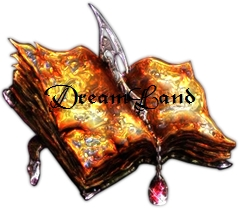 Második kiadásA BORÍTÓT DÉKÁNY PÉTER KÉSZÍTETTE© Kende SándorISBN 963 040562 8Széphalom KönyvműhelyFelelős kiadó: Mezey KatalinFelelős szerkesztő: Pécsi GyörgyiA kötetet gondozta: Fucskó MiklósSzedte a „HÍRLAP” Lapkiadó Kft., DebrecenBudapest, 1990CO-PRINT Kft. – Borsodi NyomdaFelelős vezető: Horváth FerencA tizenharmadik defekt –de már csak pár méterre a céltólDurr!Ezúttal a hátsó jobb gumi. Még szerencse, hogy megint a hátsó, és nem úgy, mint néhány perccel előbb, a bekötőútra vezető sorompó után, amikor a bal első durrant ki; ettől félrerándult a kormány, és majdnem az árokban kötöttek ki.Tulajdonképpen az egész út szerencsésnek mondható, mert az első és hátsó defektek aránya erősen a hátsó két kerék javára billent, s a statisztikát ez az utolsó döccenés még csak javította. A hangerő vagy a légnyomás következtében – ez teljesen mindegy – a kerítések mögül kihajló bokrokról és az út menti fák leveleiről is rémülten gomolygott föl a por, ahogy a vén Citroën egy utolsót zökkent és kifújta magából a tartalék gázt.Nem valami divatos üdülőtelep ez itt, a kertes házak közé vezető út jóval előbb lekanyarodik a főútvonalról, s már az aszfaltozásnak is vége, ezen a kerten túl csak feltört kocsinyom vezet. De eddig az utolsó házig azért még igazán elgördülhettek volna, ezt a defektet már valóban odabent kellene megszerelni, nem a kerítésen kívül!A hátsó ülésen csak ő egyedül: egy kislány. Nem is kislány már, megsértődne, ha annak hinnénk, és nem is ült eddig, hanem jóformán feküdt. Most kezd végre mocorogni, az óriási durranásra megemeli a fejét, bosszúsan tekinget kifelé, alsó ajka szélét előrebiggyesztve, fújtat fölfelé. Ez különben is szokása, ezzel a fuvallattal kergeti szét a homlokába előremerészkedő, kunkori hajtincseit, melyek természetesen soha nem engedelmeskednek az ilyen szelíd figyelmeztetésnek; annyi fáradozást viszont nem ér meg az egész, hogy fölnyúljon, és kisimítsa, ami útban van: lóg tehát tovább is a függöny a szemébe.A kormánykerék mellől idősebb, szikár férfi kerül elő, szinte kiugrik a kocsiból, fiatalosan, könyökig fölgyűrt ingujjal; nyújtózik egyet, mintha meg akarna kapaszkodni az égben, aztán két-három gyors guggoló mozdulatot végez, majd kiparancsolná talán a lányát, de szigorúan ám, és nekivetné a vállát a karosszériának máris, hogy betolja ezt az átkozott vénséget oda, a kertbe, a szilvafa árnyékába, ne itt csúfoskodjék a szégyentelen, ha végre-valahára elértek vele idáig.Hárman is ott teremnek azonban. Hangos köszönés, kiáltozás, hadonásznak összevissza, egyszerre akarnak szóhoz jutni mind. Honnan kerültek elő ilyen hirtelen, a bokrokban rejtőzködtek tán vagy a fákról pottyantak alá? – mindegy, itt vannak megint, éppoly kócosak, mint amilyenek tavaly nyáron voltak, csak alaposan megnőttek egy év alatt. Illetve Zsiráf nyaka nyúlt meg még hosszabbra, Rozoga viszont még szögletesebben döcög, Indián meg elhagyta a fejéről a tolldíszt, igazán kár érte. Persze hogy itt kuporogtak, itt leskelődtek reggel óta, hiszen abban biztosak lehettek, hogy ugyanaz a vénséges Citroën fog begurulni idén is, nem cseréli el azt Mikola bácsi másra: olyan ragyogó Mercedes a világon nem fut, sem olyan csodálatos Volvo, amelynek kedvéért kínlódó-nyavalygó bajtársától megválna.Egy ilyen mozgó, ókori lelet már önmagában is csoda, úgy, ahogyan van, főleg az az izgalmas azonban, hogy – éppen a természetéből adódóan – bőven lesz rajta szerelnivaló, reggeltől estig, hisz Mikola bácsi több időt tölt a sáros alváz alatt, nyakig olajosan, mint a kormánykerék mellett, fehér ingben. Legalábbis nyáron. S nekik ez a fontos. Mert nemcsak ácsorogni lehet ilyenkor és bámészkodni, hanem segítenivalója is akad majd mindhármuknak, kap a kezébe valamit mindegyik, csiszolni, olajozni vagy szárazra dörgölni, fogniuk kell majd ezt-azt, megemelni és tartani, amíg Mikola bácsi másutt feszül neki; szóval vége az unalomnak minden nyáron, mihelyt a vén jószág a fák alá behuppog!– Talán már hajnalban kihasaltatok ide? – nyom egy búbot Mikola bácsi az egyikük fejére, majd egy jóízű hátbavágás jár ki a többieknek is.– Délelőttre számítottuk – jelenti a legkisebb, aki azonban alighanem a vezér.Mire Emmike nagy nehezen mégiscsak fölül ott hátul.– Ez volt a tizenharmadik defekt – mondja, és ásít közben.Ők viszont egyszerre kiáltják:– Éljen a tizenharmadik!– Különben rég megérkeztünk volna.– Majd később elmeséled – inti le az apja. – Most nyomás!– Nyomás! Nyomás! – zengik ők is. –Tessék beülni! Kormányozni! Majd mi toljuk!– Na, akkor indulás!És már neki is feszülnek, jól tapad a tornacipőjük talpa az aszfalthoz, nem is erő kell ide leginkább, hanem lendület, az meg akkora, hogy már majdnem fölösleges is. Ahogy a kertkapura ráfordul a kormány, kicsit még vissza is kell fogniuk az öreg bárkát, annyira beindult, pedig az a defektes hátsó gumi elég rondán slattyan, olyan hangokat ad, mintha egy óriási pacskerral csapkodna valaki.Kertkapu… Jó vicc! Miféle kapu az, amely mindig tárva?! De még csak nem is tárva, hanem egyáltalán nincs is. Egyszerűen vége a kerítésnek, az egyik dúcnál szépen abbamarad a drótsövény, onnan tágas hézag következik, majd egy újabb dúctól vonul a futódrót becsületesen tovább. Így van ez télen-nyáron, akár laknak a házban, akár nem.Hát itt kell nekik most begördülniük a kertbe, a ház elé.Csakhogy figyelem, figyelem, jő lesz vigyázni, nem is olyan egyszerű manőver ez, még ha simán sétál be az ember, akkor sem az: ügyelnie kell a lépteire úgy is!Mert ez az egy kert valójában kettő, és a végében az az egy ház is tulajdonképpen kettő. S a házon ez még csak látható is valamennyire, hiszen a középtől balra sárga a vakolat, jobbra pedig kék; aztán az ablaktokok és ajtószárnyak meg a terasz csőkorlátai fehérek az előbbi fronton, míg amott rikító pirosra mázolva minden díszítés – a kert közepén azonban semmiféle választóvonal nem húzódik hosszában, ami a két rész tulajdonjogi különbözőségét jelezné. Ők viszont, vagyis a sárga falú és fehér díszítésű részt birtokoló Mikola bácsiék meg a kék félen lakó s magukat piros színekkel körülvevő szomszédék pontosan tudják, hol a határ, és vigyázni illik arra is, hogy kertsöprögetés közben mely kavicsvonulatokig kavarható föl a por. És ennek ellenére mégis így, hogy az egyik szárnyon még deszkaléc sincs keresztbe fektetve a kapu helyén, a szomszéd viszont lánccal és lakattal védi az ő kertje kapuját, nem is dacból, de következetesen, s akár ő megy ki, akár ha mást enged be, a művelet csakis abban az irányban lehetséges, s a lakatot mindannyiszor szorosan rákattintja, hiába tátong és ásítozik amarra, pár méterrel balra tőle, a doktorék kerítése kapu nélkül.Így hát vigyázniuk kell az öreg Citroënnel, de sikerül: baj nélkül állnak meg a fehér terasz lépcsői előtt, s Mikola bácsi behúzza végre a kéziféket, amúgy jő becsületes méreggel; alighanem káromkodás következne. Vagy következik is, de csak befelé.S hármuk közül a legalacsonyabb, aki hátulról feszült a karosszériának, nyilván azért, hogy munka közben is szemmel tarthassa a másik kettőt, most vezérhez illően előreszökken, fölrántja a kocsi hátsó ajtaját, és beinteget Emminek – legszívesebben alaposan beleborzolna a hajába máris.– Ébresztő! – kiáltja. – Megjöttünk, nem vetted észre?!És amazok is, azonnal:– Szia!– Szia, Emmi!– Jaj, de elfáradtál!– Nem szállsz ki?– Csipkedhetnéd magad!Egymás szájából kapkodják a szót; ez se, az se akar lemaradni a másik mögött. Örökös ugratásra készen, fölnyerít mindegyikük még egyszer.Míg a felnőtt ki nem int a vezetőülés ablakából.– Leállhattok!Az alacsony vezér észbe kap, némileg el is szégyelli magát, s odanyújtja kezét a leányzó felé.– Jössz hát?Sértődött, dünnyögő a hang, nem lehet érteni, nem válasz az ilyen.– Itt akarsz aludni tovább? – kezd tehát pirosodni Indián homloka megint.– Hagyj nekem békét, jő? – fordítja el az arcát a kislány, s inkább a másik oldalon szállna ki.Ha nem kellene annyira erőlködnie. Ha könnyebb volna a kilincszárat elkattintani.Nem marad azonban más hátra: erre kibújik hát mégis. Bosszúsan néz körül, húzogatja a trikóját, méltatlankodva csapdossa a haját hátrafelé, lassan megemelkedik a melle, és liheg, mintha bizony futott volna.Pedig nyújtja a fiú a kezét, segít is előmásznia, csak ne súgná közben oda a szemtelen:– Majd odabent lepihensz…Közben Mikola bácsi a csomagtartót is fölnyitotta már. Sőt, a motorházat is.– Nekifogunk? – veti föl a fejét, csípőre vágja mindkét kezét, úgy áll a fiúk előtt.– Most?– Legalább a defektet; nem így gondoltátok?– Hát akkor…– Éjszakára csak az ember fekszik le üres gyomorral. Az ilyen tömlőnek egészségtelen, ha nem feszíti belülről a szusz!De addigra Emmi is talpon. A kezében semmi. Forgolódik; nem tudható, kitől vár segítséget. Szeretne leülni. Nincs a kertben semmi sem. Csak ők meg a Citroën.– Apa, én bemehetek?Ami igaz, az igaz: valóban nem ártana beköltözködniük előbb, lemosdaniuk egyszer, nyújtózkodni legalább, és előszedniük valami kényelmesebb hacukát, s netán harapni abból, ami az úttól megmaradt. És egyáltalán: a bedeszkázott teraszajtót fölszabadítani, kitárni az ablakokat, és körülnézni odabent, hogy égnek-e a lámpák, vagy akármi mást tenni, vagy semmit se tenni, egyelőre semmit, csak megbeszélni. Ezzel szemben apa máris a motorház előtt guggol, mindjárt alábújik, vagy mit csinál, és a fiúk is ott tátják a szájukat, harcra készen, de egyik hősnek se jut eszébe, hogy a csomagtartóból kiemeljen egy bőröndöt.– Add ide a kulcsot, apa, én bemegyek.Majd megint ő, ugyanaz a fiú:– Lepihensz?– Ha te utaztál volna annyit…– > Menj, menj csak, nem neked való ez – indítja az apja, hogy ne pocsékolják az időt. – A táskádat nem viszed?– Minek? – rántja ő meg a vállát, mint akit megbántottak.Pedig a táska már oda is került elébe, a lépcsőre, mégse emeli föl, ott hagyja a fiúnál.– Emmi, te még mindig olyan lusta vagy?Ez azonban már megtorlást kíván! Tudja ő jól, hogy mivel bánthat, ha bántani akar:– És te? Milyen indián vagy? Hol hagytad a tollad?Ennek a tollügynek ugyanis előtörténete van. Mégpedig épp abból adódóan, hogy ez az egy kert itt tulajdonképpen kettő. És hogy évekkel ezelőtt is így volt.Amikor ők még gyerek módra majdnem mindig csak labdáztak, mintha másféle játékot ki se akartak volna találni. Míg a neveletlen labda, lázadó daccal, egyszer csak azért is átgurult a kertet kettéválasztó, láthatatlan határvonalon, s a túlvégen, a másik terasz lépcsői tövében ült meg, kihívó magabiztossággal, végtelen nyugalommal. Egyikük se mert elindulni érte: egy magas kőfalnak bátran nekitornásztak volna, a szögesdrót kerítéstől akkor se féltek volna, ha összeszaggatja a nadrágjukat, és véresre marja a combjukat, de ezt a semmit, ezt a nyomtalan tilalmat még sohase próbálták áthágni. Emmi azonban már nagyon sírt, mert azt a labdáját mindennél jobban szerette. S ez a sírás dühítette föl Indiántannyira, hogy igenis nekirohanjon a másik terasznak! Sőt, Pirókát is félre kellett löknie, aki odaát volt kislány, s akkor még egyszer se jött át ide játszani, a labdát mégse akarta visszaengedni.Pedig tőle már akkor is féltek mindenfelé, az indián tolldísz a fején olyan tiszteletet parancsolóan ágaskodott, hogy inkább csak barátai voltak a telepen, az ellenségei nemigen mertek jelentkezni. Emmi volt az első, aki ezt a tollkoronát megbillentette a fejéről. Aki hozzá mert nyúlni. Aki hozzányúlhatott.Amikor ő a labdát visszavitte neki. Nagyon hálásan nézett rá, és köszönetképpen meg akarta simogatni a fejét. A haját. De ott volt körös-körül a tolldísz.Akkor derült ki, hogy ott fent, a homlokától följebb, ahol már hajnak kellene lenni, éppen ott nem nőtt semmi, hanem egy csúnya sebhely sárgásodott. Öröklődött-e, vagy szerezte valahogyan? – erről máig nem került szó. De a simogatás nyomán félrecsúszott hatalmi fejdíszt ijedt gyorsasággal azonnal visszarántotta a helyére, s Emmi se próbálta többé, hogy a titkot meglesse, annyira megijesztette akkor a fiú szemének villanása…Most meg itt kapkodja előtte, a lépcsőn, ezt a fene táskát – és nincs a fején semmi, esze ágában sincs takargatni a homlokát!Sőt, még ő mer csúfolkodni! Így, kopaszon, minden nélkül. Amikor hát nem is vezér!Sértésre – sértés! Csúfolásra – csúfolás! Így:– Indián, hol a tollad, mi?Sértődésről azonban szó sincs. Mintha a szúrás nem is szúrt volna.Ez bosszant! Miért nem fáj neki?!Csak mosolyog vissza.– Már nem kell…Emmi még dühösebb. Mi az, hogy nem kell neki? Hogyhogy nem kell?!Hegyesebbet kell hát szúrnia.– Hiszen ott van! – mutat a fiú sebére.– De már nem szégyellem – suttogja, és meghajtja fejét, hogy még láthatóbb legyen, amit azelőtt annyira titkolt.Csúnyán és keserűen elröstelli magát Emmi: bárcsak ne szólt volna, bár sírt volna inkább! Nagyon szeretné, ha segítene valamelyest a dolgon, amit mondani készül – alig bírja kiejteni a szót, pedig meg kell tennie:– Azért te maradsz az Indián, jó?…Határozott, öntudatos biccentés.– A Rozoga is azt akarja.– Meg a Zsiráf?– Ő is.– Akkor snúr?– Snúr!Ez pedig tavaly még azt jelentette: rendben!Kelen Kelemen legalább egy órája figyeli már a kék vakolatú házrész piros keretes ablakából, hogy mi történik odakint Tulajdonképp azóta áll ott egyfolytában, ahogy a Citroën az útra fordulva fölverte a csöndet, s a tizenharmadik defekttől megrezzentek az üvegtáblák. A függönyt ugyan nem húzta félre Kelen Kelemen, elég volt neki a látvány így is.A csönd, igen, az a csönd! Amelynek azonnal vége, mihelyt a doktor a lányával megérkezik a szomszédba. Kalapálás, fúrás, csapkodás, motorbőgetés napestig. És a körülsereglők hangoskodása! Úgy vonzza a doktor maga köré az embereket, mintha csodát prédikálna nekik, fekélyeket gyógyítana, vagy pálinkát osztogatna! Híre fut, hogy megérkezett, reggelre mindenki tudja a telepen, a fürdőparton, de még a faluban is, és tucatjával jönnek majd okvetetlenkedni, vitatkozni, itt ácsorognak, bámészkodnak, ahelyett, hogy a vízre mennének inkább, és elbújnának nyakig a hullámokban!Meg hát az ördög verte kölykök, a hadonászó neveletlenjei! Ha egy percre beáll a szájuk, már az is ünnep!Szóval: éppen elég a mérgelődnivalója. Pedig egész életében arra vágyott, hogy a negyvenéves nagyáruházi szolgálat leteltével, annyi nyüzsgés után végre emberek nélkül pihenhet, s annyi zsivaj, veszekedés, káricsálás elültével a nyugdíj csöndje majd elégtételt ad… Igaz, Mikola doktor fölajánlotta már, hogy megépítteti a kerítést, de olyan falat tudna-e húzni, mely a csöndet megóvná neki? Tiltakozott hát, persze hogy tiltakozott: a kerítésnek már a gondolata is korlátozná a szabadságérzetét! Erre hivatkozott, nem a csöndre. Így aztán kerítés se lett, és csönd se. Nem maradt más hátra, mint hogy a zárt ablakból nézelődik kifelé, a sűrű függöny jótékony ráncai mögül. Borzongását, ellenérzéseit így fejezi ki.Nagyon jól tudják a fiúk, hogy ott leskelődik most is. És hogy egyfolytában morog. De nem baj. Morgula morog. Azért Morgula. Hogy mikor keresztelték el így, nem fontos: mintha öröktől fogva annak hívták volna. Mint ahogy nyilván öröktől fogva morog. Egyszerű a dolog: hiszen ez az egy ház igenis kettő, s az egyik felében Mikola, a másikban Morgula. Így jó ez.Meg hát Ágota néni is ott áll a függöny mögött, tudni való ez is, és hogy Ágota néni, aki a Mézes néni, úgyse fogja sokáig tűrni ezt a helyzetet, most már hamarosan előjön, bárhogy veszekszik majd Morgula.S hogy valahol ott settenkedik mögöttük egyszem unokájuk, Piroska, vagy inkább csak úgy, mint tavaly is, rövidebben: Piróka. Persze ez már legfőképp csupán az Indián fejében forog munka közben, mert tudja, hogy Piróka szereti nézni, amikor ilyen keményen besegít valakinek, most például Mikola bácsi keze alá: ő nem biggyeszti az ajkát, és nem rángatja úgy a vállát, mint Emmike, akitől vígan megfeszülhetne az ember, akkor is unatkozna mellette, s ha nem kiáltana rá valaki, még el is aludna közben.S valóban: végre szétlibben a függöny, és föltárul az ablak. Színlelt meglepetés, nagy öröm, hangos köszönések, mintha csak most gördültek volna be Mikola bácsiék.Mézes néni hajol ki a kert fölé. Kontyos, ősz hajkoronája ellenére is rózsaszínű a homloka, az arca pozsgás az örömtől, mintha titkos várakozása teljesülne be, s azt ünnepelné éppen, hogy vége a nagy némaságnak, nem lesz már olyan halott a kert, itt az ideje végre a hangosabb szónak is!– Délre vártuk – integet szívélyesen. – Ilyenkor kell jönni?Fölvágja erre Indián a karját az égnek, s a jelre hárman kiáltják egyszerre:– Tizenhárom defekt!Morgula hangját nem hallani, csak a bajsza mozdul.– Hallottuk, hallottuk.Rábólint Mikola bácsi is, mintha bosszantaná, pedig villan közben a szeme.– Egy utolsót a kapuban is; a fene enné meg!– Egymaga szerelte meg?! Mind a tizenkettőt?!Ez akár sértésnek is fölfogható volna Mert ugyan ki az az amatőr kezdő, aki ezt se tudná elvégezni? Mikor szokott ő holmi javító szerviz csarnokában alkudozni vagy arra várni, míg kegyeskednek valahol szerelőaknára tolni a megrokkant harcostársat? Meg is haragudna a jámbor vénség, és fölmondaná a barátságot azonnal, csak egyszer bízná mások kezére!Mindezt azonban végig se lehet gondolni, nincs idő arra, mert a fiúk csatakiáltása újra harsan:– Éljen a tizenharmadik!És Mézes néni se mondta még el, miért olyan boldog.– Elhűlt a leves! – kezdi a korholást, mintha csakugyan veszekedésre készülődne, de ragyog az arca. – Kétszer melegítettem, hogy mire megérkeznek, rögtön nekiülhessenek! – S összecsapja a tenyerét – Ahelyett nekifog itt a doktor úr, mintha nem érne rá vele holnap is!– Nagyon kedves, szomszédasszony, de…– Semmiféle de!Morgula is:– Na, látom – fogja derékon a feleségét –, ezentúl duplán főzöl, Ágotám!– És feleannyit bámullak téged!… Majd megalkuszom a szomszéddal.Senki se mer nevetni, csak Mikola bácsi. És mutatja közben, hogy mindjárt kész, itt hagyná az egészet a fenébe, ráérne folytatni holnap is, de ha egyszer így összekente magát, akkor jobb az ilyesmivel egy füst alatt végezni.A néni azonban erőszakosabb:– Nem fejezi azt be úgyse! Se ma, se holnap! Ismerem én jól. Amíg itt lesz, mindig így fog kinézni!… Szóval jobb, ha most szépen magára engedi a csapot, addig én fölrakom a tűzre, ami arra való!Morgulának természetesen egyfolytában rángatózik közben a bajsza. Fintorog, füstölög, meg is mondaná, mennyire furcsállja, hogy egy orvos, akinek ott a háza falán a táblája, hogy Dr. Mikola Ervin belgyógyász és idegszakorvos, nyakig olajosan és maszatos trikóban toporog naphosszat, fekete szerszámokkal és tömlőkkel hajlong mindenki szeme láttára, borotválatlanul, papucsosan vagy mezítláb, söréit szalajtja közben a fiúkat, a lányával se sokat törődik, hanem csak egy ilyen püfögő, ronda tragacs az élete, belebújik, ki se látszik alóla órákig. Ez a vakációja? Na, szép kis passzió! Vagy otthon is ezt csinálja? Akkor csak sajnálni lehet azokat a betegeket, akiknek ilyen emberhez kell fordulniuk!– Mondja, doktor úr – köszörüli a torkát –, miért nem cseréli ki már ezt… ezt az izét?Fölnéz Mikola bácsi az ablak felé, bozontos szemöldöke felrándul a homlokára.– Maga elcserélné. Kelen úr?– Valamilyenre, amelyikkel nem kéne ennyit bajlódni.– Akkor meg minek?– Már bocsánat, de annyi fényes és szép kocsi fut mindenfelé. Találhatna magának valót, nem?– Nem.Ennyi csupán a válasz.– Ühüm, ühüm… nem értem. De ha így jó, hát én…– Jó.És másodszor is:– Így. És jó.Ezzel pont.Illetve még annyi, hogy Piróka megjelent közben. Kiállt a teraszukra.– Mit csinálsz, Indián? – kiáltja át; mire a fiú magasba emeli a ragasztásra szánt fekete gumitömlőt.– Gyere, nézd meg!Igen ám, de a két kertrész közötti választóhatárt nem lépheti át, az akkor is ott húzódik, ha senki se látja. A kapun kellene kióvakodnia, ahol meg ott lóg nagyapa láncos lakatja; aztán odakintről, az utcáról térhetne csak be ide, miután a külső drótsövény kerítést becsülettel megkerülte.Meg Emmi is rögtön kint van, íme, a levegőn, már nem is álmos, csak Piróka hangját kellett meghallania! S hogy mitől olyan dühös egyszerre, valahányszor így adódik, amikor pedig ő még soha nem bántotta, hanem ellenkezőleg: hiszen Ők rontottak át ide azért a szófogadatlan labdáért, és az amúgy is nagyon régen volt! Indián például már soha nem emlegeti, vele ki lehet békülni. Igazán elfelejthetné hát Emmi is – miért kezdi minden nyáron elölről?Író, költő, dalénekes –és váratlanul két igazi mókusMásnap – vagyis az első egész nap – annyi a dolguk mindjárt, hogy ebből nyilvánvalóan baj lesz. Lehetetlenség mindent egyszerre elintézni, ez természetes, de hogy mi a fontosabb, annak eldöntése nem is olyan egyszerű.Hiszen Emmikének megígérték, hogy lemennek fürödni a strandra, s az, ugye, egymagában is csodálatos, hogy most olyan könnyen ráállt! Mert egyébként általában és fejenként legalább egy félóra nógatásba szokott kerülni, míg hajlandónak mutatkozik arra, hogy előbújjon a szoba hűvöséből. Tavaly és tavalyelőtt se sikerült ez túlságosan gyakran, éppen elégszer hagyták végül is otthon; akkor meg úgy fölfújta magát, hogy estig se jött elő, csak feküdt egész nap, vagy üldögélt odabent Apja pedig – kemény ember lévén – azért se nógatta, ebédre se hívta elő: ha nem jön magától, hát ne egyen, ő marad éhes, nem más!Azokon a napokon viszont, amikor strandról szó se lehetett, mert Mikola bácsinak kellett segíteniük a Citroën körül, akkor biztosan kiállt Emmi a terasz lépcsőire, fürdőruhában, a strandtáskáját lóbálva, hogy mikor indulnak már.Hármuk közül egyébként mindig Rozoga a strand legfőbb propagátora. Mert neki csónakja is van. Illetve az a csónak nem is egészen az övé, hanem igenis az apjáé, aki a leghíresebb horgász a környéken, legalábbis ezt híreszteli magáról a közeli szomszédok körében. S a napok valóban úgy kezdődnek, hogy a lapos fenekű bárkával beringatózik a nádasba, megvárja az erős napsütést, és akkor kievez a zsákmányával (vagy anélkül), hiszen napközben vonattal vagy motorral szaladgál a gépállomás dolgait intézni, ami rengeteg ugyan, de hagy azért időt a halfogó mesékre is. És hogy a mesékből meg is valósuljon valami, esténként újra eltűnik néha, s az éjfél is a nádasban éri. – No de délelőtt igazán el lehet kötni azt a csónakot, ez Rozoga nagy tudománya!Igen, de Indiánnak például mindig előjön valami más ötlete.Túrákon jár az esze, ki az üdülőtelepről, el a faluból, föl a hegybe, az erdőbe, fényképezőgéppel. Már amikor meg tudja szerezni Josó fényképezőgépét, azét, aki a legvadabb traktoros a világon, nyáron tehát nem ér rá fényképezni – de róla a későbbiekben még úgyis beszélünk.Most csak annyi fontos az egészből, hogy ilyenkor bizony vita támad köztük, hogy: a strand legyen-e, csónakkal – vagy az erdő, fényképezéssel? Rozoga fenyegetően hosszú léptekkel indul meg, ettől olyan ingatag a járása, szögletes, egyenetlenül darabos, mintha dróttal csomózták volna egymáshoz a csontjait, de bármilyen vészjósló is ez a nekiiramodás, elég Indián egyeden tekintete, és úgyis az történik, amit ő akar. Zsiráf már igazán nem szól bele a vitába, ő csak figyel, hosszú nyaka még jobban megnyúlik, amitől ő szinte a másik kettő fölé emelkedik, aztán rendszerint úgy dönt, hogy azt teszi, amit amazok eldöntöttek.Így történik körülbelül most is. Rozoga úgy rákészült, hogy a csónakja révén ő lesz ma az oké, hogy amint elhangzik Indián ellenindítványa, magasba lendül a karja azonnal, és neki is ront a másiknak.– Látod a jobb kezemet? – kiáltja, és fenyegetőn lóbálja az öklét, bele-beleszúr a levegőbe. – Jól nézd meg, úgyis a ballal ütök!De nem üt egyikkel sem, mert erre a fordulatos fenyegetésére mindannyiszor bejön a nevetés. Zsiráf ilyenkor közéjük emelkedik, fölnyúl Rozoga jobb ökléért, és két marokkal simogatja körbe, szelíden, mintha bokszkesztyű volna rajta, és mosolyog is közben, egészen ártatlanul.Hiszen ezúttal még csak nem is Indián túrakedve húzta át a csónak-tervet. Sokkal fontosabb és halaszthatatlanabb az ügy. A Citroënről van szó.Mert azzal mindig úgy esik a dolog, hogy amíg valami hibát javít rajta az ember, közben két másikat is fölfedez. Amitől azért persze nyugodtan el tudnának vele indulni, ha el kellene éppen indulniuk. De olyan motor, masina, gőzhenger, turbina, daru, istencsodája talán nincs is a világon, amelyen Mikola bácsi ne találna valami hirtelen bütykölnivalót.Úgy beszélik, motorversenyző volt valamikor, amíg egyszer csúnyán összetörte magát. A vállát meg a csípőcsontját. De a versenyzést nem hagyta abba. Autóval folytatta. Érmeket is nyert meg koszorúkat, ezüstös szalaggal. Látták a faluból többen is ezeket a jelvényeket meg díjakat úgy emlékeznek, egy színes riport mutatta őket, elég régen volt, de az biztos, hogy nem Emmike mesélte, hanem újságban látták, igenis, egyszer egy ördögien piros Bugattival, máskor egy púpos formájú Bentleyvel vagy egy áramvonalas Alfa Rómeóval, s a végén még egy úrvezetőversenyen is, az elegáns Crysler volánjánál – egyébként pedig teljesen mindegy, hogy hol, ha mindenki így tudja. Azt is, hogy egyszer ugyan rágyulladt verseny közben a kocsija, de azért nem okozott balesetet, kivezette az égő és száguldó gépet a körből, s ő maga csak azután ugrott ki!Ennek a Citroënnek persze már semmi köze azokhoz az időkhöz. Hogy emlék-e vagy mi? – ezen is kár tűnődni. Bajlódni mindenesetre éppen eleget kell vele. De meg tudta csinálni mindig, s a múzeumi leletnek beillő őskori méltóság újra meg újra beindult, tisztességgel és némi csodálatot keltve, hitet ébresztve a kétkedőkben. Itt, ahol a fürdőtelep perifériáján is, a kertekben, az útszéli fák árnyékában, de még a strandbejáró előtti buckás, kiégett grundon is összetorlódva, egymással versengve parádéznak a frissen dukkózott világmárkák meg a hozzájuk hasonlítani kívánkozó hazaiak: arcátlanul itt piheg, itt hivalkodik ez az őskorban talán szépségversenyre is benevezett, de most már igencsak kínlódó szomorúság, melybe naponta kell életet lehelni.Például a tizenharmadik defekt utáni szerelés sem fejeződhetett be tegnap azzal, hogy tömlőcsere, – ragasztás, – szárítás, – fújás satöbbi – hanem a gumifékcső is hibás.– Ezért hüppögött úgy Siófok után! – ingatta a fejét Mikola bácsi, két nagyujját szokása szerint a nadrágszíjába akasztva. – Na, majd adok én neki!A fiúk döbbenten figyelték, türelemmel lesték, hogy mit határoz.Zsiráf nyaka megnyúlt megint, és még ágaskodott is, annyira kíváncsi volt.– Meg kell csinálnunk – próbálkozott a legkézenfekvőbb javaslattal.– Ezt nem.– Hiszen ha rossz…– Ezt nem lehet megcsinálni.Nagy fejvakarás kezdődött.– Akkor venni kell újat!– A fenébe se kapni! – És rávert egy barátságosat az öreg bajtárs sárhányójára. – Ehhez aztán nem!– Dehogynem. Valahol.– Egy világgal arrább.– Akkor csinálni kell.Mikola bácsi fölszabadította egy percre a nagyujját a nadrágszíja szorításából, de nemsokára megint csak visszaakasztotta.– Hm. Csinálni… Ez már elgondolkoztató.– A Josó! – kiáltott Indián egy hatalmasat, mint aki új csillagot fedezett föl.– Mi az, hogy a Josó?!– Ő! Nála! – Szinte ugrált örömében, azért lehetett nehezebben megérteni. – Abban a műhelyben! Ott minden van!– Hol?!– Hát ott! Nála! A gépállomáson! A traktorokkal!– Mondasz valamitS mielőtt a gyerek túlságosan domborítani kezdett volna, rábütykölt egyet a kobakjára, ami holtbiztosán az öröm jele.– Több eszed van, mintha találtad volna!…Ezért nem lehet most reggel a strandra menni, bárhogyan fenyegetőzik is Rozoga. Josót kell megkeresniük mindenekelőtt.Josó nagyon is jól tudja, mit jelent az, ha Mikola bácsinak segíteni kell, ő is látta azokat a színes újságokat, a koszorúkat, meg az égő versenyautót Megérti ő pontosan, hogy egy olyan szétesni nem tudó csodajárgány igazán nem vihető szervizbe, nem bízható bárki kezére: Mikola Ervin doktor úr nem is viselné el azt a szégyent, ha idegen javítaná meg egyszer! Meg hát olyan ember ő is, Josó is, hogy nemcsak a fényképezőgépét adja oda nyáron, amikor nem kell neki, hanem megengedi télen, amikor nem foroghatnak a Mikola bácsi őskori görkorcsolyája bámulatában, akkor az ő gépműhelyében settenkedjenek: van ott a nyáron halálra dolgoztatott kombájnokon, traktorokon, kaszálókon, és mindenféle sárkánykarú jószágokon elég javítanivaló-tehát nézegetni is jócskán lehet, egészen tavaszig; hadd ámuljanak hát, attól senkinek se nehezebb a munka!Szóval: hajrá Josóhoz!Majd ő kieszel valamit! Annyi dolga az Istennek sincs, hogy ne érne rá segíteni, ha kitalálja, hogyan lehet. Vagyis, hogy miképp segít majd a traktor a Citroënnek.Hajrá!Emmi föl se fogja hirtelen, melyikük szólt neki:– Nem jössz velünk?Csak a vállát rándítja, és bosszúsan fúj egy nagyot fölfelé megint, hogy a haja kiröpüljön a homlokából.– Hogyisne!– Fáradt vagy?– Nem érdekelsz!– Feküdj le, pihenni. Szia!Odafelé a vasúti sorompónál keltek át, és a dombnak nekikanyarodó úton jutottak föl a faluba. A vasútvonal, a sínek, a töltés, maga az állomás úgy kettéválasztja a hosszanti irányban elnyúló üdülőtelepet a régi falutól, amely ráadásul sokkal magasabban fekszik, mintha az egyiknek semmi köze se volna a másikhoz. A telepiek fürödhetnek a vízben, igen, hiszen azért csődülnek ide nyaranta – ők viszont odafentről, a zöldségeskertek végéből vagy a kukoricás széléről rálátnak az egész Balatonra. Na de a fiúk igazán nem azért jártak most a faluban, hogy a tájban gyönyörködjenek, hanem visszafelé már igyekeztek az útjukat minél jobban megrövidíteni, ezért átvágtak a temetőn, hogy a piacon át érhessék el a sorompót.A piac egyébként kivételesen izgalmas csődület,különösen szerdán meg szombaton, kitűnő alkalom a csodálkozásra. Különben órákat szoktak itt ténferegni a betonpadkákra kirámolt mindenféle kínálat között meg a földre kiterített ruhákon nyugtalankodó baromfiak előtt, a zöldséges kosarak, káposztafejek, guruló gombakupacok, meglékelt dinnyék összevisszaságában, lökdösődnek a bódék pultjainál, túlkiabálják a bazáros nénit, a fagylaltos csengőjét, és óriásiakat lehet nevetni a veszekedő asszonyok csapkodásain, az elromlott mérlegeken, belemaszatolni a megbillent tejfölös köcsögök okozta pillanatnyi sárba, ráijeszteni az örökké ideges hurkasütőre – vagyis nevetni, és semmit se csinálni, mindaddig, amíg rá nem unnak… Most azonban szó se lehet erről.Nem álltak le sehol, körül se néztek, csak épp annyit vettek észre, hogy a rongyos szabó is ott húz ki a piacról, őelőttük! A mai napra alighanem befejezte: a motyója nagy része már a hátán, madzaggal összekötve, a többi a barna vászonkofferjában, az meg egy nadrágszíjjal áthurkolva, hogy szét ne essen az egész üzlet. A másik kezében pedig az elmaradhatatlan aktatáska: viaszosvászonból összefércelt, szegényes holmi, egy nagy, tenyérnyi lepedőanyag a kifelé néző oldalán, centis öltésekkel bökdösve rá, s bármennyire bepiszkolta évek során az idő, a tintaceruzával fölvésett nagybetűk azért olvashatók maradtak, természetesen mindig kifelé fordulva, a járókelők kíváncsiságára és megértésére számítva:NAGYNAGY KÁROLYíró, költő, dalénekesErről a feliratról bővebben is szó lesz mindjárt, csak előbb meg kell említeni, hogy ez a kivételes név nem véletlenül íródik így, és az összevont rögzítési forma nem hibás. Nagy Károly ugyanis rengeteg akad: tisztviselő, szőlőmunkás, föltaláló, futballista, kanonok, csónakmester vagy igazgató, mindegy, így mindenkit hívhatnak, falun, városban, földszinten, emeleten, sőt, még a trónon is. Igen: Nagy Károly legföljebb király lehetett, tovább nem vitte – ő azonban, itt, előttük baktatva a batyuival meg az aktatáskájával, ő bizony Nagynagy Károly. Mégpedig egy igazi, virág nagyságú, fából kifaragott cserkészjelvénnyel a szürke zakója hajtókáján. Ez pedig azt jelképezi és igyekszik ilyen módon mindenki tudomására hozni, hogy a zakója meg az inge alatt a mellén egy ugyanilyen virág nyílt a bőrén, így jelölte meg őt a teremtés, hogy megkülönböztesse a világ minden más gyermekétől – tehát ő a „cserkész-testfoltú” költő. Aki egy majdnem kihalt fejedelmi ág utolsó sarja, trónjukat Beonland nagyhercegségében (melyet északról Gócia, déltől Kamerinum határol) holmi betolakodók bitorolják, anyjától őt már csecsemőkorában elrabolták, s a nagy dúlások idején vetődött el ide. De a minden esetlegességet kizáró és megdönthetetlen bizonyító erejű jel ott ég a bőrén, nem vonhatja kétségbe a történelem! Ezért viselt a mását kívül is, a trikóján, a zakóján, télen a kabátján, mert az igazságszolgáltatás és a többi égi erő majd gondoskodik arról, hogy e hányattatások közben összeütközzék egyszer azzal, aki e nemes jegy alapján fölismeri, hírt ad anyjáról, és akkor átléphetik birodalmuk határait megint, bevonulnak végre, és elfoglalják az ősi trónt.Abban a bizonyos viaszosvászon aktatáskában tehát, sok egyéb fontos holmin kívül, olyan szerszámok húzódnak meg, melyekre naponta kérlelhetetlenül szüksége van. A testfolt külső viselése ugyanis nem elegendő; az önfölfedés érdekében némi egyéb munkálatok is igényeltetnek. Ezekre kerül ilyenkor sor, amikor a napi megélhetés biztosítása miatt oly fontos piaci tevékenység befejeződik: eladott egykét használt nadrágot, vagy fölvásárolt ilyen-amolyan rongyos ezt-azt, amit este majd átszab otthon, összeilleszt, átvasal, megfoltoz, hogy holnapután kiteregethessen valamit a piacon megint.Szóval most elindul Nagynagy Károly valami zártabb helyet lelni magának, ahol előveheti táskájából a szerszámaitNem tehetnek mást a fiúk, igazán követniük kell. Szerencsére nem túl messzire. Itt a posta mindjárt, a vasútállomás előtt.Valóban, oda vonul be a jeles férfi. Rettenetesen izzad, a posta hűvösében azonban nem pihen meg, ki se gombolkozik nagyon, csak az egyik asztal alá suvasztja a batyuit, hogy máris nekihasalhasson a munkának. A jövő-menő ügyfelek és az üvegkalitkák mögül ki-kipislogó tisztviselőkkel veszekedő nyaralók tolakodása nem zavarják, hanem ihletet merít a lármából, erőt gyűjt a sok semmittevő közönyéből, a körülötte nyüzsgő izgága és arcátlan forgolódók röhögéséből.Csöndesen mormogva maga elé, fölnyitja a rejtélyes táskát. Mindenféle színes ceruzák kerülnek elő legelőször. Radír, bicska, olló, ragszalag. Háromszögvonalzó, tuskihúzó, hegyező. Egy nagy ív tiszta, kockás papír. Két hosszúkás doboz és négy-öt gyufaskatulya. Majd gumipántok, átkötőszalagok, pálcikák, egy kalapács és sok rajzszög. Mindezt úgy szétrámolja, hogy senki más ne féljen el az asztalnál. Hiszen még következik egy álló feszület is, nem nagy; ezt valamivel távolabb helyezi el. Végül egy közepes méretű orvosságosüveg, némi rejtélyes, rózsaszínű folyadékkal; beleiszik, és a feszület mellé állítja.– Te, ez múltkor még nem volt! – bökdösi Zsiráf a mellette állót– Fejlődik! – pukkad ki Rozogából, de Indián elhallgattatja rögtön, nehogy a költő abbahagyja.Mert ezután jön az írás és a költészet a színes ceruzákkal.Ezt a műveletet ugyan nagyon jól ismerik, hiszen elégszer meglesték már. Meg hát közzé is lesz téve mindig, mihelyt elkészül. Nagy, nyomtatott betűkkel születik a mű, hogy könnyen olvashassa bárki. A sorok hullámosak és más-más színűek az ív kockás papíron, mint egy valóságos térképrajz, s igazán úgy néz ki végül, mintha a sorok országhatárt, folyókat, hegyeket, utakat ábrázolnának. A tüzetesebb szemlélés után ki is derül mindig, hogy Beonlandot színezte ki. Fölhívás ez az ország megmentésére, s a kiáltvány forró hangon tudatja, hogy itt él ő, ha keresi a világban valahol egy híve, hát itt van, ne bujkáljanak egymás elől!Az írásműnek a sorsa aztán igen változó. Régebben kiszögelte a templom falára vagy a strandbejáró előtti távíróoszlopra, olykor a resti ártáblája alá. Ezzel a mostanival talán az a haditerve, hogy a lapot gondosan összehengerelve, vékony gumipánttal megfogva bepréseli egy gyufásdobozba, és itt helyezi el a posta ablakában, a párkányon, vagy a telefonfülkében, netán egyszerűen valamelyik széken hagyja, hiszen aki ráül majd véletlenül, utána biztosan kiveszi maga alól. Újabban ugyanis ezt a módszert tartja a legeredményesebb eljárásnak: cukrászdában, trafikban, cipőüzletben, a csónakkölcsönzőnél, a tanácsháza portáján, itt meg amott a pulton vagy az asztalon felejt egy-egy dobozba zárt üzenetet tökéletesen a véletlenre bízva a sorsát.Kering tehát közkézen a faluban is és a fürdőtelepen is jó pár ilyen színes üzenete. A piacon ez a hírnév nem gátolja a tevékenységében, a civil mesterség prózaiassága nem fosztja meg népszerűségétől. Senki nem bántotta még soha.Ők se. Most se. Most is csak nézik. S ha nem adódik véletlenül így, hogy valaki a sorban állók közül megbillentette a csípőjével az asztallap sarkát, amitől a színes ceruzák megbolondultak hirtelen, s összeborult a kockás papír előtt a hadrend mentén, a költői lelkű trónörökösnek tehát újra kellett kezdenie a bíbelődést a körülményes rend megteremtése érdekében. Ha ez nem történik, akkor nekik se jut eszükbe, hogy amaz elárvultan messze vetődött viaszosvászon táska után ugorjanak, és udvariasan fölemeljék. S hogy ha már ilyen csodálatosan a kezükbe került, hát végre egyszer bele is nézzenek.Ez azonban igazán lehetetlenség itt és most, az ő háta mögött, bármilyen mély ihlet tartja is fogva a költőtTehát futás! De nem haza. Sem egyikükhöz, sem másikukhoz. És nem is valamilyen semleges, titkos menedékre. Hanem igenis Mikola bácsiékhoz, hiszen Emminek még tartoznak a stranddal meg a csónakázással, Mikola bácsinak pedig egy üzenettel. Mert akármi történt is terven fölül, Josóval azért sikerült megbeszélniük a lényeget miszerint este majd jelentkezik, mihelyt a kombájnról leszáll.Emmikét ott találják, ahol hagyták. A világ tehát nem sokat változott közben. A hűvös teraszon lustálkodik a nyugágyban azóta is. Pedig Piróka már rég átjött hozzá: elkéredzkedett a nagymamától, Mézes nénitől, aki szívesen engedte el mindig, hiszen látta, mennyire unja a kislány a bámészkodást a befüggönyözött ablakok mögül, s bár Kelen Kelemen rögtön morgolódni kezdett ilyenkor, éppen Emmikét hozva föl példaképül, hogy lám, ő milyen szép csöndben van egész nap, te miért nem tudsz megmaradni a fenekeden?! – azért Piróka végül mégis átjutott (lakatnyitás, kaputárás és egyéb erőszakoskodás árán), hogy megpróbálja vidámabb kedvre deríteni a barátnőjét.Arra persze egyikük se számított, hogy egyszerre csak idecsapódik az asztal közepébe ez a viaszosvászon táska – amitől föl kell sikoltani azonnal.– Hátamban egy kés; na és?! – ugrik is Piróka, mihelyt a természetellenesen nagy föliratot meglátja.– Mi az? – nyitja végre tágra a szemét Emmi is.– Nem ismered? A Nagynagy költő nagy-nagy verse!Kikapja a híres táskát Zsiráf kezéből; mire Indián tagolva kezdi döcögtetni a másik rigmust:Mit rejt ez a kicsi láda? Talán bizony csoko-láda!Rozoga is közbelép, fölemeli jobb öklét, fenyegetőn meglóbálja, mert ő is tud ilyen verset; épp ahhoz a művelethez való, buzdításul, hogy bontsák már meg a táska madzagját, mi rejtőzhet odabent, lássuk hát:Kismalacom, jöszte, jöszte, itt a finom kelká-pöszte!Emminek nem tetszik, fintorog bőszen.– Nem jó, te okos! Mi az, hogy: pöszte? Kelká-pöszte! Piróka gyorsabban kapcsol, ugrál is örömében.– Másképp nem rímel! Rossz a füled; belőled sose lesz költő! Indián is azonnal harcra kész; örül, hogy csúfolhatja. Mintha természetes kötelessége volna mindenkinek, hogy a testfoltú költő valamennyi csudáját kívülről fújja:Nem lehet kívánni egy költőtől, hogy legyen nála töltő-töll!Zsiráf meg a trikóját húzogatja Emminek.Jaj de hideg ez a beton, fölveszem a nagyka-betom!Ekkor terem ott, a hátsó lépcső felől, Mikola bácsi. Elcsöndesülnek azonnal. Pedig nem is követtek el semmi rosszat Csak Piróka mond ijedten annyit hogy: – Jaj!Mikola bácsi meg őket nézi, sorra ott nyugtatja a tekintetét az egyiken is, a másikon is. Nem érti, mitől csöndesültek el ennyire. Míg fölfedezi a kempingasztal közepén a táskát:NAGYNAGY KÁROLYíró, költő, dalénekes.– Mi ez?! – löki arrább, s várja valamelyikük válaszát.A vezéré a szó, természetesen, ha elhagyta az indiántollakat, akkor is.Egy fél perc múlva meg is érkezik a válasz.– Nem nyitottuk föl – hallatszik az értelmes szó.– Ha nem a tiétek!– Nem… Csak…Zsiráf a legravaszabb mindig; megpróbál üdvösebb dolgokról regélni most is:– A Josó… – kezdené, de Mikola bácsi azonnal megszakítja:– Mi az, hogy a Josó?!– Azt üzeni, hogy…– Erről beszélj most ne másról!És ez már súlyos figyelmeztetés. Az, hogy a legfontosabbról se ejthetnek szót. Hogy Mikola bácsit egyelőre semmi más nem érdekli – a nagy hír sem, még csak ki sem mondhatják addig, amíg emez másik ügyet el nem rendezték! Hogyan lehet ennyire szigorú – nem őhozzájuk, hanem önmagához –, hogy így vissza tudja fojtani a kíváncsiságát?!– Visszavisszük – jelenti ki a vezér lehajtott fejjel.– Kik?– Mindannyian.– Elhiszem – hangzik szárazon; s azt veszik észre, hogy máris magukra maradtak.A szokatlan csöndben pontosan ugyanazt érzi mindegyikük: hogy milyen könnyű volt kimondaniuk azt az egy szót „mindannyian”- de a gond azonnal itt van. Mert igen, mindannyian – de hogyan? Visszavinni, ez rendben van – de ki adja neki oda? És mit lehet hazudni? Valami csavaros mese jő volna hirtelenében! Hol találták? Hiszen azóta már biztosan keresi, veszekszik a postán, betöri az ablakot odavágja a feszületet a bámészkodók közé, vagy Beonland nevében hivatalos följelentést fogalmaz a Külügyminisztérium címére.Akárhogyan forgatják is tehát a kérdést, úgy értékelik a föladat megoldásának a lehetőségeit, hogy a legcélravezetőbb, vagyis a legsimább és a legkönnyebb forma az, ha Emmi adná vissza. Nemcsak azért, mert egy lánnyal talán mégse fog egy költő annyira gorombáskodni, meg aztán a lányok már születésüknél fogva sokkal kedvesebbek és ravaszabbak, ha kell, és simulékonyabbak, nekik jobban kell hinni; hát ha még nevetnek is közben egy kicsit! De Emmit ráadásul nem is ismeri a herceg, hiszen nem idevalósi; őket viszont egész évben kerülgeti, éppen eleget bámult már az arcába mindegyik.Emmi azonban hallani sem akar arról, hogy kimozduljon hazulról. Szó sincs arról, hogy gyáva volna, de ha egyszer fáradt, akkor pihennie kell – és tudja meg mindenki, hogy strandra se ment volna, esze ágában nem volt! Hát még a faluba!Bolond lenne!– Olyan lusta vagy, hogy rád se lehet nézni! – dühöng Rozoga.– Borítsuk ki! – ajánlkozik Zsiráf azonnal, s már rángatja is a nyugágyat.– Ti voltatok a hülyék – kapálódzik ijedten Emmike –, és én mentselek meg?!Indián sokkal jobban tudja, mivel lehet igazán bántani; nem a nyugágyból kell kiborítaniuk. Szépen, tisztelettel elfordul, és Piróka karját fogja meg. Nem nevet, talán szomorú is inkább, úgy kérdi:– Te eljössz?– Én?! – forgatja a kislány a fejét a ház másik ablaka felé.– Ne félj a Morgulától; majd mi megvédünk, ha kell!– Megmagyarázzuk! – nyeli vissza az indulatát Rozoga, és szögletes járásával már neki is vágna a kerítésnek.A barátja azonban visszahúzza.– Nem kell még megmagyarázni semmit! – mondja, és a következő pillanatban élesen odalendül Emmike elé, egészen belehajol a nyugágyba. – Mert ő úgyse árulkodik! Ő csak pihenni akar, világos?!– Hagyjatok békén!– Mást se teszünk, arany virág!– Nem lányoknak való… – húzza el a szája szélét, és fintorog Pirókára. – Azért nem megyek!– Takard el az arcod! – dob neki oda valamelyikük egy törülközőt – Megsüt a nap!– Mindjárt kiabálok, ha nem mentek!– Dehogynem megyünk! – nevetnek most már egyszerre. – Snúr! És mutatja is Rozoga az irányt, harsogva a vezényszót, mint régi filmekben az őrmester.– Megy a hajó. irány: Észak! S rá a rímet a hosszúnyakú:– Fütyülnek a tenger-észak!Mikola bácsi kint áll a kerítésen túl, az út közepén. Két keze a csípőjén, nagyujját a nadrágszíjába akasztotta, úgy várja őket.Mióta?Mereven figyeli az útkanyarodót, hogy mikor tűnnek föl végre.Mióta áll ott olyan mozdulatlanul?Akkor se lép vissza, amikor meglátja őket. Ők se szaporítják a lépteiket. Inkább lassítanának.És mit hoznak már megint? Mi az ördög az ott a kezükben?! A hosszú nyakú fiú veszi át, ő ténfereg a csapat élén.– Mi ez?! – mordul rájuk, ahogy odaérnek.Zsiráf már nyújtja is, készségesen maga elé lendíti – a vezér meg mondja:– Kaptuk.– Kitől?!– Őtőle.– Vagyis a költőtől.– A hercegtől!– Ezt?– Mert megtaláltuk a táskáját…Két mókus. Két igazi. Az egyik nagyobb, és eléggé nyugodt. A másik egészen fiatal lehet, vörös, és úgy ugrál, majd kiesik a kalitka Zsiráf kezéből.Tudniillik egy madárkalitka az, amiben a két szerencsétlen szorong, közönséges dróttákolmány: egy virgoncabb stiglicnek vagy egy törpepapagájnak se volna túl tágas, nemhogy nekik! Bozontos farkuk kicsapkod a rácsok közül, akár a zászló, ha vihar lobogtatja.Mikola bácsi meg csak áll ott, még mindig ugyanolyan keményen, s a keze az istennek se mozdulna el a csípőjéről.– Mi lesz? – kérdezi végül, s ez már annak a jele, hogy nem haragszik.Mert valóban: miért is haragudna még mindig, hiszen íme, a bizonyíték, hogy Beonland trónkövetelője is kiengesztelődött.– Arra vagyok kíváncsi, hogy mi lesz ezekkel.Tanácstalanul bámulnak egymás arcába, egyeden hasznos gondolatuk se támad. Ezt kapták, így kapták – hát elhozták. Ezen nem lehet gondolkozni.– Nem értitek, mit kérdeztem? Az a két nyavalyás megbolondul odabent!– Akkor… akkor kiengedjük… – nyögi Zsiráf, de már be is húzza a nyakát, mert Rozoga jobb ökle magasba rándul, s ilyenkor várható, hogy a ballal már üt is a következő pillanatban.Tehát nem szabad kiengedni őket, arról szó se lehet. És tulajdonképpen annyira aranyosak! A kicsi vörös biztosan a fia a másiknak!– De állandóan futkározniuk kell, hogy kopjon a körmük – mondja Mikola bácsi; most már elengedi a nadrágszíját, s átveszi Zsiráftól a kalitkát.Így, együttesen indulnak be a kert felé; menet közben magyarázza nekik tovább:– Mert a körmük állandóan nő. Nem láttátok még, hogy az állatkertben például egy rácsos hengerben vágtáznak állandóan? Jó találmány, nem kell hozzá túl nagy hely, mert ahogy futnak, éppen ezzel hajtják, forgatják a hengert maguk, tehát a rohanás, az ugrálás, a kapaszkodás érzetét kelti bennük a szerkentyű. Pedig tulajdonképp egy helyben fut a kis bolond, mindegyik!– Akkor becsapják! Állandóan!– Viszont ha nem futna, ha nem kapaszkodna, és nem hajtaná folyvást a kerekét, akkor nem kopnának eléggé a körmei, és annyira megnőnének, hogy fájdalmában már lábra se tudna állni.– Szegény! – sóhajtja Piróka, és szeremé megsimogatni a kisebbiket legalább. – Végül bele is halna?– Életszükséglet Minden élőlénynek van valami életszükséglete. Azon kívül is, hogy ennie kell. Az embernek is; néha legföljebb kinevetik érte… Nem a költőtökre gondolok. Vagy őrá is…– Vagy a Citroënre! – cserfeskedik megint Piróka, de hátraugrik rögtön, mert úgy néznek rá a fiúk, mintha gyilkolt volna.– Arra nem… Vagy arra is… Most azonban ezekről a bolondosokról van szó. Róluk. Nekik ugrálniuk, kapaszkodniuk kell tehát állandóan, különben elpusztulnak; érted?… Te is, te főhős?!– Megcsináljuk? –biccenti rá gondolkozás nélkül, nagy elszántsággal. – Azt a forgót!Miután rég kihúzta már Mikola bácsi az ujjait a nadrágszíja szorításából, a jobb keze átlendül az egyikük vállára, a másikkal meg az ismét előmerészkedő leányzó haját borzolja meg.– Ennyi okos ember majd csak kisüt valamit! – mondja. – Odabent megbeszéljük.Előbb azonban még az eszébe jut:– Ettek ezek mostanában?– Nem tudjuk.– Megkérdezhettétek volna a költőtöket! – lendíti át ingerülten a kalitkát a vezér kezébe. – Arra már nem értetek rá, mi?… Hát akkor gyerünk!Várat építünk – és Palotát isMikola bácsin kívül még ketten várták türelmetlenül az expedíciós csoport visszatérését.Ideát Emmike, aki a távlustálkodás fáradalmaitól megéhezvén, azt leste, mikor száll alá az égből egy jótét lélek, hogy elkészítse az uzsonnáját. S mert egyelőre semmiféle tündér nem jelentkezett efféle szolgálattételre, nagyon rossz a kedve még mindig.Amott meg Kelen Kelemen. Kivételesen azonban nem az ablakfüggöny mögött, hanem kint a kertben, valami egészen szokatlan tevékenység közben, ásóval a kezében. Némi földkupac már a lába előtt, és egy talicskára való tégla, amolyan használt fajta, legtöbbjéről a kötőanyagot se verte le senki; isten tudja, honnan szerezte a szomszéd.Az érkezőknek azonban hirtelenében és sürgősen egészen más a gondjuk és a dolguk, semhogy Emmike panaszkodására figyelnének vagy Morgula furcsa fáradozására odaát.A legfontosabb kérdés a legelső. Vagyis annak eldöntése, hogy mi történjék a két mókussal. Hová lehet őket tenni, ha egyszer nem mindegy, hogyan? Mert most már tudni való, hogy a legdöntőbbet kell biztosítani részükre – vagyis az életszükségletet. Ez világos.Szerencsére Mikola bácsi azonnal a homlokára csap, mert a legkritikusabb pillanatokban mindig eszébe jut valami, mégpedig úgy, hogy minél jobban szorítja az idő, annál gyorsabb az ötlet érkezése. Ez a mostani például – mindannyiuk egybehangzó véleménye szerint – egyenesen korszakalkotó!Pedig pofonegyszerű! A szilvafa köré hálót húznak, dróthálót, az egész fa köré. Ott elengendő a hely a két nyughatatlan teremtés részére, száguldozhatnak, ugrálhatnak ágról ágra, azaz biztosíthatják az életszükségletüket, igen, és szabadnak is érezhetik magukat, szabadabbnak, mint a kalitkában vagy a helyben forgó hengerben. Korszakalkotó! Éljen!Palotájuk lesz! Mókuspalota!Igen – de honnan a keserűségből szereznek hirtelenében ennyi drótot, sodronyhálót?Futás hát! Ki merre lát, de drótnak lennie kell! Akárhonnan!Piróka is futna, rá azonban más föladat vár.– Tökmagot szerezz! – indítaná útnak Mikola bácsi. – Ennivalót nekik! Diót, mandulát, napraforgót, rágnivalót!Meg aztán azért se rohanhatna Piróka a fiúkkal drótért, cövekéit, vasszögekért, mert nagyapja egyre gyanakvóbb tekintettel figyeli odaátról ezt az új keletű nyüzsgést: fájni kezd a gyomra, ha ekkora szaladgálást lát, és lüktet a halántéka a kiabálástól, a parancsszavaktól, a hajrázásoktól, s legszívesebben bezárná az unokáját a hátsó kamrába, legalább ő ne visongana olyan neveletlenül.– Nézd meg a barátnődet! – szidja morgolódva. – Te miért nem tudsz olyan nyugton maradni? Példát vehetnél róla, hogy milyen rendes kislány!– De itt palota lesz, nagypapa! – igyekszik Piróka megmagyarázni valamit a lényegből.– Miféle palota?!– A Palota! Majd meglátja! Mókuspalota!– Én nem látok meg semmit! Tessék hazajönni!– Még ma megépül! Mindjárt!Közben Mikola doktor is előkerül a ház mögül, mindenféle drótokat meg kampókat cibál maga után máris, amitől Kelen Kelement komolyan környékezni kezdi a kétségbeesés. A kilátástalan és vészjósló helyzetben kénytelen a feleségéért kiáltani!– Ágota! Ágotám, gyere ide!Mézes néni azonban nem jelentkezik – a vacsorát főzi biztosan.A legegyszerűbb volna tehát, ha félreérthetetlenül rákérdezne, hogy mit akarnak odaát, melyik fát szemelték ki. Mert azt világosan hallja, hogy egy fáról van szó, s épp az az aggály szorongatja leghevesebben, hogy nem mindegy, melyikről, csöppet se mindegy. Akkor sem, hanem is tudja még, mi készül, és akkor sem, ha történetesen nem is az övé az a fa, hanem a kertet láthatatlanul kettészelő határmezsgyén túl, jóval amarra terebélyesedik.– Mit szerelnek már megint, doktor uram? – szól hát át, a lapátja nyelére támaszkodva.– Mondta a kislány, nem?– Szemtelen a taknyos!– Nem hiszem én. Jókedvű talán; hiszen nyár van.– Megbolondítják. A sok pimasz. Máskor nem szájal így.– Nyár van, nyár van, szomszéd… – nyugtatná Mikola, s csak most fedezi föl, hogy amott is készül ám valami: földhányás, tégladarabok, vödör, vakolókanál a morgolódó ember lábánál. – És az mi lesz? –kérdezi szelíden és igazán csak kíváncsiságból. – Építkezünk talán?Kelen Kelemen bajsza ilyenkor illedelmesen rándul egyet.– Várat – mondja elég röviden.– Várat?– Na, nem olyan igazit! Nem égbe nyúlót, nem is valami hegyfokon. Csak itt.– Itt?– Nem fog árnyékot vetni a kertjükre, tessék megnyugodni. Másfél négyzetméter terület. De azért kőből, mintegy valódi. Bástyák, tornyok, várárok, fölvonóhíd, kilövőrés, belső járatok, termek és folyosók. Minden kicsiben, de ugyanúgy. Szóval: hűen; érti, doktor úr?– Szép lesz, ahogy mondja.– Szép.– Nem gyereknek való.– Nem. Hanem igazi!– De akkor mire való?A kérdés megszúrja Kelen Kelement – reméli, ő is szúr azzal, amit válaszol;– Mint magának a terepjárója.Mikola bácsinak mosoly futja be az arcát.– Az legtöbbször megy is.– Ha folyton csinálja.– Csinálni kell emezt is.– Most.– Folyton. Majd meglátja, ha elkezdi. Hogy aztán már folyton… Ez az élet. És nyár van, szomszéd, az a jó.– Ez egy vár – jelenti ki Kelen Kelemen újfent, kedélytelenül és szent meggyőződéssel. – Ezt nézni lehet.– Ebbe meg beleülni.– Hajó.– Akkor.– Ezt meg nézni. De mindig. Nézni mindig lehet…Nézni, persze. De nem mindenkinek. Az kivételes adomány. Ha valamit nézni szabad. Mert most például ahogy a fiúk a kapu nélküli kertbe visszarontanak, éktelen csatazajjal, fölverve a port, vonszolják és ráncigálják maguk után a zsákmányukat, csörömpöl és csattog megint az egész világ, nyikorgó talicskájuk kiborul a virágágyás oldalára, vasak és cölöpök puffannak, és olyan diadalmas pofával terpeszkednek a hirtelen varázsolt rozsdás szemétrengeteg tövében, hogy Kelen Kelemen legszívesebben valamiféle fóliasátorba bújtatná az épülő várat azonnal: eltakarni előlük, megvédeni tőlük, elrejteni valahogy, de minél gyorsabban.Ezt, természetesen, nem teheti, semmi ötlete hozzá, előbb kellett volna a lehetőségeken törnie a fejét így aztán, bármekkora lázzal handabandáznak is: azt az odaát készülő valamit bizony tüstént fölfedezik közben – s mivel teljesen nyilvánvaló, hogy Morgula még a közelébe se engedi őket, halaszthatatlanul hozzá kellene fogniuk egy olyan titkos haditerv kidolgozásához, melynek célja ama szomszédi csoda megtekintése, még ha Morgula szerint nem is gyerekeknek való. Pirókát esetleg be kell avatniuk majd, nélküle lehetetlen.Egyelőre azonban egészen más a dolguk, fütyülünk Morgulára, fújja föl maga, amit kieszelt.Hiszen itt van már Josó is!Amint ígérte: rögtön, ahogy leszállt a kombájnról. Vagy egy traktorról. Vagy a szerelőaknából mászott elő. Ruhát se váltott, hiszen tudta, hogy nem díszebédre várják, hanem valami munka van kilátásban itt is. Sapka azonban nincs a fején, tüskés haja égnek áll hát, ahogy akar szürke, konok, akaratos hajzat az amúgy is, hát még így, amikor az egész napi por, törek, olajos izzadság után most már oldalról érintgeti a szárító napsugár.Kívülről köszön be; fölemelné mindkét kezét a kerítés fölé, úgy üdvözölné őket, de ez képtelenség, mert az elmaradhatatlan szerszámostáska húzza az egyik vállát most is, afféle hajdani kalauztasak lehet, és a súlya elképzelhető, hiszen nem tollpihe és nem is cukrászsütemény az, amit benne hordoz.Mikola bácsi kilép elébe az utcára, ott viszonozza a köszönését. Kemény és néma férfimozdulat az, ahogy kezet fognak. Nem rázzák egymás karját, nem csapkodnak ujjongva egymás vállára, nem kiáltoznak örömükben összevissza, semmi szükség az efféle kitörésre. Ók másféle emberek. Nem tart hát túl sokáig, de egy-két pillanatnál biztosan hosszabb. A tekintetük pedig rebbenéstelenül akaszkodik egymásba. A mosoly csak azután old föl egy-egy ráncot az egyik arcon is, majd a másikon éppen úgy.De hát ezektől a higanyvérű mihasznáktól igazán nem nyúlhat a csönd a végtelenségig. Ha nem kérdezné meg tőlük, hogy mi az isten haragja készül itt a fa alatt, talán föl is döntenék.– Palota!– Arról nem beszéltetek reggel!– Akkor még nem tudtuk.– Most meg már itt tartotok vele! – nevet jóízűen, ahogy számba veszi a szanaszét heverő rengeteg kacatot – Szépen állunk, látom.– De estére meglesz!– Palota, zászlóstul?– Estére készen kell lennie! Zászló fölösleges!– Aludni kell benne, vagy mitől olyan sürgős?!– Életszükséglet!– Mi a fene!– Pedig az!– Nem értem.– Tessék már bejönni.Mikola bácsi átvenné a szerszámtáskát de Josó nem adja. Talán odanőtt hozzá.Jó, de azzal a két raboskodó nyugtalansággal addig is csinálniuk kell valamit.  Például vigyázni rájuk. Hiszen szűk, átmeneti szállásukon, abban a vacak kalitkában összetörik magukat, ha elkapja őket az ugrálhatnék.A legkézenfekvőbb volna, ha Emmi látná el a felügyeletet, amíg a kertben a munka folyik: másra úgyse használható. Eleinte ugyan még próbálkoznak a fiúk, hátha sikerül rávenniük, hogy jöjjön, segítsen ő is, de minden hasztalan. Sértődötten duzzog, azt hajtogatja, hogy ott van Piróka, ő amúgy is örül, ha köztük forgolódhat, ezt a vak is látja! Csak egyvalami segítene tehát: ha az apja ráparancsolna, de ebben se reménykedhetnek. Érdekes, hogy Mikola bácsi, aki soha, egyetlen percig sem áll tétlenül, s talán nem is pihent még életében, a lányának folyvást elnézi a lustálkodást, nem idegesíti, úgy kihagyja a számításból, mintha a világon se volna, és egyáltalában nem dühíti.Zsiráf és főleg Rozoga az, aki állandóan piszkálja, bekiabálnak érte az ablakon, mutogatnak is mindenfélét, hogy ezt vagy azt pont neki kellene csinálnia, ez éppen olyan könnyű dolog, ami neki való, tarthatná a cöveket például, amíg a drótháló végét ráillesztik, vagy adogathatná kézhez a szögeket – de nevetnek, vihognak közben: látható, hogy maguk se gondolják komolyan, csak ugratják, sértegetik, Indián meg oda se fordul, egyetlen egyszer se hívta még… A másik kettő bezzeg egyre sűrűbben talál ürügyet még arra is, hogy fölugorjanak hozzá a teraszra, épp csak azért, hogy odamondjanak neki valamit, aztán maguk mulatnak a beszólásaikon legjobban.Érik, érik, közeledik hát az ideje annak, hogy visszavágjon. Különösen Rozogának, aki a legbutább trükkel téved arra egymás után már ötödször: hogy ugyanis csak azért jött, mert egy pohár vizet gyorsan kell innia, különben megfullad.– Újabbat is kitalálhatnál! – fintorog Emmi.Rozogának is így kell hát viselkednie, legalább így. Ő a nyugszék mellett nyitva felejtett könyvet csapja össze:– Ilyent olvasol? Ó, de fennkölt!– Nem is neked való!– Kiütést kapnék tőle a homlokomra! – borzong, mintha a hideg rázná.Most esedékes végre a sértés:– Látszik, hogy falun volt az iskolád!– Mi az, hogy falun?! – pattan oda fenyegetőn a nyugszékhez azonnal, de Emmi csak feszíti a húrt tovább:– Te falusi! – nevet, és csúfondárosan integet. – Na, szevasz, elmehetsz már; vagy szomjas vagy még mindig?Rozoga odavágja az arca elé a jobb karját, napsütötte válla majdnem a lány homlokát érinti. Szorít, erőlködik, s ahogy derékszögbe töri a karját, fölül az izom púposán kidagad, ugráltatja óriási „békáját”, mutatja, hogy milyen kemény.– Látod ezt?! Fogd meg, na!Egy hosszanti, vastag ér is kifeszül.– Na! Nem mered?! Mint a kő!Ekkor ér föl a teraszra Zsiráf is.– Azzzannnya! – ugrik egyet a magasba, aztán forgatja hosszú nyakán a fejét, mint egy periszkópot – Hát itt mi történik?!Rozoga még elindul, majd visszafordul, fölfújja magát, kidülleszti a mellét, úgy jár-kél, mintha most nyert volna aranyérmet: a rettenetes mennyiségű levegőt a világért se engedné ki.Emmi a mutatóujjával nyúlkál arrafelé, s közben hunyorog Zsiráfnak.– Ha megbököm, leereszt! Elhiszed?Rozoga tüdeje ugyan búja még, de Zsiráf hülyéskedik: ő meg arrafelé mutogat vissza, ahol Emmike trikója kétszeresen is kidudorodik elöl:– És ha én bököm meg ezt? – bicsaklik egyet a hangja. – Ez is leereszt?Emmi lecsapja a könyvet a nyugszék fölbillen, s egy tányér is csörömpöl már, pedig a csoda se figyelte, hogy ez is akad a közelben.A kiabálásra persze előkerül a vezér. Pillanat alatt fölméri a helyzetet s a hála mögé engedi Emmit, mint valami lovagias hős.– Szemtelen disznó! – sikoltoz Emmike a biztos fedezék mögül. – Többen nem vagytok?!Pedig most igazán nem érdemelte Indián ezt a hangot. Csak segíteni akart. Megvédeni a nagyszájúaktól.– Szerencse, hogy a barátnőtök odalent maradt! Valaki legalább dolgozik nektek!De hiszen mennek is valóban. Zsiráfnak semmi ez: pár lépés bőven elegendő ahhoz, hogy beérje Rozogát-minek kiált Emmi még egyszer utánuk?– Ő szót fogad! Parancsoljatok neki! Siessetek! Liheg és fújtat Emmi, mintha futott volna– Miért haragszol rá? –kérdezi Indián, csöndesen, mint aki szomorú.– A Pirosra? – Pirókára– Én nem haragszom senkire! Tudd meg!– Dehogynem. Látom én… Ránk is.– Én csak azt mondtam, hogy az a hülye falusi. – Ki?– A barátod.– Igen… – Indián hangja most is nyugodt és szenvedélymentes. – És te? –kérdezi.– Mit, hogy én?!– Nézd, már nem vagyunk gyerekek, tudod. Te sem. Vége az iskolának. Most már más lesz minden, nem úgy, mint tavaly meg azelőtt.– Talán miniszternek mentek? Vagy egyenesen űrhajósnak!– Nem. Én gépipariba akarok. Ők az építőbe.– Nem is maradtok együtt?– Mondtam nekik, de ők az építőbe akarnak.– Ilyen iskola itt nincs is!– Majd bejárunk. Vagy ott fogunk lakni… A Josó műhelyében már nem leszünk annyit, megmondtuk neki…Sóhajt, megvakarja a kobakját, gondterhelt homlokából kisimulnak a ráncok; utána folytatja csak: – És te?– Előbb már kérdezted, hogy: és én?– Igen… Te mit fogsz tanulni?– Majd apa megmondja.– Megmondja? Csak úgy? – Úgy.– Nem értem. Mikor?– Hát megmondja és kész. Majd.– De veled megbeszéli?– Nem biztos.– Valamire azért már gondoltál, nem?– Minek? – fúj bele Emmi mérgesen a levegőbe, fölfelé, mert a haja megint előreborul, a homlokába.Ezt a legnehezebb megérteni, ezt, hogy: „minek?” Nem is lehet belenyugodni; valami egészen mást kell hát kérdezni:– És az anyukád? Ő miért nem jön ide soha?Furcsa, hogy eddig még egyszer se kérdezte meg. Még furcsább, hogy miért pont most?– Nem jön – rántja föl Emmi a vállát, nem tehet mást. Ha egyszer így van, akkor így van.– És akkor Mikola bácsi…– Biztosan volt oka, hogy nála maradtam; elhiszed?– Biztosan… – gondolkozik a fiú elég hosszan. – Talán azért szeret annyira.– Engem? – rémül meg Emmi a szótól. – Szeret? Azt hiszed?– Hiszen soha nem veszekszik veled! Kikaptál már tőle?– Egyszer, nagyon. De akkor egy motorlánccal vágott rám…Erre perdül be Piróka, olyan váratlanul, mintha repülőgéppel érkezett volna. Szelet is ver maga körül, ahogy elébük toppan. És kiabál is rögtön, ne lepődjön meg senki: nem olyan lány ő, hogy sokáig spekuláljon, ha dühös, nem szokott köntörfalazni, ismerhetik erről az oldaláról jól.– Üzenik, hogy hiányzol odakint! – lökné Indiánt legszívesebben máris a lépcső felé.– Piróka, mi bajod? – csodálkozik a fiú, s alig mozdul.A vihar viszont nem szűnik:– Bajom? Nekem ugyan semmi!– Hát akkor?– Klassz srácok vagytok mind! Az egyik erre lóg, a másik arra, a vezér meg eltűnik az árnyékban! Éjfélig se készül el az a dög ketrec! Addig pedig senki se mehet haza!Most veszik észre mindketten, hogy hiszen véres valamitől Piróka keze! Emmi csak sikolt egy egészen rövidet, mintha ő szúrta volna meg az ujját, Indián pedig meg akarja fogni, figyelmeztetnie kellene rá, talán bekötni gyorsan, már elő is halássza a zsebkendőjét – Piróka azonban durcásan elfordul.– Hagyj nekem békén! Fölszakította itt valami, és kész!– Nem volt rozsdás?– Butábbat kérdezzél, de úgyse tudsz!– Ki kell mosni…– Imádkozni nem kell értem!Azzal már el is kapja a zsebkendőt, benyálazza, és alaposan ledörzsöli vele a hüvelykujját. Átvérzik rögtön; a legjobb tehát, ha rátekeri az egészet.Így egyéb választani valója már nem marad Indiánnak, vezér létére nem tétlenkedhet itt tovább. Meg aztán tudja jól, tapasztalták többször mindannyian, hogy Pirókával nem tanácsos vitatkozniuk. A legszerényebb és legaranyosabb kislány a világon, az első szóra „benne van” mindenben, olyan pajtás, mintha fiú lenne, soha nem keres kifogásokat, amikor elhatároznak valamit, és tettre kerül sor – ha tehát cserfesebb néha, mint amilyenek általában az ekkora teremtések, azért nem haragudni kell rá, hanem egyszerűen igazat adni neki. Megindulni szépen, hátrálva a lépcső felé, aztán gyorsan eltűnni innen, bizony nagyon gyorsan.– Snúr!Még csak ennyit kockáztat meg, Emmikének címezve:– Te nem jössz?Piróka is integeti, persze hogy nógatja, habár úgyis tudja, mennyire hiába– Tőlem elmehetsz; elintézem ezt magam! – mutatja a zsebkendős nagyujját.Emmi azonban nem mozdul, nyilván nem. S már csak ketten vannak a teraszon, mert a megszeppent vezér egy óriási lendülettel egyenesen a virágágyás elé ugrott innen fentről, nem hogy sorjában méregette volna a cementlépcsők élét. Látták, jól megfigyelték a hősi teljesítményt mindketten, magukban díjazták is kellőképpen, de az elismerésnek semmiféle jelét se kívánják most kimutatni, főleg egymás előtt nem. A szájuk nem nyílik csodálkozó szóra, a szemük meg se rebben.Az elmaradhatatlan vállrándítás Emmi részéről csak jóval később következik.– Nem megyek – mondja, és ásít is mindjárt. – Miért?– Engem ne nevessetek ki!– Nem nevettünk ki téged soha, nem igaz? – Tudom én…S mert Emmi tekintete véletlenül még mindig ama virágágyás irányában kalandozik, Piróka is arra néz megint.– Ő nem nevet ki senkit. Téged sem.– Honnan tudod?– Buta vagy. Különben pedig amikor velem szövegel, akkor olyan szomorú. Mindig… Veled nem?– Velem nem.– De… Én tudom, hogy veled is. És amikor mással, akkor is.– Mindig?– Azt hiszem... Ő olyan. – Lehet.– Csakhogy te nem figyeled meg.– Figyeljem?Erre már nem válaszolt Piróka Neki ugyan édes mindegy, hogy Emmi mennyire figyeli Indiánt – de azért inkább csak maradjon lusta.…Soha nem volna a világgal semmi baj, ha elkészülne estére mindig, aminek a befejezését aznapra elhatározták. Megépült hát az óriás ketrec a szilvafa köré – a menet közben adódott nehézségek és egyéb zökkenők ellenére is –, mégpedig időben. Vagyis napnyugta előtt. Egyáltalán nem hibátlan, közelről se mondható még tökéletes alkotásnak; meglátszik rajta, hogy rohammunka volt, tehát marad igazítanivaló holnapra meg azután is egész hétre éppen elég, a tartó cövekeket például befesthetnék majd, a dróthálót a magasban széjjelebb kellene húzniuk, hogy a fa ágai szabadon nyújtózhassanak, meg néhány pihenőt se ártana kiképezniük a törzsön, itt-ott talán valami tetőszerűséget is, esőzés esetére – most azonban mégis az a legfontosabb egyelőre, hogy van hová beengedniük őket, a Móki Egyet és Móki Kettőt, mielőtt abban a méltatlan kalitkában, a kibírhatatlan rabságban egészen megvadulnának és összetörnék magukat.Palota! – Ahogy föltárul a kapuja, először alig meri a két szegény megközelíteni: bizalmatlanul, elsőre el se hiszik, hogy mekkora öröm vár rájuk. Úgy kell ijesztgetni őket, csapkodni a kegyetlenül szűk, régi házuk rácsozatát, hogy végre átugorjanak amoda. De ami aztán ott elkezdődik!Pedig nem attól vadultak meg, sem a Móki Egy, sem a Kettő, hogy idekint netán félelmetes erővel, egyszerre, vezényszóra csattant volna föl a győztes csatakiáltás. Nem, dehogy, éppen ellenkezőleg: olyan döbbenettel, olyan merev áhítattal lesik a fejleményeket mindannyian, hogy egymás bátorítására még össze is fogóznak végül.Mert azok a hatalmas ugrások – nemcsak egyik ágról a másikra, hanem keresztbe és magasba, amekkora a helyük rá! –, és nem is ugrás, hanem repülés! Ilyesmit még soha nem láttak; így fog ez menni egész nap, éjjel se hagyják abba?! Hogyan bírják ezt a folytonos vágtát, röpülést, száguldást?! A Kettő is; pedig az még egészen fiatal! Két kicsi tenyerével meg-megdörgöli az arcát, ha egy pillanatra megpihen, aztán hopp és zííí megint, csak úgy süvít! Nem kell ezeknek ide kerék meg egy helyben forgó henger; vágtázhatnak itt, zuhanóröpülés, hajrá föl megint, zííí!…Talán nemcsak Indián fejében forog az, hanem a két másik vitéz is szeretné megkérdezni már Josót, de még a cserfes Piróka se mer megszisszenni, nemhogy értelmes hangot adni; pedig ha szabadna – hogy ő tudja-e, tetszik-e tudni, mi az, hogy: életszükséglet?Josó azonban váratlanul szólal meg a hátuk mögött; arra számítottak a legkevésbé, hogy épp ő fog megszólalni – és egészen mást mond, nem azt, amiről kérdezni akarták.– A farkával kormányoz – mondja, s egyszerre fordulnak feléje mind, ő azonban inti, hogy csak lessék tovább: – A levegőben is irányt változtat. A farkával csinálja, röpülés közben!Hogy miért és mitől pont most jutott Pirókának az eszébe az, ami ki is fut azonnal a száján, ugyancsak nem kinyomozható: ilyesmire szokták azt mondani, hogy „kiszámíthatatlan, női logika”.És össze is csapja két kezét, mintha valóban kisgyerek volna.– Az ennivaló! – kiáltja, és már fiit is, a lépcsőről fordul vissza. – Éhesek! Nem látjátok?!Ezután kezdődik csak az igazi csodálkozás, ez aztán a második menet! Mert valóban, egyszerre vége a száguldozásnak, vége a röpülésnek, mihelyt az étel megérkezik, s a beszórt magokat fölfedezik. A kis vörös éppúgy tudja azonnal, mint az anyu-móki, hogyan kell minél kényelmesebben elhelyezkednie a vacsorához. A törzs meg a legvastagabb ág szögében sikerül a legelegánsabban megtámaszkodnia, a zászlós farkinca kérdőjelesen kunkorodik közben fölfelé, míg őkegyelmessége a két hátsó végtagján egyensúlyozva, utánozhatatlan gráciával, szálegyenes derékkal ül, és úgy emeli szájához az ételt, hogy egy millimétert se dől előre a képzeletbeli terített asztal felé. Két kis kezében tartja ideges orra alatt a magot, s úgy mozog a szája, mint egy apró villanyvibrátor, olyan gyorsan, alig észrevehetően; a kettépattintott magház pedig ügyesen röppen messze az asztaltól.– Meglátjátok – magyarázza Mikola bácsi, de közben se veszi le a szemét a mókiék bűvészkedő mutatványáról senki –, hogyan fűrészelnek, amikor diót kapnak! A két fogsorukkal addig reszelik, amíg kettényílik. Addigra egész kis kupac fűrészpor gyűlik össze alattuk!Erről két újabb dolog jut az eszükbe nyomban.Az egyik, hogy néhány tányér nagyságú falapocskát bizony nem ártana holnap becsempészni valahogy, fölerősíteni az ágakra, az étkezésük nyugalmának fokozottabb biztosítása céljából. Elvégre valami csak jár nekik ennyi váratlan látványért, némi ellenszolgáltatás gyanánt.A másik ügy viszont halaszthatatlan és azonnal megoldandó: hogyan lesz itt az alvás?!Ha Mikola bácsi nem gondolkozott volna el ezen is régen! Csak várta, hátha megvillan a fény valamelyik bikfic fejében is. Ezeknek azonban a saját apjuk se tűnne itt most föl, ebben a bénabámészkodásban az üstököst se vennék észre az égen, nemhogy ezt a két-három rongyos fene-tudja-mit a lábuk előtt. Zokni, vastag téli harisnya, szakadt, rojtos, valaha csíkos volt, no meg egy fejetlen térdharisnya; így fölmutatva már látszik, hogy mi volt hajdan, a gumírozás kiráncigálva belőle, de azért jó bolyhos és puha még – de mire lesz jó?– Hát majd belebújnak!– Ők?!– Egyik ide, amaz a másikba. Ahogy választják!– Nem lehet… Nem tudják…– Az erdőben odúban szoktak. Ez majdnem olyan meleg… Persze holnap majd megcsináljuk nekik rendesen.– Jaj! Tessék nézni! – sikoltoz Piróka. – Nem látjátok?!Mert a kisebbik, a vörös, vagyis a Kettő, már el is kezdte. Úgy bújik bele, két mellső lábával hadonászik, rángatja azt a vacakot, forgatja: száz százalék, hogy a nyílást keresi! A földre teperi, a fához csapkodja, majd újra maga elé a magasba – aztán megvan, végre, gyorsan és halaszthatatlanul kell cselekednie: a fején át húzza magára, mint más az ingét, egész pontosan úgy. Csak még sokáig mozgolódik, a csíkos harisnya helyet változtat, nincs még minden a legnagyobb rendben, némi időbe fog telni, amíg elnyugszik. Arrább gördül az egész csomag, a bojtos zászló azonban így is idekint marad. – Az anyu-móki is így pihent le, az a harisnya majdnem mozdulatlan már, pedig az ő farka még mindig csapkod, még akkor is, amikor a nézőseregletnek csakugyan ott kell végre hagynia a Palotát.És most már Josó is megkérdezheti, a legfőbb ideje:– Na, és a Citroënnel mi lesz?…Egy fogfájás,amely fölborít minden haditervetHa két olyan ember, mint amilyen Mikola bácsi meg Josó, belehajol egy ilyen muzeális értékű kocsimaradvány motorházába, akkor egyetlen este igazán nem elegendő ahhoz, hogy ki is bújjanak belőle, vissza e felszíni élet apróbb-cseprőbb gondjai közé.Azzal kezdődött, hogy a szalvéta nagyságú szerkezed rajzot kiszögelték a falra, majd egy álló óra hosszat el se mozdultak előle. Számoltak, mutogattak, néhány halvány vonalat illesztettek, ceruzával, két pont közé, más régebbi vonalakat pedig kiradíroztak. Ebbe a műveletbe a fiúkat nem vonták be; ilyenkor ők ketten csakis egymással tárgyaltak.A problémákat mindig este kellett tisztázniuk, hiszen Josónak napközben a traktorával kellett győzködnie a határban, s mire késő délután újra jelentkezett, Mikola bácsi diadalmasan fogadhatta, hogy igazuk volt, jól számították, valóban a gyújtás körül hibázik valami; másnap az adagoló… aztán hogy tulajdonképp a kenés sem kielégítő így, meg kellene kísérelniük a porlasztó átállítását – és így tovább. Josó ennek megfelelően más és más szerszámokkal jelentkezett, naponta hozott valami új műszert, ismeretlen alkatrészt, kapcsolótáblát, amit először is jól meg kellett csodálniuk, körülállhatták, néha hozzá is nyúlhattak, és bizonyos jelzőkészülékek működését meg is figyelhették.Szóval, éppen elég a fiúk dolga Mikoláék háza táján, hiszen az élet, elemi szükségleteinek kielégítése érdekében is akadnak tennivalók. Emmikére ebben a tekintetben gyakorlatilag nem sokat lehet számítani, másrészt Ágota néninek is csak két keze van, egymagában ő is egy ember csupán: hogyan volna elvárható tőle, hogy még többet fáradozzon szívességből a doktorékért, amikor a férje amúgy is éppen eleget morgolódik ezért a jóságért?Az említetteken kívül nyilván a Balatonra járás is az elhanyagolhatatlan feladatok közé tartozik, csónakázni, horgászni, versenyt úszni, beállni egy alkalmi futballcsapatba, mezítlábasán, vagy egyszerűen csak kifeküdni a mólóra, és feketére sülni; máskor meg nekivágni a hegynek, gyűrni a távot délig Josó fényképezőgépével, fáról szilvát lopni, aztán elnyúlni a réten a pipacsok között.Igen, így volt ez tavaly és tavalyelőtt is; semmi különös nincs hát abban, hogy a tevékenységi kör erre a nyárra se esett a régi szint alá. A mostani rendkívüli többletet két ismert esemény indokolja, és a fiúk további lépéseit meg is határozza némileg.Az egyik, hogy a Citroën hagyományos javítási-föl újítási-karbantartási-átalakítási, vagy az üzemképességét föltámasztandó tevékenységgel párhuzamosan, ezúttal odaát, a nem létező kerítésen túl is folyik némi kapirgálás, illetve várépítésnek nevezett hajlongás és szuszogás – ez eminnen mégiscsak megfigyelhető, bármekkora ravaszkodásba kerül is az eltitkolása.A másik: a két móki puszta léte. Anya és fia fönntartását mindenképpen be kell tervezniük a napi teendők sorába: nekik aztán igazán nem hozakodhatnak elő holmi légből kapott kifogásokkal, nem állhatnak oda a legérthetőbb magyarázattal sem, elnéző megértésükre nem számíthatnak, és ne is számítsanak!…Így jött el az a reggel, amikor a vezér elhatározta magát.Egyébként is úgy indultak nyáron a napok, hogy jő korán beállított a barátjáért. Rozogát rendszerint már ilyenkor is munkában találta, mert apja, a hajnali horgászatból hazatérve, mielőtt a motorjára fölült volna, mindig kitalált a részére valami elvégeznivalót: egy-egy házi szerszám megjavítása, a padláslépcső beszakadt fokának eligazítása, a sóder áthordása a hátsó kertbe és így tovább. Meg anya varrógépén is akadt igazítanivaló elég gyakran, a konyháról nem is beszélve. Rozoga úgy gondolta, a legpraktikusabb, ha ezekkel a házi teendőkkel mindjárt reggel végez, estig aztán semmi gondja velük, hiszen apja csak jó későn vetődik haza a gazdaságból vagy egy távolabbi útról, akkor meg olyan fáradt már, hogy őt sem háborgatja újabb föladatokkal.Ezen a reggelen azonban annyira korán került elő Indián, amikor Rozoga apja épp csak indult volna, még be se rúgta a motort. A szokatlan jelentkezési időpontnak egy nagy haszna azonnal született: úgy berregett el a kapujuk elől a sok csatátjárt Pannónia, hogy Rozoga semmiféle parancsot aznapra nem kapott, ezúttal valahogy elfelejtődött.A hátsó kertben lehetett rátalálni a szerencsés fiúra: a baromfiketrec tövében foglalatoskodott éppen az öccsével, vagyis „nevelte” már megint.A gyerek szeme panaszos, az arca viszont azonnal színt vált, mihelyt fölfedezi, hogy érkezett valaki – hátha a szövetségese lesz!Rozoga korholó hangja azonban nem enyhül meg.– Látod ezeket a lábakat? – ütögeti tenyerével az öcskös combját, hogy emelje már föl, mutassa hát oda; a gyerek azonban nem mozdul.– Mi van velük?– Híres lábak, ha nem tudnád! Este odaállít az ördögfi, és mutatja, emelgeti, ezt a balt, hogy ni, milyen tiszta! Mert hogy megmosta, mondja nekem. Meg is hatódtam, hisz ritkán esik ilyesmi önkéntesen, és valóban tiszta volt az a bal láb, mint egy ma születettnek; meg kell hát hatódni, így van? És rá is kérdez a kis barátom nagyon gyorsan, hogy mit kap érte.Indián – teljesen helytelen pedagógiai indíttatással – majdnem elneveti magát, a legszívesebben beletúrna a srác üstökébe.– Oké, jön velünk!– Álljon meg a menet! – tiltakozik azonban a bátyus. – Hogy is volt az a lábmosás?! Szóval: gyanút fogtam, mert hogy ritka nálunk az ilyesmi, mondtam. És a másik? Azt kérdeztem, hogy a másikkal, azzal hogy vagyunk? Azon ugyanis még harisnya volt mindig meg tornacipő. Méghozzá olyan mocskos, hogy alig lehetett azt a büdös zoknit leszaggatni róla! Hát így állunk! Megmossa az egyiket – az egyiket, érted?! –, és ajándékot akar érte! Átver a palánkon, mint lapáttal a sarat, és nekem még meg is kell hatódnom!– De végül azt is megmosta, nem?– Itt van, nézd meg!– Szebb, mint új korában!– Bizonyos dolgokhoz tehát már nagyszerűen ért! – lökdösi az öccsét, hogy álljon föl végre, és induljon innen valahová. – Nézd csak, hogy bámul! Meg van elégedve magával!– Ráadásul, igaz-e?– Ez az! Ráadásul! Vigyorog, mint a pék kutyája a reklámzsömlére!– Jól van, hagyd most békén… Nem azért jöttem – inti le a vezér; a legfőbb ideje…S ebből rögtön megérthető, hogy valami fontosról lesz szó.– Mi a baj? – vonja össze a szemöldökét, ahogyan kemény elhatározások előtt illik.– Egész éjjel gondolkoztam.– Ma?– Tegnap is. Régóta. De ma egész éjjel.– Miatta? – kérdezi súgva, alig meri. – Emmike?– Hülye vagy!– Hát?– Mire jó? Olyan lusta, hogy annak is elmegy a kedve, aki ránéz!– Én elhiszem… Ha akarod. De akkor?– A vár!– Melyik?– Meg kell azt a várat néznünk. Azért is!… Erre gondoltam. Szemügyre kell vennünk.– Szerintem már kész vele a Morgula.– Vagy nem kész. Mindegy. Nincs rendben, hogy nem láttuk.– Mondtam én, hogy egyszerű! Tépelődünk, mint három ízületfájdalmas nénike!– Az öreg nem akarja, hogy lássuk. Mit gondolsz, miért nem akarja? Valami oka talán mégis van. Csak úgy, minden ok nélkül nem lehet ilyen… Hiszen másnak sem engedi! Ő akarja nézni, egyedül!– Mert mi vagyunk a hülyék! Meg mindenki, aki szót fogad neki! Vígan megnézhetnénk, bárki megteheti; de nem teszi meg senki, mert ő megtiltotta. Vagy meg se tiltotta, csak azt mondja, hogy nem lehet látni, nem, mert ott van előtte a kerítés! A kerítés, ami nincs! Egyszerűen átmegyünk, és kész!– Nem lehet.– De ha nincs!– Akkor se lehet.– Nem üt agyon az áram: a levegőbe nincs a villany beszerelve! Se robbanó akna! Egyszerűen odamegyünk, és kész; megnézzük! Az a kerítés marhaság! A világ legnagyobb baromsága!– Lehet, hogy marhaság. De én nem megyek… Valamiért fontos, ha mégis van, ami nincs. Ha mindenki tiszteletben tartja.– Tekintélytisztelet; a fölkentek így szokták hívni!– Talán nem is a várra vagyok kíváncsi. Hanem arra, hogy mi az, amiért tiszteljük? Nem a várat, hanem azt, ami valóban nincs.– Ezen gondolkoztál egész éjjel?! Fölforr az agyvizem, de most rögtön!– Nem érted?– Hát akkor hogyan nézzük meg? Most fogjuk kitalálni?– Beavatjuk Pirókát.– Őt? Hiszen…– Nem fog árulkodni! Ő a mi beépített emberünk. Előretolt hadállás!– Beszéltél vele?– A haditervet együtt dolgozzuk ki.– Indíts a többiekért!– A vízre! Zsiráf már ott vár!És csak odakint veszik észre, hogy az öcskös is ott lépked velük, kapkodja a lábát, nem akar lemaradni.Eggyel többen lesznek hát, nem baj, egy valamirevaló hadművelet során minden lélekre szükség lehet!Majd meglátjuk!…Csodák csodája: Emmike is velük tart, az első szóra, azonnal csatlakozik. De még az első szó se kellett: strandtáska, labda, fürdőköpeny – és már indul is, ott lépked előttük, slattyogó gumipapucsával az orruk alá veri a port. Máskor bezzeg könyörögni kell neki, hosszadalmas szertartásba kerül, amíg nagy kegyesen hajlandóságot mutat, de még utána is nyafog egy sort – most meg tessék, a fene se érti, mi szállta meg!Ez egyszer pedig épphogy sokkal jobban tette volna, ha lemarad.Nem számítottak rá, így aztán nem is tudják hirtelenében, hogy be lehet-e avatni őt is; hiszen csak nem beszélhetik meg itt, most, őelőtte – hogy mi legyen vele?!Egyelőre tehát csak úgy rendeződhet minden, mintha ez a nap is pont olyan volna, mint bármelyik másik. Menet közben aztán majd sok minden kiderül. Jól van, a csónakázás azért maradjon mégis egy kicsit későbbre – a labda nem veszett el, kezdjék a kapura fejeléssel. Vagy dobással, csak gyerünk!Mert egyébként rengeteg fajta hadakozásra szokott ilyenkor sor kerülni. Például távfutásra, ami azt jelenti, hogy a strandot övező hatalmas park kerületében kígyózó salaksétányt háromszor kell oda-vissza megtenniük, de nem egymás mellett versenyezve, hanem egyenkénti indítással, órával a kézben. Aztán a műugrások sora a móló végéről. Nyújtó-és gyűrűgyakorlatok, de nem a homoktér tornaszerein, hanem ugyancsak a mólón, annak korlátain; ezeknek a vitézkedéseknek holmi hatalmi szó vetett véget mindig, a felügyelő kabinos vagy a csónakmester részéről. Külön időszak – két vízbe gyaloglás között – a fejelés meg a kapura dobás, természetesen nem játékból, és nem összevissza, hanem gólra. Fejelésnél a lányok nem jöhetnek számításba, gyöngék hozzá, nem bírja a nyakuk, és egyébként is olyan furcsán és ügyetlenül tartják alá, hogy a labda mindig a fejük tetejére esik, így pedig nem lehet a kapu felé célozni.A dobás viszont csapatjáték, ahhoz két fél kell, tehát minimum négy játékos. Ez tehát az igazi baj. Mert hárman vannak. Illetve az öcskös még nem számít a két lánnyal meg mit csináljanak? Ha elosztják őket, páratlanul állhatnak föl megint – így mindenképpen megoldhatatlan.Jó, az egyik csapat vitathatatlan: Zsiráf és Rozoga a park felé eső oldalon. A két nyárfacsemete közé húzott egyenes lesz a kapuvonal. A kabinsor felőli szemközti kapuba beáll majd Indián, egyedül. Itt egy cövek és jobb híján a fürdőköpeny jelzi a másik kapufát.Egyelőre tehát szólóban a vezér vállalja, megbír ő kettőjükkel, nem először próbálja. Közben azért odanéz a padra, ahol Emmike üldögél – s erről a nézésről nem állapítható még meg egész pontosan, hogy amolyan vitézkedő és minden veszedelemmel szemben egymaga is kiálló hősi villanás-e, avagy éppen csak egy erőtlenül előbukó kérés:– Nem jössz?… Negyediknek. Ide, mellém…Emmi feje alig mozdul, de a tagadása így is érthető: hiszen a labdáját már odaadta, neki ez a dolga.– Én?– Ne félj!– Én nem tudok úgy, mint ti.– Bízd rám!Mivel azonban erre se mozdul, Piróka ugrik be a pályára negyediknek.– Majd én! – kiáltja, s már kapja is a labdát.– Jobbra húzódj és előrébb! – hangzik a csapatkapitányi utasítás. –Én innen fedezek!Elkezdődik. Piróka első labdája nem túl erős, könnyen védik odaát. A visszavágódó lövést a vezér biztosan fogja.– Repül a nehéz kő! – lendíti a karját, üvölt is hozzá, s a következő pillanatban, mint az ágyúgolyó, úgy vágódik a labda a nyárfa felé; de Zsiráf eléri, hosszú karjával az égből is lekanalazta volna.Na, majd a következő!Egyikünknek itt ma gyászos lesz a vége – szavalja; teleszívja levegővel a tüdejét, és fenyegetőn készül a lendületvételre.S nem lesz a halottnak hajóra szüksége!Mielőtt azonban a labda elröpülne, Emmike fölnevet a padon.– Mindig a Toldi-t mondod?Leejti a pöttyöst Indián maga elé.– Kitaláltad?– Mást nem is tudsz? Könnyű kitalálni!– Tudom, hogy a fejed jó – kapja föl dühösen a labdát. – De csak a fejed!S akkorra lövés zúdul tüstént, hogy nincs az az isten, aki kifogja.– Gól! – kiáltja Piróka, mihelyt eszmél. – Góóól! – És önfeledten a vezér nyakába ugrik, éppúgy, mint a komoly mérkőzéseken, ahogyan a tévé is mutatni szokta.Rozogáék válasza ráadásul eléggé szánalmas: Pirókának csapódik a labda, nem is a kapu felé tartott, de azért mindenképpen az ő érdeme, hogy nem ment tovább.Tapsolnak, kiáltnak, zászlót lobogtatnak:Buda nagy hegyei visszakurjongatnak! – hallatszik a pálya közepéről, de Emmike ezúttal azért se jelzi, hogy megint a Toldi-t kellett volna fölismernie.A játék megy hát tovább, s a versengés tüzében egyre jobban megfeledkeznek őróla. Semmi szükségük rá, tökéletesen fölösleges.Ez pedig nagyon rossz érzés. Ül itt, de ha nem ülne itt, észre se vennék a hiányátMagukkal vannak elfoglalva. Egymással. Úgy megy minden, olyan zavartalan kedvvel, mintha így volna a legtermészetesebb. Örülnek, kiabálnak, visonganak minden gólnak, ugrálnak és éljeneznek – és megy minden tovább. Semmi másra nincs szükségük. És senki másra. Csak gyerünk, hajrá!Egészen addig, míg hirtelen elakad az egész. Kizökken a világ a helyéből.– Kapufa!– Az eszed!– Elvitte a kapufát!– Ott a köpeny!– Te rúgtad arrább!– Majd mindjárt!…– Fékezd magad, vagy…!És egy csomóban azonnal mindannyian! Rögtön egymásnak esnek!Ilyen vitát nem is lehet eldönteni; az volta legnagyobb hülye, aki kitalálta, hogy egy fürdőköpeny jó lesz kapufának! Amikor amott két nyárfa, annyira igazi, hogy akár gólba is vágódhat róla a labda; itt viszont ez a vacak, amit egy lapos lövés egyszerűen elsodor; a magasabbat meg ki tudja megfigyelni? Bírót sose hívtak, valahogy mégis eldőlt a vita mindig. Most meg talán meg is csapta a vezér vállát egy nekilendült kar. Igaz, ő se szégyellős, nem szokott ilyenkor prédikálni.Csakhogy ez így most nem jó. Emmi fejében megvillan egy pillanatra, hogy mi lett volna, ha ő áll be közéjük bírónak? Nem most hanem ha mindjárt az elején? Teljesen butaság, hiszen nincs – vagyis soha nem volt – szükségük bíróra. Azazhogy őrá. Ezért fölösleges.Ez a baj: hogy mindig olyasmit talál ki, ami fölösleges. És azzal is elkésik…Most mégis odamegy, fölszedi a fürdőköpenyt – elvégre az övé! –, kirázza belőle a homokot, és közben jól hallhatóan mondja:– Ez az oka mindennek.Átmenetileg tehát abba kell hagyniuk. Mert Emmi… igaz is, Emmike… ő is itt van; mit akar azzal a vacakkal?!– Majd én ideállok – lép a köpenye helyére.– Te?! – rémüldöznek egyszerre. – Te?– Én.– Minek?– Kapufának.– A-a-az jó? – csúfondáros Indián hangja rögtön. – Nagyon hasznos dolog.– Baj?– Ha valaki hasznos akar lenni… – villan a vezéri tekintet; mire Emmi toppant egy dühöset, de a homokban ez igazán semmi, tehát kiáltania is kell:– Én!Pirókának észrevehetően nem tetszik a dolog, de nem szeremé elárulni magát, éppen csak megjegyzi:– Veszedelmes beosztás.– Nem fogtok megverni! Ha hozzám nyúltok…!– Ki akar téged megverni?! De ha eltalál a labda, az nagyon fáj.– Elugrok!– Hóóó! – tiltakozik Indián, két keze az égben. – A kapufa nem mozdulhat!– Akkor nem.– Világos? – hajol egészen a lány arcába.S Emmi valóban nem mozdul.– Világos.– Akkor jó.– A kapufával nem szokás beszélni!… Ezt viszont tudhatnád.Abban a pillanatban már röpül is egy lövés, váratlanul. Zsiráf küldte, ravaszul és eléggé alattomosan; alighanem érintette is Emmike vállát, s a haja meglibbent a széltől, de ő meg se rezzent! A szemét se hunyta be!Pedig tudta, hogy a langaléta egyenesen rá fog célozni, erős labda lesz, erősebb, mint egy lórúgás – és ha igazán akarja, akkor el is tudja találni! De azért se fog elugrani előle! Véletlenül se akarta elfordítani a fejét vagy lesunyni a szemét; annyira erőlködött, hogy még az orra tövében is összeszaladtak a ráncok.– Stabil! – hangzik a vezér elismerése. – Ezer százalék!Piróka meg a pálya közepéről kiált vissza, onnan sürgeti a fiút, még össze is csapja a tenyerét.– Mire vársz?! Nem te vagy a kapufa!Vagyis hogy ő azért megmozdulhatna már.De nem!– Hiszen tiéd a következő! – kapja vissza Piróka a figyelmeztetést– A labdáért csak megindulhatnál, nem?!Igen ám, de épp az öcskös tűnik föl, teljesen váratlanul, mintha a semmiből pottyantották volna ide. Az egyik kezében van valami, egyelőre még fölismerhetetlen, és nem is fontos, csak furcsa, hogy mennyire eltartja magától. Mindegy, a másik kezével viszont eszeveszetten hadonászik, és olyan hangerővel sivít, mintha a bőrt tépnék a hátáról.Óriásit káromkodik Rozoga, mert most döbben rá, hogy a kutya se törődött azzal, hová tekereg el a csibész.– Még jó, hogy ordítasz! – emeli magasba az öklét és félelmetes léptekkel indul a fogadására.Amikor meglátja a kezében azt a valamit.– Mi a bánat?!… Mit szedtél össze már megint?!Öcsi azonban a másikkezét nyújtja, amely viszont véres. És ami miatt a sivítás nem akar abbamaradni.Pedig rögvest kiderül, hogy nem sok vér az tulajdonképpen, csak ahogy kapálózik, végigfolyatta a karján.– Mit ordítozol? – hajol le a bátyus egy marék földért. – Betapasztom, te, ha nem hagyod abba! Hol a fenébe csináltad?A nádasban, persze hogy megint ott. Látszik, hogy úgy vágta el. Vékony vágás, de mély, amilyen élesen és könnyen szalad a nád éle a húsba. Ezerszer megtiltotta, hogy örökösen ott bujkáljon: ez a vége, tessék; mit nyúlkál, mit bogarászik? – legközelebb a lábát fogja szétvagdosni!– Ne voníts! Kimossuk, aztán mehetsz vissza!– Jaj, az mi?! – ugrik Piróka hátrább, s ekkor fordul végre mindannyiuk érdeklődése egyszerre arra a kézre, ami nem vérzik.Ahol kapálózik valami. Barna, csúnya, esetlen kis evezők, körmösen nyújtóznak négy irányban két keménység közül. A két keménységet fogja öcsi az ujjai között, nincs onnan menekvés.Könnyű fölismerni, máskor is talál a vízparton bárki. Szép nagy példány. Teknősbéka. De minek ez már megint?!– Vidd vissza, vagy agyonverlek!Öcsi azonban olyan merev, mint amilyen Emmike volt imént a kapufa helyett. Csak amikor a bátyja odanyúl azért a dögért, akkor lendíti gyorsan a háta mögé, majd igazán őszinte és könyörgő tekintettel néz föl az idősebb fiú arcába.Szerencsére Piróka érkezik egy közepes nagyságú homokozóvödörrel máris.– Ebben elfér valahogy! – mondja, és mutatja, mit szerzett– Minek?!– Vizet teszünk bele, úgy haza tudjuk vinni.– De minek?!– Ha egyszer találta…– Te viszed haza?Piróka odatartja a vödröt Öcsi elé.– Engedd bele.Még el se szabadult az állat – mintha sugallat villant volna Rozoga agyában, az arca kigyúl, ugrik egyet, hatalmasan hátba veri a vezért is, és fölordít:– Megvan!Ezt azonban senki sem érti.– Megvan! – ismétli.Aztán rögtön az öccséhez:– Zseni vagy, hallod?! Zseni vagy, tökmag!És mondaná is mindjárt, persze hogy kezdené, hiszen azért jöttek ide, elsősorban is pont azért, hogy haditervet dolgozzanak ki; nem?! Ha nem kerül elő az öcskös azzal a rondasággal, még talán meg is feledkezünk az egészről. Jár hát a hátbaverés Indiánnak, nyilvánvaló, hogy jár neki: mert milyen vezér az, akinek egy elhatározott hadművelet csak úgy kiszáll a fejéből?!Hát ez az! Ezzel a teknőssel fogják megoldani!De mi a keserűséget lehet egy ilyen néma jószággal megoldani? Hogyan?! Bolond ez a Rozoga!Ha meg lehetne beszélni… Csakhogy egyszerre jut az eszükbe, hogy épp azért nem történt eddig semmi, mert nem tudják megbeszélni! Mert hiszen a legelemibb ügyben se válthattak még szót: arról ugyanis, hogy mi legyen Emmikével? Azért játszottak, azért dobáltak, húzták az időt – hátha eltűnik közben a drágaság. Ehelyett azonban a fordítottja történt: beállt közéjük.Piróka más: ő azelőtt is mindenben részt vett, igazán természetes, ha bevonják. Őt igen. De Emmit? Róla döntsenek: amikor itt van? Róla beszéljenek, itt, most, amikor hallhatja:?… Érzi-e valamelyikük, megvillan-e legalább egynek a fejében, hogy: hát igen… tulajdonképpen úgy kéne…Rozoga oda is lép hozzá, megfordítja, és terelné hátra, a pad felé: üljön csak vissza a régi helyére.– Jobb, ha te nem figyelsz ide! – kérleli, figyelmezteti, nógatja.De Emmike kivételesen nem hagyja magát; ez a mai nap alighanem egészen más, mint a többi. Erőlködik, nem lehet elmozdítani, az már gorombaság lenne.– Értsd meg, dolgunk van.– Nem baj – vonja meg a vállát.– Meg kell beszélnünk valamit.– Akkor menjetek haza! – hessegeti közben a haját a homlokából. – Mi itt maradunk Piroskával, fürödni.Na de Pirókára éppen hogy szükségük van! Hiszen még nem is tud semmiről! Pedig neki föltétlenül jelen kell lennie. Meg hát egyébként is: Pirókát mindenbe be szokták avatni, ezentúl se lehet másképpen.– Te eddig se vettél részt semmiben – próbálja Zsiráf értelmesen és érthetően megfogalmazni töprengésük okát, ő, aki mostanáig csak messzebbről figyelt. – Nézd, Emmi, lásd be! Mi szépen kérünk.– Hogy menjek a csudába?Ez most valóban fájhat neki. Merthogy nem vett részt semmiben?… Soha?… Amikor pedig épp az előbb odaállt közéjük kapufának?! Egyenesen és mozdulatlanul, a labda útjába! Ha ilyenek, akkor nem érdemelték meg, hogy odatartsa a vállát meg a lábát, és többé nem is fogja! Minek?! Nem érdemes!…Jókor lép hát oda a vezér, amitől azonnal megnő a távolság a hosszú nyakú fiú és Emmike között.– Nincs igazad, Zsiráf – mondja. – Nem igaz, hogy nem vett részt semmiben. Az előbb például beállt.– Várj, mindjárt sírva fakadok a meghatottságtői!– Te meg is céloztad. Nem találtad el, de legközelebb sikerülhet.– Apostol!– Mi az, hogy apostol?– Mert elhiszed, hogy ott lesz!– Ha elkezdte!És ránéz a lányra, aki továbbra se mozdul.Akkor tehát gyerünk a tervvel!– Bosszú! – szorítja ökölbe Rozoga ezúttal mind a két kezét.– Hogy találtad ki?– Meg kell a Morgulát büntetni!– Nem hagyja magát.– Ezért zseniális kölyök az öcskös! – nyom gyorsan egy búbot a srác kobakjára. – Bekötötték már az ujjadat?– Bosszú, egy ilyen petyhüdt tokájú, vén teknőccel? – tűnődik Piróka.– Ez lesz a te dolgod! – bök határozottan és parancsoló szigorral egyenesen a lány felé. – Pont ez!– Az enyém?!– Jól hallottad.– Hisz alig mozdul! – mutatja, és pöcögteti a domború páncélzatot. – Mászni se hajlandó, nemhogy bosszút állni!– Tedd vízbe, azért van a vödör. És figyelj.– Helyes! – veszi át végre a szót a vezér.És ezután pár perc alatt már ki is alakul, mi a meghatározott tennivaló, és mi a pontos menetrendje. Nincs vita, senkinek sincs ellenvetése.Mindenki egyetért abban, hogy azonnal neki kell fogni, úgyis túl sok időt pocsékoltak el.Piróka tehát szépen hazaviszi a páncélost. A vödörtől természetesen megszabadul előbb, mielőtt fölkanyarodnának az útra, hogy semmi okot se szolgáltasson nagyapjának a gyanakvásra. Morgula nyilván azonnal veszekedni kezd majd, hogy hol csavargott ennyi ideig; megszidja tán, hogy miatta halogatják az ebédidőt, pedig tudhatná már a rendet igazán; eközben követni fogja a kertből a szobába, odabent is folytatva a korholást. Pirókának erre természetesen szipognia illik: duzzogni kezd, és föláll az asztaltól. Nem fogják visszaparancsolni, hanem komoly nevelési célzattal távozni hagyják, mert aki duzzog, az ne ebédeljen, ő marad éhes, nem más!… Könnyű dolga lesz így: egyszerűen kimegy, hátrafelé, mintha a ház mögött kívánna nagy sértődötten megbújni. És aztán ugrás onnan a teknőssel azonnal, előre, a várhoz, és zsupsz, be a rondát az egyik toronyba, a lőrésen át!– Nem fér be! – ez Piróka utolsó aggálya.Mire a kisebbik Rozoga, a hirtelenében felnőtté vált öcskös fölemeli megsebesült ujját.– Oldalt kell becsúsztatni; így!– Élivel, persze! – csapkod örömében az idősebbik. – Nem is hason!A vezér magyarázza meg:– Hiszen éppen ez az! Hogy beférni befér így, de kimászni csak hasmánt tudna, az pedig nem megy azokon a keskeny ablakokon át.– Honnan tudod, milyenek az ablakok?– Minden várban keskenyek.Piróka csak integeti, hogy igaz.– Szóval éppen ez az! Hogy amikor fölfedezi a Morgula: bele fog zöldülni! Dühében kiveri a lila nyavalya! Mert elképzelni se tudja, hogyan került oda! Attól futkároznak majd a fejében igazán a golyók, hogy nem tudja megfejteni. És kiemelni se tudja! Ha benyúl: a keze meg a páncélos szörny nem fér ki egyszerre! Ez az: vagy elébe ül, és nézi a várát továbbra is úgy, mint eddig, azzal a tudattal, hogy az a jámbor éhen döglik neki odabent, az orra előtt fog fölfordulni, ha van mersze elviselni tétlenül; vagy… vagy nekifog, és szétdobja azt a tornyot. Le kell rombolnia; értitek?! Le kell döntenie, hogy kiszabadítsa a rabot.Kis pihenőt tart a vezér.– Majd meglátjuk. Más választása nincs!Egyedül Zsiráfot nem lehet föllelkesíteni. Tenyérbemászó nyugalommal jár-kél, s ha megáll, olyan ártatlan képpel bámul, mint akinek tökéletesen kiürült a feje.– Hülyeség ez az egész erőlködés! – nyögi, és sóhajt is egyet, ingatja hozzá a fejét, teljesen fölöslegesen. – Amikor annyira egyszerű.– Az elején tartasz még mindig?– Egyszerű! Aki akarja, nézze meg! Azért nem kell, hogy fölfonjon az agya.– De ő nem akarja megmutatni! Apa se nézte meg.Több pillanatnyi idő szükséges, amíg fölfogják, mi történt. Hogy: Emmike volt az, aki megszólalt. Aki ezt mondta. Hogy apja sem nézte meg. Mert nem mutatták meg neki.S amíg mindnyájukat megbénította a váratlan szó – Zsiráf ráért gondolkozni, készült a válaszra:– Különben pedig én nem is vagyok rá kíváncsi.Ettől fölriad a vezér azonnal, megint hegyes és kemény.– Az a te dolgod! – vág vissza. – Kapj már a fejedhez! Itt most az a fontos, hogy a Morgulát meg kell büntetni!És Rozoga is rá:– Bosszút érdemel!Eleinte minden rendben, ahogyan megbeszélték.A fiúk eltűnhetnek: ebédre kell jelentkezniük otthon nekik is.Amikor azonban meghallják, hogy Emmi kiáltoz utánuk. Előszaladt a kertből, ki az út közepére, onnan integet, hogy jöjjenek azonnal vissza!Mert baj van a Mókival!– Melyikkel?– A Kettővel!– A kicsi?– A vörös:Özönlenek hát mindannyian, be a Mikoláék fél kertjébe. Azonnal érzékelhető, a levegőben vibrál, hogy valóban súlyos lehet a baj. Mert a Palotában egyedül az öreg mókus száguldozik ágról ágra, s a vén Citroën is elhagyottan, egymagában árválkodik az árnyékban, a kormány felőli oldalon tárva az ajtó, a motorház teteje fölnyitva, kitámasztva tátog, mintha levegő nélkül fuldokolna.Próbálkozniuk kell tovább. Hatoljanak beljebb. Föl, a teraszra.Némaság ott is. Emmike int, hogy kövessék. Lépkednek hát a nyomában, tovább, be a szobába. Onnan a másikba. Zsiráf nyaka úgy megnyúlik a kíváncsiságtól, hogy a feje mindannyiuk fölött és mindannyiuk előtt ér be.A fehér szobába. Ahol valóban minden fehér, mint egy betegágy körül vagy kórházi felvételi helyiségben. Az üvegpolcos nagy szekrény is, amiben kemény és kegyetlen csillogással sorakoznak a mindenféle műszerek, csipeszek, hosszú élű ollók, fehér tégelyek és csiszolt poharak. Hátid egy üvegezett, széles szárnyú ajtó; titok, hogy hová nyílik: a függönye is fehér. Az ablak kerete is. A falak, a leterített asztal, a kemény székek is. Még a beáradó világosság is fehér. Aztán valami csővázas emelvény, s e fölé a falból előálló fémkarból vezetékes és szabálytalan idomú alkalmatosságok ereszkednek alá; alighanem arra való mind, hogy a segítségükkel a beteghez lehessen férkőzni.A műszeres szekrény előtt, a csővázas emelvény oldalában, háttal a betolakodóknak: dr. Mikola Ervin. A karján a Móki. A Kettő, igen. Vagyis a kis vörös.Azzal máris tisztában lehet mindegyikük, hogy a teknőcbosszú nyilván elhalasztódik.A kis vörös még akkor se mozdul, amikor Mikola bácsi már érzi, hogy megjöttek, ott állnak mind az ajtóban, alig bírják visszafogni fújtatásukat. Most nem fordulhat hátra, nem törődhet velük, olyan merev, akár egy fehér szobor – pedig a Mókinak eszébe se jut, hogy megugorjon.Ez a legcsodálatosabb! Hogy le se kell fogni. Ül szabadon a fehér karon, két hátsó lábán, a farka lóg lefelé, még csak nem is hintáztatja. Két kis keze a mellén pihen, a fejét pedig várakozóan megemeli, és furcsa türelemmel nyitja a száját, odatartja a csillogó műszernek. Nem képzelődik senki, ez nem mozi: igenis, nyitva a szája!– Ki adott neki enni? – morog közben a fehér ember.– Én is – jelentkezik Emmi elsőnek.S mindjárt rá Piróka:– Tegnap is, mindannyian. Ugyanannyit mindig. A vezér úgy érzi, szólnia kell már.– Mi baja van? – kérdezi alig hallhatóan.– Nem evett. Piróka:– Pedig adtunk. Szegény!– Senki se vette észre, hogy éhes?!– De miért nem evett a buta? Miért nem akart enni?– Nem tudott. Ott feküdt. – Elszédült?S mutatja Mikola bácsi, hogy milyen jámborul tartja az állát.– Túlságosan kinőtt. A felső foga. A két hosszú.– Mert nem evett.– Fordítva. Azért nem evett, mert kinőttek ezek nagyon. Nem kapott elég kemény rágnivalót.– A hülye cserkészfoltú!– Ha nem rág keményet, nem kopnak a fogak. Mondtam, hogy vigyázni kell.– Úgy van, mint a körmeivel? – tapsol Piróka a fölfedezése örömében. – Az életszükséglet!– Ne kiabálj; elijeszted.– Jaj, akkor most mi lesz vele?– Lereszeljük szépen. Így. – Hagyja?– Látod.– Hiszen jó neki! – figyelmezteti hátulról Emmike. Dr. Mikola Ervin meg végzi közben, amit elkezdett– Élvezi a szemtelen! – mosolyog ravasz, öreges megértéssel. – A ráspoly azt az érzetet kelti, mintha enne. Mintha rágna. Mintha ő fűrészelne a fogaival.– Ezért nem szökik el!– Ha bolond volna!… De most csönd legyen.És működik a kis ráspoly finoman a nyitott szájban, alig hallhatóan; több nesszel se jár talán, mint a lélegzetvétel. Mikola bácsi ujjai úgy percennek, mintha valami hajszáleres, miniatűr mechanikai rendszerben igazítaná helyre a hibát. A kezét, az ujjait figyeli Indián olyan mereven és erőlködve, hogy a feje is fáj talán már; azok az ujjak, igen, amikkel a kalapácsot is megfogja, és olajos anyacsavarokat húz meg, ahogy a huzalok, fémperselyek, kapcsolások, kupakok, tengelyek és szikrák kaján összevisszaságában kiismerik magukat: azok az ujjak ugyanahhoz a kézhez tartoznak?… Akkor úgy kell, most meg így. Akkor erőt kell kifejteni, s az erő parancsait hajtják végre az ujjak. Most meg minden milliméter számít, most emilyen parancsok futnak az ujjbegyekig: vigyázni kell… Elég-e mindehhez a kéz ereje, az ujjak ügyessége, a tudás elhatározása, az ész parancsa?… Az életben sok minden rejtelmes, az ilyen pillanatok is azok. De a legrejtélyesebb mégis az, ahogyan egyszer csak adódik egy ilyen pillanat, amikor az ember váratlanul rádöbben erre. Hogy a kettő ugyanaz: erőt kifejteni és vigyázni tudni. Vagy: a muszájra rángatózó gépek akaratát ellesni, és kicsi fájdalmakat fölfedezni. A mozgást látni és a védekezést, a mozgásnak és a védekezésnek a törvényét… És hogy ez törvény; erősebb törvény, mintha leírták volna. Nem is lehet leírni, és nem tudja megtanulni soha, aki csak az írásból tanulná… Mikola bácsit kell nézni, és élvezni a pillanatot, mely látni engedi, hogy… hogy az a sok minden: ugyanegy. Nemcsak a kettő, hanem a sok, és a mind is – bármennyire rengetegféle, azért mégis egy.És ösztönösen a fejéhez nyúl Indián, tenyere azon a régi sebhelyen. Nem fáj, nem szégyelli már, nincs szüksége színes tolldíszre, hogy elbujtassa a mások szeme elől – mert így se fáj már, meg valóban sem: ez a kettő is ugyanegy, s az már csak merő véletlen, hogy néha mégis odatéved a keze-Közben vége. Most már fogni kell a Mókit. S ez nem is egyszerű föladat, mert mihelyt minden rendben: újra a régi csibész, ugrana és röpülne máris. Háláról szó sincs, övé a világ megint!Illetve nem az egész világ, hogyisne! Elég lesz egyelőre a Palota.Mikola bácsi fogja a nyughatatlan szőrcsomót továbbra is, és Pirókának kell segítenie. Vigyázniuk kell ugyanis, hogy a Kettő visszabujtatása közben az öreg Móki ki ne szabaduljon helyette.Elég nehéz játék, sokkal körülményesebben megy, mint néhány nappal ezelőtt abból a szűk kalitkából.Végül azért sikerül mégis, s olyan száguldozás kezdődik odabent azonnal, hogy nem is lehet szemmel követni. Néha nekicsapódnak a dróthálónak, nyilván a fölösleges lendülettől, aztán kapaszkodnak, röpülnek tovább, forgolódnak és boldogok.– Örülnek egymásnak! – dugdossa be Piróka az ujjait a dróton.– Nem biztos – fordul el Emmi.– Nem látod?– Másért is lehet ugrálni, nemcsak örömből.– Csak azért, hogy neked legyen igazad! – dörzsöli meg Piróka a tenyerével a pisze orrát, és ezzel kész.– Diót szerezzetek – mondja Mikola bácsi. – Mindent, ami kemény. Mandulát, mogyorót, fenyőtobozt, különben elrágják a szilvafa ágát!…Kint, az út túloldalán, egy bokor védelméből lesi őket az öcskös; alaposan megfeledkeztek róla. Ott rejtőzködik a fölösleges teknőccel, a vödörrel a kezében még mindig, teljesen tanácstalanul, arcára fagyott döbbenettel, mélységesen szerencsétlenül, hogy így fölborult a terv.Na jó. Meg kell gyorsan vigasztalniuk, hogy holnapig vigyázhat rá. Így, vödörrel együtt. Majd otthon kiengedik kicsit sétálni a saláták közé, aztán vissza a vödörbe.– Ne ijedj meg, tökmag! – biztatja a bátyja. – Holnap szükség lesz rá'Botrány, de nem is egy, hanem kettő – mégpedigugyanazon a naponElőször úgy indul a reggel, hogy Rozoga nem tiltakozik a kirándulás terve ellen, nem erősködik, nem hadonászik a jobb öklével, és nem bánja, ha árván hagyják apja csónakját a nádasban, ma nem fogják elkötni, hanem üsse kő, legyen a vezérnek igaza: vágjanak neki a hegyoldalnak! Az se baj, ha minél hosszabb útvonalat eszel ki: az ő szenvedélye a túrázás, hát most rajta, neki kell kitalálnia, hogy merre tartsanak, most kiélvezheti a gyaloglás minden örömét.Még a fényképezőgép se kell, csak indulás minél előbb!… Pedig micsodaképek szoktak ilyenkor készülnek. Hosszú órákig tartó bóklászás a legelőn, közben hangyabolyokat taposva meg és csalánbokrokat botozva szét, százféle vacak árkon mászva át, míg végre egy fa árnyékában néhány pihenő tehenet lehetett találni: nyugodtan kérődztek, ütemesen őrölte a szájuk a semmit, a halántékuk lüktetett, a hátukon és a hasukon idegesen és szaggatottan reszketett a bőr, így ijesztgetve el a szemtelen legyeket, meg a fülükkel legyezve, néha nem is egyszerre indult a kettő, de különben nem mozdult fektéből egyik állat sem – így Indián egészen a közelükbe lépkedett, és jóformán a pofájukba tartotta a gépet, amikor elcsettintette. Nagyszerűen sikerült: a tehén feje olyan élesen látszott, mintha minden vonását rézbe karcolták volna, a szeme szinte azt kérdezte, értelmesen, hogy: mit akartok tőlem? – s a fülében minden egyes szőrszál külön-külön is látható volt. Vagyis nagyszerűen ért a vezér a fényképezéshez, csak az nem dönthető el teljes igazsággal, hogy érdemes-e egy ilyen szőrszáléles képért ennyi kilométert tekeregniük? – De hát rátalálni valamire! Amit érdemes lencsevégre kapni! Indián mindig ilyen pillanatokra vadászik, ilyen képekért a világ végére is elgyalogolna. Pedig semmiség az egész, tulajdonképpen egyik sem izgalmas, csak ő tud úgy elgyönyörködni bennük, mintha szivárványt láma. Legutóbb példád három falu porán húztak át, mire az utolsó kert aljában rátaláltak egy olyan tócsára, amiben nyolc-tíz apró kacsa körözött derűsen, rövidebb-hosszabb pillanatokra a víz alá dugva a fejét, majd riszálva-játszva, szinte táncolva csapdosták ki tollaikból a párát – ezt az önfeledt boldogságot kellett a pocsolya fölé hajló fa ágáról megörökíteni!…Ma mégis Josó fényképezőgépe nélkül vágnak neki a túrának. Mert ilyenkor Piróka őrzi a nevezetes gépet, a bőrtokba bújtatott Practica az ő ruhásszekrényében szokott pihenni: azokra a hetekre ott van a legbiztosabb helyen, amíg Josónak semmi szüksége rá. De ha egyszer ilyen nagyvonalúan kölcsönadnak valamit, arra féltőbb gonddal kell vigyázni, mint a saját holmira – éppen ezért nem vitte haza soha egyikük sem, hanem tavaly is, tavalyelőtt is inkább Piróka védelmére bízták. Most azonban a tájára se kívánkozik senki, még az utcát is jó lesz elkerülniük, nem ám fölöslegesen mutatkozniuk Kelen Kelemenék portája közelében! Mert arra aztán igazán semmi szükségük, hogy a várbéli bosszú eredményét fölfedezvén majd, azonnal őrájuk essen Morgula gyanakvása, s hogy az első gondolata mindjárt az legyen, hogy senki más nem találhatta ki, csakis ők! Hiszen éppen az a cél, hogy bolonduljon meg attól a képtelenségtől, ami elvileg tiszta lehetetlenség, de ebben az esetben és pontosan ővele, mégiscsak megeshetett!Szóval öcsi dolga lesz, hogy a teknőcöt Pirókának becsempéssze – ezt a haditerv-módosítást már előző este kidolgozták; az öcskös aztán igazán nem ébreszthet gyanút, rá a fene se figyel, észre se fogják venni. Ők viszont hajrá, minél gyorsabban és minél messzebbre!…Arra kellene indulniuk most is, mint pár nappal ezelőtt, túl a vasúti sorompón, jobbra, a piac felé, aztán föl majd a faluba. A piaccal átellenben, az út szélesítése miatt levágott domboldal függőlegessé vált homokos partjába időközben rengeteg kis kerek lyuk került, alig öklömnyiek: fecskék vájták maguknak, s hangos kedvvel röpködnek ki-be, villámos cikázással az út szintjétől föl a magasba, és olyan lármát csapnak, mintha farsangi heccre készülődnének… De nem ezen a látványon akad el a fiúk tekintete, hiszen a piacig se jutottak még el, hanem a sorompón túl ezúttal kivételesen bal felé húzódtak, szinte önkéntelenül, mert valami szokatlan furcsaság kezdett kialakulni, messziről nem is érthető, mi készülődhet ott ilyenkor?A kertmozi előtt ugyanis. Tolongó és ráérő emberek vegyesen, csapatosan és kisebb társaságokba verődve. A pénztári bejáratnál is egészen takaros gyülekezés. – Mi ez? Hiszen délelőtt nem lehet a szabad ég alatt filmet vetíteni; hiába övezik a nézőteret sűrűn a platánfák, azért egy kertmozi mégiscsak esti szórakozásra való! Lássuk hát, mitől bomlott meg a teremtés rendje?!Hű! Régi ismerősük! Ott ágál a középső bejáratnál, nem törődik vele senki, félreszorul az útból, visszatolakszik az emberek közé. Kétségbeesetten magyaráz, s igyekszik önmagán tartani a figyelmet, mégse hallgatnak rá, legföljebb nevetnek, vagy visszakiabálnak neki valami állatságot.Amikor váratlanul fölfedezi őket. Fordul is azonnal, és indul feléjük egyenesen. Nagynagy Károly író, költő, dalénekes. Ő az, igen, kezében a férces öltésekkel összedrótozott aktatáska, a változatlan föliratú címkével. Hátán az ócskás batyu most is, és ingén a cserkész-testfolt. Szabad kezét féloldalasan lendíti feléjük, úgy kiáltja:– Előadás lesz!Hangjából nem lehet megállapítani, örül-e a szokatlan eseménynek, vagy ijedtében kell megosztania az értesülését.– Előadás! – ismétli, s közben odaérkezik.Tanácstalanul néznek egymásra. Hm. Ezzel a hírrel még nem lettek okosabbak; itt nem szokott előadás lenni, csak mozi, de az esténként. A cserkészfoltú herceg azonban ezt állítja.A vezér viszont azért vezér, hogy megkérdezze:– Minek?– Hallottam! – emeli uralkodói gőggel az égnek a tekintetét a hírközlő, majd méltatlankodva ingatni kezdi a fejét. – Nekem megmondták.– Mit?– Ezt!– De minek?– Mert ezentúl mindig lesz.Zsiráf érdeklődve oldalba veri közben Rozogát– Mindig?– Vagyis még egyszer. Hallgass!– Nyáron?– Most.– Miről?Erre megint a költő válaszol:– Petőfiről.A vezér már határoz is, vitának semmi értelme:– Akkor megnézzük!És egy pillanat alatt villan az agyukba ugyanaz. Hogy időhúzásnak jó lesz!Két okból is. Az egyik: hogy fényképezőgép nélkül valóban mi a keserűségért csavarognának az erdőszélen vagy rúgnák a port faluhosszat; miféle túrázás az, ha csak a pucér időt kopasztják vele? –Másodszor: ha valóban előadás lesz az, ami odabent történik, akkor nekik nem kell gondolkodniuk, amíg más beszél, azaz nem kell folyvást arra gondolniuk, hogy mi van Morgulával azóta? Ők majd csak hallgatnak itt, s amíg más erőlködik – addig tán megtörténik szépen Kelen Kelemen várával a csoda!Beonland trónjának várományosa azonban évek óta tanúsított türelmes és magabiztos nyugalmához képest szokatlanul vad fejrázással sziszegi:– Szent Petőfi Sándorról beszélni! Ki meri?! Ki merészeli itt?!Zsiráf feje értetlenül billeg hosszúra nyúlt nyakán megint.– Nem tudjátok, ki merészeli?– Én tiltakozom, kérem!Rozoga gyorsan helybenhagyja:– Éljen! Tiltakozzunk!– Mert van-e engedélye a pápától?!Erre valóban nem gondoltak. De valaki csak akadt, aki engedélyt kért, az holtfix!Rozoga három óriásit nyel egymás után; rettenetesen igyekszik, hogy minél gyorsabban legyűrjön egy utolsót is, mert már annyira ki akarja mondani:– Megkérdezem!Nagy reménykedés gyúl a költő szemében.– Megteszi, drága barátom?! – nyújtja áldásra táska nélkül maradt kezét.– Hogy van-e engedélye a pápától?! Ígérem, hogy megkeresem azt az igazolást! Fölkutatom az engedélyt, föl én!– Valahol meg kell lennie! – tromfol bátortalanul Zsiráf.– Megkérdezem! A pénztárban! Vagy a jegyszedőtől!– Az igazgatótól!– Helyes! Akár az igazgatótól!… Lássuk!S ezzel nekivág máris. Szédületeseket lép, és pillanatok alatt eltűnik az emberek közöttMindannyian tudják, természetesen, hogy esze ágában sincs bárkit is megkérdezni. Ismerik ők egymás gondolatát tévedhetetlenül és nagyon régen, nemigen kell összebeszélniük egy alkalmi tréfakedvéért az ötlet hirtelen születik, és úgy is kell megvalósítani, rögtön az első pillanatban. Szóval világos, hogy Rozoga ugyan nem fog kérdezősködni, csak játssza az együttérző, fölháborodott lelket – nekik itt az a dolguk hát, hogy izguljanak legalább, dühöngjenek, méltatkankodjanak, amíg a társuk visszatér. De hogyan? Mi egyebet csinálhatnak, mint hogy megrázzák egy-egy akáccsemete érzékeny törzsét, vagy belerúgnak neveletlenül a porba, aztán színlelt mérgükben az ég felé mutogatják az öklüket. Indián meg ordítozva szavalja:Mert fölérni könnyű, könnyű nemcsak ésszel.Hanem ököllel is, és megfogni kézzel.Nagynagy Károly hercegnek annyira tetszik a háborgásuk, hogy szeremé átölelni őket és fejedelmi mellére szorítani mindkettőjüket – de elsősorban a kezében himbálózó, föliratos táska akadályozza a hősi mozdulat elvégzésében, meg aztán a rongyosbatyuval a hátán nem alkalmas az ember sem ellágyulásra, sem a különleges érzelmek póri kimutatására.De már jön is Rozoga! Messziről kiabál, száz ember feje fölött integeti, izgága karlengetésekkel magyarázza, hogy a küldetése, sajnos, nem járt eredménnyel, összeesküvő itt mindenki, aljas népség, senki se hajlandó tisztességesen válaszolni, csak csűrik-csavarják a szót, ráadásul fenyegetőznek is, még ők erősködnek, és rendőrrel ijesztgetik az ártatlan embert!– Az előadót kell tehát megkérdezni! – jelenti ki, és olyan diadalmasan néz körül, mintha egy vert sereg kúszna hason a lába előtt. – Őt! Magát az előadót!Nagy a csönd és az áhítat. Az ötlet születése utáni döbbenet.– De ez már nem az én föladatom – hunyorog az ihlettől megszállt gondolkozó sejtelmesen.Szólni akarna a vezér is, talán éppolyan megváltó gondolat kívánkozik a világra, de Rozoga ezúttal még őt is letorkolja.– A tiéd sem! – mondja. – Nekünk nem ad fölvilágosítást!– Igen… Akkor nem marad más hátra…– Nem, nem marad más!A testfoltú költő arca lila és vörös már, de azért szomorú, hogy szokásától eltérően, most az egyszer kiabálni kényszerül:– Majd én megkérdezem tőle!Erre viszont gyorsan el kell tűnniük az útból. Nagynagy Károly a nyilvános bejárat felé indul, s alighanem egyeden perc is elegendő ahhoz, hogy elvegyüljön a jegyváltók között. Ők meg neki a nézőteret őrző hátsó platánoknak: azok ágairól szoktak leereszkedni a kerítésen belülre máskor is. Csak most jobban kell vigyázniuk, éspedig pont a világosság miattViszont ez a nappali világ sok mindenre jó azért Már maga az, hogy minden látható, nem úgy, mint amikor mozi van, hogy a sötétben ne is lehessen másfelé nézelődni, csakis a filmre. Furcsa és érdekes, hogy a padsorokban ülőket most még akkor is szemmel kísérhetik, amikor ott elöl már történik valami. Forgatják hát a fejüket, ugrál a tekintetük – nem baj, hogy ketten odafönt mit csinálnak, verseket mondanak egyelőre, mintha egymást biztatnák; a legjobb mégis az, hogy mindenfelé lehet nézni, azokra is, akik csodálkoznak, és azokra is, akik ilyen délelőtt már ásítoznak, vagy – az árnyékos tér hűvösét gyorsan kihasználva – még szorosabban bújnak egymáshoz.Tulajdonképpen nevetésre is találhatnának bőven okot, amikor Rozoga egyszerre csak nem bírja tovább:– Most találta meg a Morgula a teknőst! – fut ki a száján, pedig percek óta visszatartja, hogy ne zavarja a hallgatóságot– Honnan tudod? – tátogja Zsiráf; nem is suttogja, hanem egészen némán csinálja, de azért le lehet olvasni a szájáról.– Érzem…– Miből?– Viszket a hónom alja.– Nekem a hasam!– Hallgassatok! – inti le őket a vezér, pedig neki is viszket valahol, hisz ugyancsak jár az eszében ez-az.Például Piróka. Hogy Morgula azóta már meg is pofozta. Az első pillanatban, rögtön. „ A te barátaid? –kezdte a szidást, mert nyilvánvaló, hogy azonnal őrájuk irányult a gyanúja. – Ezerszer megtiltottam, hogy velük tarts!” Ő, szegény, meg nem is védekezik, máskor sem szokott, most is őket fedezi: „Nem olyan fiúk!” „Akkor mi ez?! Nem látod?! Hogy került ide?!” „Ők nem jártak itt… egyik sem… nem olyanok… ők nem törnek át egy kerítésen…”Egy kerítésen, ami nincs! – kellene hangosan nevetni, de nem lehet.– Figyeljünk – pisszegi inkább. – Azért jöttünk, nem hogy a Morgulán járjon az eszed!…Mások jönnek elő, de most már zongorázik is valaki. Valóban jó volna figyelni. Olyan szépen beszélnek, minden szavukat érteni. És szépek. Világos van, mégis az arcukra süt a villany valahonnan. Csillog a hajuk.Repül a nehéz kő…- nyög fel Indián.– Mi… mi baj?Repül a nehéz kő: ki tudja, hol áll meg?– Hogy az ördögbe kerül ez most ide?! – vakarózik Rozoga, mintha megcsípték volna.Ki tudja, hol áll meg, s kit hogyan talál meg?!– Te mást se tudsz!– Most vágja a Morgula a fél téglát a bástyatoronyhoz!– Talán máson is elmélkedhetnénk – igazgatja Zsiráf a sörényét, akár egy becsületében sértett főnemes. – Szeretném hallgatni az előadást.Rozoga azonban föláll.– Fáj a hasam.– Előbb csak viszketett– Most fáj.– Menj ki.Közben ott, a pódiumon, egy kerek asztalka került a mozivászon elé, és üvegvázában két szál virág. Sötét nadrágban áll előtte valaki, zakó nélkül, de nem nyáriasan, hanem galléros ingben, kötött nyákkendővel. Egy könyvet helyez el az asztalon, a papírlapokat pedig a kezében tartja.– Kedves nyaraló közönség! – lép előre, így kezdené.Ebben a pillanatban azonban fölcsuklik valahonnan a messziségből egy kétségbeesett hang:– Állj!És még egyszer– Á-á-állj!!!Hű, ez a herceg!Rozogának azonnal elmúlik a hasfájása, már vissza is rogyott a helyére.Valóban a bátyus trónörökös az, hátulról nyújtózik, a legutolsó sorból, vagy nem is onnan, hanem amögött állva:– Abbahagyni!!!Az egész nézőtér forgolódik már, és kapkodja a fejét mindenki a hang irányába. De egyelőre csak pisszegnek.A legtöbb arcon azonban némi ijedtség is. Talán történt valami. Egyelőre nem tudható.– Megállni!!!Többen fölemelkednek, hátat fordítanak az előadónak, aki az oldalfüggöny mögött meghúzódó rendezőnek integet.Intézkedni viszont még nem kezd senki. Moraj, feszengő neszezés, köhécselés, sürgető félmondatok, tétovázó szófoszlányok csupán. Egy jegyszedő a pénztár felé indul, a másik eltűnik a fák között. A kiáltozót senki se közelíti meg, sőt, az előtte ülők szedelőzködnek, és a padsor széle irányába húzódnak.– Nincs engedélye! – nyikordul a hang a magasból, s másodszor is nekierőlködik, hogy harsányabb legyen: – Nincs engedélye Petőfitől!Erre már kipukkad egy-egy vissza nem fojtható röhej, az ijedelem kezd fölengedni, fenyegető kiáltások csapnak össze, vagyis tornyosul szépen a vihar. Amit ő arra magyaráz, hogy elvétette imént a szót, azért a berzenkedő elégedetlenkedés – tehát helyesbíti is sürgősen, még rikácsolóbb felháborodással:– A pápától! Nincs engedélye a pápától!… Mutassa az engedélyét! Rómából!Most már gátlástalanul hömpölyög a nevetés, a produkciónak váratlanul színes a sikere.– Halljuk! Halljuk! – integernek mindenfelől, mások a padra is fölállnak, onnan kiabálnak! – Beszéljen! Hangosabban! Hagyják beszélni!S amikor két rendőr karon fogja, őszinte és csalódott morajlás gurgulázik végig a nézőtéren; kár, hogy vége a viadalnak, a műsoron kívüli számok a legjobbak mindig. Sajnálkozó tekintetek kísérik útjára a nagy embert, aki nem kiabál már, de nem azért, mert föladta volna a harcot, hanem büszke és elégedett, hogy hivatalos emberek elé kerül majd, s végre ott is megmondhatja!…Pedig kár, hogy elvitték, mert most nyilván csönd következik – s nekik akkor menthetetlenül megint Morgula szólal meg, és viszketni kezd valahol hamarosan.Az előzetes ijedelem azonban teljesen fölösleges volt – és a menekülésre Petőfihez, arra se lett volna szükség. Kelen Kelemen háza táján ugyanis nem rendült meg a világ, alighanem semmi se történt időközben.Csak Piróka fut ki eléjük az útra, majdnem fölbukik előttük; egy gyökércsonkban botlott meg, vagy mi a csoda történt vele, majdnem sír, és elfullad a hangja, mielőtt sikerülne megszólalnia, és a lába valóban reszket.De végre, végre kimondja:– Elveszett!Ketten is fogják a karját, a vállát rázzák:– Mi… mi az?!– Elve…– Beszélj már értelmesen!– Nem… Nem találom… Nincs sehol! A fényképező…Ők azonban mintha meg se hallották volna. Vagy nem is tudnak másra gondolni. A szavába vágnak rögtön, összevissza kiabálva, mutogatva és egymást cibálva; szinte nem is érthető, ahogyan ostromolják:– A döggel?!– Mi van a döggel?!– Mondd már!– Megkukultál?? – Él még?!– Betört a teknője?– Nem törted be?– Megvan?Piróka végre kiszabadul, és dühösen hátat fordít nekik, hátha abbahagyják. Úgy hadonászik közben, hogy egyikük se meri lefogni.– Ott van! Az őrtoronyban! – kiáltja vissza, és csapkodni kezdi a szandáljából a kavicsokat. – Fújjátok föl!– Becsúsztattad?? – Én be!– Nem fedezte föl?? – De!– Hátakkor???– Mi az, hogy hát akkor?! – fordul Piróka újból szembe velük. – Ott van; mit akartok még?!– Most is?! Még mindig???– A mennybe nem szállhat!Indián azonban rosszat sejt már, nem tetszik neki a nagy csönd.– Akkor mi van? – fogja halkabbra a dühét. – Hogyhogy még mindig ott van, ha egyszer fölfedezte?Rozoga is elhelyezi a véleményét:– Nem izgatja. Fütyül rá.Zsiráfnak se tetszik.– Akkor megbuktunk – sóhajtja. – Pedig kár.– Lehetetlen! Fix, hogy lehetetlen!– Akkor miért nem érült még meg?!A lány közben már toporzékol, és fejbe verné a sok ürgeképűt sorra. Hiába kiabálja itt a fülükbe, másodszor is hiába?! Teljesen süketek, vagy készakarva játsszák neki a hülyét?!– Hát nem értitek, hogy nem találom?! Nem ta-lá-lom! A Josó bácsi Practicáját!… Nincs sehol!De mintha valóban nem hallották volna, vagy képtelen egyelőre a tudatukig hatolni más is, mint a teknős ügye.Mert éppen ez a csönd érthetetlen. Vagyis az a csönd, ami eddig volt. Szóval: hogy nem történt semmi… Azaz hát mégis történt, sőt, meg is történt. De nem lett belőle semmi… Ha egyszer fölfedezte ott azt a hitvány, néma rondaságot, akkor hogyhogy minden ugyanúgy maradt?… A csönd, a csönd! Ha mennydörgés volna, ha megindulna a föld a lábuk alatt, ha kaszával-kapával vagdalkozna maga körül Morgula, ha ordítozva rontana rájuk!… – de nem, semmi; ez a legborzasztóbb. .. Mintha azért volna a csönd – illetve azért nem találná Piróka a Practicát… – á, hülyeség; mi az összefüggés a kettő között?! Hülyeség! Ez a legnagyobb hülyeség!– Nem halljátok?! Elveszett!Piróka hangos sírására jön elő Kelen Kelemen, aki nyugalmazott áruházi ember, és nem szereti a lármát, hanem békességre vágyik. Áll a terasz lépcsőin, aztán néhány fokkal lejjebb ereszkedik. Helyteleníti, amit lát, és rosszallóan, de azért elnéző mosollyal ingatja a fejét– Mi a baj?Mint egy jóságos Télapó! Étre végképp nem számítottak. Hogy még csak nem is morog. Nem szid senkit, és Pirókát is olyan halkan korholja ezúttal, mintha valóban jót akarna neki:– Megint nem nyugszol, fiacskám?A csöndes szóra Piróka is csak panaszolni meri, nem kiabál már, de így sokkal kétségbeejtőbb:– Nem találom a fényképezőgépünket.Morgula hátrafordul, és barátságosan integet az ablak felé.– Ágotám! Ágota, szívem!Mézes néni jön is, hamarosan. Ugyanaz az első szava:– Mi baj van? – és bátorítja az unokáját, hogy mondja csak.– Nem találom a Josó bácsi gépét!Kelen Kelemen megvonja a szemöldökét.– Mi közöm van nekem a ti dolgaitokhoz?– Nagyapa tudja, hogy a ruhásszekrényemben… ahol a trikók… Mindig ott volt.A csöndes ember erre is csak a fejét ingatja.– Itt vannak a díszvirágok, tőlük kérdezd.Rozoga azonnal előrelendülne, Indián azonban visszafogja; ilyenkor övé az első szó joga.Csakhogy neki se sikerül; Mézes néni megelőzi. Karon fogja a férjét.– Ejnye, Kelemen – mondja mosolyogva. Ősz hajkorona, konty, rózsaszínű homlok. – Miért volnának díszvirágok?S nagyanyja szavaitól mintha visszanyerte volna Piróka a bátorságát: a régi harcias, kihívó nyíltsággal áll a fiúk védelmére.– Nem csináltak semmit! – jelenti ki keményen.Morgula viszont ravasz kacsingatások közben ferdére húzza a száját.– Ki mondta? – próbál mosolyogni is valamelyest – Mondtam én egy szóval, hogy csináltak valamit?– De ha díszvirágok…– Honnan tudod, mit akarok kérdezni?Indiánnak mintha mind a két talpába szög szaladt volna, akkorát szeretne kiáltani, hogy figyelmeztesse Pirókát: hiszen éppen így árulja el magát, jól látja Morgula, azért mosolyog olyan fensőbbségesen!– Na, menj csak – inti a bölcs ember az unokáját szólj át a szomszédba. Ha átfáradna a doktor úr is ide!Most kezdődik hát! – gondolják ők a kerítésen kívül, az utat szegélyező sövény előtt toporogva; Rozoga úgy is érzi már, hogy menten vakaróznia kell megint.Ezt rejti tehát a váratlan csönd meg a békességes mosoly Morgula szája szögletében. Megvárta a kabaré megrendezésével, amíg előkerül az egész stáb: csak ne ússzák meg a vihart, legyenek itt, amikor kitör! – Aztán meg azért se rendez meg semmit! Hogyisne! Hogy ezzel az ürüggyel aztán belopakodjanak ide! Nem, azért se hív be senkit, azért se vehetik szemügyre! Sem azt, ami elkészült, sem azt, aminek meg kell majd történnie.Mikola Ervin doktor is hadd legyen hát itt: velük, amazokkal, a kerítésen túl! Mindenki a kerítésen túl!…Emmike is jön, persze. Nem szívesen, mert sütkérezett éppen, és ilyenkorra mindig elálmosodik. A kíváncsiság meg különben se gyötri túlságosan soha.Pedig Piróka azonnal odafut hozzá, neki is gyorsan elsírja:– Nem találom a Practicát… A Josó bácsiét, tudod…– Hova tetted? – fújdogál Emmi fölfelé, ahogyan szokott.– Hová tettem volna?!– A szekrényedbe?– Mindig odateszem!– Akkor most kint hagytad.Piróka az arcához kapja a kezét, elmaszatolja a könnyeket, hátat fordít a barátnőjének, prüszköl is mérgében:– Én nem szoktam kint hagyni! Semmit!Nagyapja rendre is inti abban a pillanatban.– Azt a kislányt ne bántsd! – emeli tiltó ujját az arca elé. – A doktor úr kislányáról példát vehetnél! Tőle tanulnál inkább!Mikola bácsi viszont nem veszi védelmébe a lányát, csak nagyon mereven néz maga elé, nem is rájuk, senkire, csak a cipője orrára meg a porba.Így aztán egymaga áll Emmi; a kerítésen kívül ő is, de külön és egyedül.– Tőle bizony! – ismétli hát Kelen Kelemen. – Nem a barátaidtól!– Nem csináltak semmit! – pattan elő Piróka megint, és nyújtott karral mutat a másik lányra. – Ő is tudja!Emmike ugyanúgy álldogál, mint eddig. Hessegeti a haját a homlokából, de nem szól egy szót sem. Nézegeti a felhőket.– Ő is tudja, hogy nem csináltak semmit!… Miért nem mondod meg, hogy, tudod?!Csönd. Pedig Indiánnak pattanásig feszülnek derekában az izmok, s ökölbe gyűrt tenyerébe a körmei fájdalmas sebeket marnak már, annyira várja, hogy Emmike megszólaljon. Nem azért, hogy őt vagy a barátait tisztázza, dehogy! – hanem csak azért, mert, ugye, tegnap már elkezdte Emmi, odaállt nekik kapufának; s ha egyszer elkezdte, akkor majd könnyebb lesz ezután! Erre gondolt Indián, ezért ült ki homlokára a veríték. Szurkolt és félt, mint egy bukásra álló diák, hogy… hogy jaj, csak szólaljon már meg a buta, mondjon akármit, hiszen csak az első lépés nehéz, először beleavatkozni, az a legnehezebb, elősző”, igen; – de hiszen egyszer már beavatkozott, elkezdte!Azt hitte Indián, hogy ez az elkezdés, ez történt meg tegnap. De hogy most semmi folytatásnak se mutatkozott jele: fokozatosan gyengült el, a derekából kiállt a görcs, már nem szurkolt Emminek, hanem nagyon szégyellte magát, s úgy érezte, centiméterekkel lett kisebb, és zsugorodik összébb még mindig.– Te is tudod! – kiáltja Piróka.– Engem nem érdekel – vonja föl Emmi a vállát, ennyi az egész.– De tudod!– Mit?Most meg egy mély biggyesztés, és úgy is marad a szája.De ez rosszabb, mintha hazudott volna!S Indián végre meg tud már mozdulni: akkorát lendül, hogy senki se mer az útjába állni.Csak Mikola bácsi lép oda közéjük; szerencséje van Emmikének. Így csak a szava buggyan a fiúnak, de habzón a keserűségtől:– Ez… ez csúnya volt! Tudd meg!Nincs vállrándítás. Nincs biggyesztés.Csak két szem, amely elől nem lehet menekülni:– Nem felejtem el!… Mindez alig pár pillanat alatt zajlott le.A várt botrány helyett tehát ez történt csupán. Indulhat is szépen mindenki haza. Együtt vagy magányosan; ki, ahogyan akar.Mert Kelen Kelemen már délelőtt kidolgozta magának pontosan, hogyan fog a várfalak megbontásához. Készek a tervei: egy fél nap ezzel is elmúlt. Módszeresen és körültekintően munkálkodik majd.Időt igényel az ilyen tevékenység, igen. Most ez lesz a dolga. El is végzi majd. De ebbe ne kíváncsiskodjék bele senki.Rozoga képtelen fölfogni, mit problémázik a vezér annyit. Neki bizony egészen más a véleménye. Nincs itt mit beszélni, mondani, bevallani, filozofálni – hanem egyszerűen jól ki kell vele tolni, de úgy, hogy a szája is reszkessen tőle, majd akkor észre tér!Zsiráfnak nincsen véleménye: ő mindkettőjükkel egyetért, s ha szükségük lesz rá, szóljanak, hogy indulás.Egyedül szánja hát rá magát Indián, társtalanul vág neki, mindjárt reggel. A vezéri tolldísz nélkül, ez nyilvánvaló – bár egy pillanatra megvillant az eszében, mielőtt behúzta volna maga után otthon az ajtót, s visszanézett, akár ha búcsút intene a szekrény tetején árválkodó koronának, hogy ilyen rendkívüli küldetéskor talán mégiscsak illene felölteni a hadijelvényeket-de a csábító érzést elmosta gyorsan megint az a másik: hogy ez most felnőtt dolog.Megáll a kapu nélkül tárulkozó kert bejáratában. Arra számított, hogy Mikola bácsi ott hajlong a Citroën motorháza fölött, nekigyürkőzve, máris könyékig olajosan, vagy a Palota cövekeit döngöli, netán újabb búvólehetőséget ácsol a két móki részére, esetleg a kerti asztalt fesd át zöldre.De nem látja sehol. Be kell merészkednie a kerítésen belülre. Nem szokott ilyen félszegen mozogni, hiszen ezerszer járt már itt, jön-megy a többiekkel bármikor, ezt a buta visszafogottságot még egyszer se érezte, dühös is magára nagyon. Igaz, máskor nem egymaga állít be.A teraszon tűnik föl Mikola bácsi. Nem könyékig olajosan, de valami egészen furcsa, gyűrött nadrágban. Vagy talán nem is a nadrágja az, ami furcsa, hanem hogy dühös. Izgatott, forgolódik, kapkod. Ezt megemeli, azt visszacsapja a helyére, arrább taszítja az asztalt, mintha útjában állana. A haja fésületlen, pedig nincs is olyan korán. És menni készül. De mindig talál valamit, amit magához kell vennie; aztán mégis visszahajítja.Vagy csak ő látja úgy, hogy doktor Mikola Ervin ideges. Érzi. És az jó, ha néha megérez az ember olyasmit is, amihez nem találni hirtelenében szót.Így derül ki most is, a nagy kapkodásban csaknem hang nélkül, hogy Josó miatt kell gyorsan okosnak lenni. Valami zűrje támadt a munkahelyén, a gépállomáson vagy kint a földön; nem tudható pontosan, hogy miért nem jelentkezett a kombájnnál, sőt hazulról is eltűnt. Nem akármilyen vacakság, az biztos; lényegtelen szamárságért nem fordít hátat senki, különösképp olyan ember nem, mint Josó!Biztosan nagy a baj, ha Mikola bácsi máris megtudta. S ez is egyike a kifürkészhetetlen titkoknak: honnan tud meg Mikola bácsi mindent? Vagy inkább így: miért éppen ő az mindig, aki azonnal megtudja, amit meg kell tudni?Egyvalami teljesen biztos. Hogy nem hagyhatja cserben azt, aki egyszer segített rajta.Igazságtalanság történt vele? Lehet. Vagy egy szimpla, hétköznapi disznóság dühítette föl annyira, hogy odavágott mindent, és eltűnt? Most?! Amikor úgy feszül odakint a munka, hogy egy-egy perc is vagyonokat ér?! Az egész évi vesződés a műhelyben, az alkudozás a hivatalokkal, a szurkolás a jó időért, a rengeteg törődés ősszel és tavasszal, összeszorított fogakkal a végtelen erőlködés, a veríték és káromkodás, minden-minden azért, hogy amikorra beérik, akkor aztán hajrá!… – és erre most, most otthagyni?! Most???… Mekkora igazságtalanságnak kellett megesnie ahhoz, hogy így történjen a dolog?!Mert abban egészen bizonyosan hitt Indián, hogy igazságtalanság volt.Mégis megkérdezi, és fél bizony a választól:– És az snúr?Mikola bozontos szemöldöke fölszalad.– Mi az, hogy snúr?– Szóval, hogy azt lehet? Otthagyni?!– Nem snúr… Nemcsak ilyenkor, hanem soha.– Ha igazságtalanság volt, akkor se?– Azon később tűnődünk, hogy kinek volt igaza? –rántja szorosabbra a nadrágszíját. – Most előbb el kell végezni, ami elvégzendő.… Így hát elhalasztódik megint a beszélgetés, amiért idejött, ez halálian világos. A fontos dolgokról soha nem sikerül időben beszélni; alighanem ez a természetrajzuk.Pedig most már két dolog is vár a tisztázásra. Az egyik ugyebár az, ami Emmikével kapcsolatos, a másik Josó ügye. De mindig csak majd, a folytonos majd? Az is a fontos dolgok természetrajzához tartozik, hogy gyűlnek és sokasodnak, s hogy a megoldásuk egyre eltolódik?… Avagy éppen ez az: nem beszélni kell róluk, hanem nekigyürkőzni! Ezzel tisztázódik, csakis így oldható meg. Ahogy Mikola bácsi áll neki. Nincs töprengés, nincs vita, nincs magyarázkodás – hanem gyerünk!Lépked hát a felnőtt ember mellett vagy inkább mögötte, némán. Hová indultak így meg, hová készülnek? – kérdezni se meri. Másra nincs most lehetősége, legföljebb arra, hogy szótlanul gondolkozzék közben. Hogy mi lesz, mit akar Mikola bácsi: megkeresi Josót, vagy a gépe a fontosabb most?… Csak nem ül föl helyette?!… így értelmezi azt, hogy nem hagyhatja cserben?Indián annyira izgul, hogy össze se tudja harapni a szája szélét, hanem fujtat, liheg, mintha versenyeznének. Nem azért marad le, mert az iramot nem bírja szusszal, hanem könnyebb úgy gondolkozni, ha a hátát nézi annak, aki úgyse válaszolna most. Virágokat se tépked az útszegélyről, nem rugdalja a kavicsokat, és gallyakkal se hadonászik maga előtt. Csak lépked ütemesen. Vagyis ha látná őket valaki, azt hihetné, titokban lopózik a gyerek a kócos ember után.Pedig: két felnőtt. Két férfi. Mert hallgatni tudnak. És hallják a másik hallgatását. A nagy elhatározások szótlanságban születnek meg, az erős szövetségek némán kötődnek, még kézfogás se kell mindegyikhez. A birkózás a csönddel.Nagyon büszke, hogy ott haladhat a nyomában, némán. Át a sorompón, föl a falunak. El fogják hagyni az utolsó házakat is.Csak egészen kint, messzi a szabadban néz rá vissza Mikola.– Menj a barátaidhoz.Csönd. Lépések tovább.Jóval később:– Igen – szusszan valami válaszféle.De lépések mégis ugyanúgy, ugyanarra.S nem is egészen biztos, hogy mondta-e Mikola bácsi, vagy csak gondolta:– Talán meghibásodott a gép.– Megszereljük – vágja rá gondolkozás nélkül a fiú.– Meg.– Segítek.De másodszor hangzik el ugyanaz:– Menj csak a barátaidhoz.Pedig ez máskor természetes. Például ha a Citroënről van szó. A segítés joga magától értetődő kiváltsága volt mindig. És most is: hátha csak azért hárítja el Mikola bácsi, mert tudja, hogy ezúttal más a helyzet? Azaz nem szerelni kell – más lesz a föladat.Ezt is mondja még Mikola bácsi – vagy nem mondta ezt sem:– Egész nap kint leszünk.Tehát lehet, hogy nem is mondta, talán semmit se mondott, de ezen a forró reggelen általában minden lehetséges. A szerény növésű fiatalember mindenesetre lefékez egy pillanatra, de aztán továbbindul azonnal. A menetelés ritmusából való kizökkenés csak azért kellett, hogy bátorságot adjon olyan szavak kiejtésére, amelyekről a jó ég se tudja, miért kívánkoztak a szájára. Teljesen logikátlan és buta dolog, mintha véletlenül hangzana el:– Akkor Emmi is kijön talán.Erre azonban igenis meg kell állniuk. Mikola két nagyujja két oldalról azonnal a nadrágszíjába akaszkodik.Valóban folytatnia kell hát a fiúnak, s ez most még az előbbinél is furcsább.– Ha eszébe jutna… – kezdené, de félbeszakítják, eléggé erélyesen:– Nem jut eszébe!– Hogy például ebédet hozna délben… Ha itt kell maradni!– Mondtam, hogy nem jut eszébe!– Másnak eszébe jut… Mindenkinek!– Nem talál ide.– Csak mert nem akar… Én megverném, amiért nem jut az eszébe.Élesedne mindkettőjük hangja, de amit Indián most utoljára mondott, megint olyan, hogy maga se akarta – vagy nagyon is régről akarja, azért bújt ilyen reszketősen elő.Mikola bácsi mélyen teleszívja a tüdejét, és bólint is egy nagyot– Nagylány; nem lehet megverni.– Miért olyan lusta?– Téged megvernének?– Megbüntetnének.Közben azért haladniuk is kell, arról sem feledkezhetnek meg.– Például?– Nem jöhetnék ide.Gyorsítják a lépteiket megint– Vagy le a vízhez – mondja a fiú.– Úgyse nagyon akar; tudjátok. Örülne, ha azzal büntetném.– Nem… Ha nem szabadna neki, az más. Akkor meg igenis akarna!– Veletek?– Vagy nem velünk. Az mindegy.– Hm. Fájna neki, hogy nem mehet?– Azt hiszem.– És te szeretnéd? Hogy fájjon neki?Erre már nem is olyan egyszerű a válasz. Ha több ideje volna rá, ha törhetné a fejét egy napig, talán sikerülne is valami okosabbat kitalálnia, így, hirtelenében viszont csak ennyire futja:– Nem én okoznám neki a fájdalmat – dörzsöli közben erősen a homlokát a régi sebesülés nyomait –, hanem ő vívta ki magának.Belül, némán pedig folytatja még egy darabig. Ilyenképpen: hogy nem baj, ha egyszer az életben fájna is neki valami, és ha Mikola bácsi valóban szereti a lányát, akkor örülnie kellene annak, ha látja, hogy érezni is tud a lustaság!…Közben meg is érkeznek. Nincs a világ végén ez a tábla sem.Az utolsó házak mögül kifordulva, minden átmenet nélkül, meghökkentő nyíltsággal, szinte váratlanul tárulkozik eléjük a végtelenség. Pedig a zúgást a pufogást régóta hallhatták, s ahogy közeledtek, egyre erősödtek a hangok, de a loholó igyekezetben, zihálva és szót is váltva néha, mégiscsak valószínűden messzeségből szűrődött a házak közé a monoton, mormogó zakatolás. Itt azonban, egyszerre, mintha mozdulna a föld, hullámzana a lábuk alatt; s a látómező kitágult pásztájában, a szétterülő, elébük nyújtózó határtalanság tüdőt repesztő fölindulásra ingerli, kiáltásra készteti az érkezőt. És csak azért nem szakad föl mellükből valami megszabadító, habzó, gurgulázó, diadalmas nevetés, mert a révület viszont a nap nap utáni közönséges csoda, a százszor látott, nem titkolózó és százegyedszer is győzedelmes csoda ámulata összeszorítja a fogukat. Meg aztán hiába volna úgyis minden: ha tölcsért képeznének a szájuk elé, vagy trombitába fújnának, az se hallatszana, akkora a zúgás. A fátlan forróságban, a tábla gerincéről éppolyan erővel vágódik a gépek zakatolása, mint a közvetlen közelből indulóké. És a gyönge szél is keveri – a port is, a hangokat is, a természet erejét a gépek erőlködésével.Doktor Mikola Ervin azonban nem azért jött, hogy bámészkodjék. Már innen is látható, hogy egy hatalmas gép valóban gazdátlanul ácsorog a tábla szélén, s nemcsak azért tűnik hatalmasabbnak, mert jóval közelebb van a többieknél, hanem mert áll. Tanácstalanul és vádlón. Türelmetlenül. Aki látott ilyen óriást valaha is, az tudja rögtön, első ránézésre, hogy ez itt türelmetlen.Gyanakvó tekintetű, poros arcokkal találkozik Mikola Ervin, nemigen kíván beszédbe elegyedni senki. Egynek-egynek kénytelen megragadni a vállát, de az emberek talán nem is ismerik, és nem értik, mit akar ez itt, honnan küldték! Nem úrnak való ez, ne vicceljen velük; nem tréningpálya, amit lát!… Aki meg fölismerné, még inkább hunyorog: hogy egy orvos a traktoron?! vagy pláne a kombájn kormánya mögött?! – ugyan, ugyan! Ne tartsuk föl egymást, nincs idő a heccelődésre, tessék csak hazamenni vagy leülni a fa alá, ha mindenáron nézelődni akar!Ha itt volnának a fiúk mind, Rozoga meg Zsiráf is, akkor oda kellene rontani, fölébreszteni őket, a puha agyukba belekalapálni, hogy észnél legyenek ám, vegyék végre tudomásul, hogy ki áll ott előttük: elvezetett ő már különb csodabogarakat is, amikor ezek az ürgeváriak még a világon se voltak; pont egy ilyen szériáról idefuttatott döggel ne bírna el?! Győződjenek meg előbb, utána akadékoskodjanak!Jó, végre normálisabban tárgyalhat valakivel. Talán szóba kerül Josó is, és akkor rögtön érthetőbb lesz minden. Innen is jól látható, messziről is jól kivehető, hogy most nincs hunyorgás.Ez az ember biztosan látta abban a színes újságban a győzelmi érmeket, a szalagos koszorúkat, a piros Bugattiban vagy az áramvonalas Alfa Rómeóban.Fölkapaszkodhat tehát a vezérülésbe. Az elhagyott gépbe. Hogy az se türelmetlenkedjék itt tovább. Az elpocsékolt időért mindenesetre nagy kár.…Hogyan történhetett meg, valóban elaludt-e Indián az útjelző kőnél, vagy a nap szúrta meg? – mindegy, nem kell szégyellni. Nézte egy darabig, amit az éles ragyogás látni engedett: a gépek olyan távolba húztak, hogy ha egyszer összetévesztette őket a nyomukba akaszkodó tekintet, többé nem tudta megkülönböztetni egymástól. Talán ez a megkövült figyelni akarás fárasztotta el, meg az, hogy a zúgást és kattogást ugyan hallani vélte még, de a csöndet is hallotta közben, a füvek és bogarak neszezését s egy-egy meginduló kavics surranását is. Lehet, hogy nagyon sokáig tartott, hiszen úgy égetett a nap, mintha a madarakat is dühíteni akarná. A legfurcsább mégis az volt, mennyire nem jutott eszébe senkinek, hogy befogják valamire, ha már ideráncigálta a szerencsétlenség.És az se biztos, hogy előbb ébredt-e vagy csak pont arra, hogy Piróka rángatja a karját. Mintha éppen erről álmodott volna imént, avagy épp hogy ez az álom, ez a mostani perc.Doktor a kombájnon – és az átkozott kerítésÉrzi Indián, nagyon is érzi, hogy beszélnie kell Mikola bácsival.Mert ez így nem jó. Fogalma sincs, mit mondana, mivel kezdené, s hogy tulajdonképp mi is a baja. Csak valami sürgető érzés ingerli napok óta. Mintha csalánbokorból ugrott volna ki, szinte marja és csipkedi a bőrét ez a furcsa és megnevezhetetlen nyugtalanság, hogy így nem mehet tovább. – De mi az, ami nem mehet így tovább?Legjobb volna elmondani az egészet. A teknősügyet is elejétől végig. Vagy még régebbről. És mindent. Hogy ha valaki ebből is meg abból is állandóan kihúzza magát, akkor természetesen mindig Pirókára kerül a sor; ha tehát nem volna olyan lusta és unalmas az egyik, akkor talán nem is haragudnának folyton egymásra. Hiszen épp az a viszketős a képletből, hogy nem is veszekszik a két lány soha, még sincsenek úgy, mint például Rozoga Zsiráffal vagy ő Rozogával… Persze nemcsak a teknősügyet kellene elmondania, hanem őszintén és tárgyilagosan mindent tehát a kapufát is. Vagyis éppen azt, hogy miképpen lehetséges, hogy ha valaki egyszer olyan is tud lenni, azért legtöbbször mégis inkább emilyen?Természetesen, a valaki ebben a gondolatsorban mindig Emmike. Mikola bácsi is rögtön így értené.De most, ahogy álmából riad, Piróka áll fölötte.Verítékezik, kócos, odarogy mellé, de csak fél térdre, aztán áll is már megint Bikini felsőben és a kirojtosodott farmerban. Tavaly is ezt hordta, de most már annyira feszül, hogy amikor így leguggol, fölpattan a gombolás mindig. Dühösen cibálja, most igazán nem ér rá játszani vele. Hanem egy hosszúkás, barna bőrtáska a kezében, henger alakú, a fogantyújáról lógaszkodik – azzal kezd integetni, viharosan és halaszthatatlanul. Erre szökken föl Indián, mintha mérges szúrás érte volna, ahogy megvillan az emlékezetében, akár a fényképezőgép vakuja: hogy hiszen ez a Mikola bácsi orvosi táskája! Kiabálni, csodálkozni, kérdezősködni azonban nem lehet, arra most igazán nincs idő, meg hát Piróka már veszekszik is:– Ne aludj! Hol van?! Alszol?!És kétségbeesetten integet a morajló táblának, az óriási végtelennek a magasra emelt táskával, mindenfelé, összevissza, bele a nagyvilágba – hátha észreveszi valamelyik gép, hátha megváltoztatja az irányát az egyik, és előbújik a maga kavarta porfelhőbújócskájából.– Hol van?! Nem hallod?!– Ott!– Az?– Vagy az!– Gyere!– Hová?!Integetés tehát tovább. Egyre kétségbeesettebben, és most már sírva. – Mert Mikola bácsinak azonnal jönnie kellene, mert Majoroséknál kisbaba lesz, és mert nincs a bába sehol, a falusi orvos pedig átment Tihanyba, és baj lesz a nénivel, vagyis a kisbabával, és nincs más doktor, csak Mikola bácsi, azért keresték, a néni férje is jött már, de pont ma nem volt a sárga villában, épp ma nem lehet megtalálni, pedig nagyon kellene, csak mikor jön már?… és Emmike figyelmeztette, hogy ha már nekivág, akkor vigye ezt a táskát is, ez mindig kell, kéznél is szokott lenni, itt van, szaladjon vele, Piróka jobban tud futni, és nem fárad el olyan gyorsan; azért indult el ő, igen; de hol van, nem látja? hiába kiabálunk? – Gyere!– Nagyon rendes vagy – sikerül Indiánnak közben nyögnie egyei.– Rendes a fejed! – csattan a visszautasítás sírással együtt is.– Hogy átmentél hozzá…– Ő mondta a táskát.Lám, megint Piróka volt az oké? – forgolódik a fiú fejében ez is. Hiszen szóba állt vele; ilyen esetben legyőzi a haragját.– Ne bámulj! Kiabálj!Annyira kapálóznak, úgy rohangásznak a tarló szélén, hogy még akkor se hagyják abba a bömbölést, amikor az egyik sárkány már majdnem nekik kanyarodik. Olyan fekete az az ember ott fönt az ülésben, csak a haja szürke meg a borotválatlan sörte az álla alatt. És a tömött, bozontos szemöldök világosodott meg, mintha homok lepte volna be. Hisz amikor végigsüt itt a nap, meg porzik a törek, s a gabona beszorul netán a dobba, akkor bizony izzad az ember, akárhonnan jött.Mit lehet ebben a zakatolásban, csattogó pokolban elmondani? Mutogatni fölfelé az orvosi táskával, és toporzékolni, hogy sürgős!És megérteni? Megérteni ugyan mit lehet mindebből?– Ki az a Majoros?– János… Jánosné!– Hol?– A faluban!– De hol?!– A végén!… Iu!… Majdnem!– Hol?!– Hárommal beljebb!Egy füles vödörrel, a tartalék vízzel nyakon önti magát odafönt, s talán olyasmit kiált le, hogy: „Ott majd megmosdok, ha van rá idő!” – de a gépet nem állítja le, dehogy vesztegetjük most azzal az időt, hanem irányt változtat, nehéz a manőver egy ekkora szörnnyel, igyekszik átvergődni a tarlóról, ki a földes útra.Néhányan azok közül, akik reggel még gúnyosan hunyorogtak, most elakadó lélegzettel és sűrű fejvakarások közepette figyelik, mi történik itt?– Talán csak nem szökik meg?!Más meg így:– Mit kezd vele?!– Gyűjti; nem tudod?– Épp egy hálószobába való!Látja ő odafentről a bólogató fejeket a vigyorgó arcokat, és érti őket jól, bár egy szavuk se hallatszik el odáig.– Szülni megyünk! – kiáltja le nekik. – Ne féljenek!Most nyúlnak meg az arcok igazán – tán csak nem bolondult meg a napon?– Ekkora lesz, ni! – mutatja is, hadd nevessenek még jobban. – Így?!– Ez is gyorsabb, mint a futás!Ha egyszer a Citroën nincs kéznél!Tehát a falu vége előtt! Három házzal beljebb! Majoros Jánosék! Amilyen gyorsan csak lehet. Mindig ez a lényeg. Most hát így a leggyorsabb!– Visszajön, hé?!– Ha fürge a kölyök!– Siessen!– Igyekszünk!Látványnak valóban szokatlan: kombájnnal még nem vágtatott itt vajúdó asszonyhoz egyeden orvos se. Dologidőben egyébként se igen merészkednek ezek a sárkányok a csöndes házak közé: nem valószínű hát, hogy naponta esne meg az ilyesmi errefelé vagy bárhol a világon.Kint is a kerítések előtt az otthoniak közül már mindenki! Az öregasszonyok a fejkendőjük csomóját huzigálva az álluk alatt, sóhajtozva, jajongva, és a szomszédok arcába csodálkozva, a gyerekek meg süvöltőzve, a kisebbek körbe, kapaszkodva öreganyjuk szoknyájába, a futni tudók pedig elébe vágnak az utca végéből föltűnő és iszonyú gázzal törtető borzadálynak. Félreugrálnak az útjából, rohangásznak a nyomában, üres kézzel hadonászva vagy gallyakkal csapkodva maguk elé a levegőbe, szinte űzik, hajtják, hogy gyorsabban, gyorsabban!És egy minden riadalmat átívelő, éles fütty:– Snúúúr!Hát persze hogy Rozogáék! Ők is ott nyújtóznak, éljeneznek a fölkavart porban, s valami szalmakalapot dobálnak a magasba. Az ő rikoltozásuk mindennél biztatóbb – most már semmi baj se lehet'…Egész pontosan ugyan nem sikerül a harmadik ház padja elé kormányozni, de még pöfög, még gőzöl a monstrum, ahogy a fekete ember lekászálódik a magas ülésből. Te jó isten, mennyi törek és szemét a hajában! Krisztusom, hogy néz ki; maga az ördög ez, nem orvos!– Jaj, fiam!– Hát a menyecske, öreganyám?– Jöjjön már, doktor úr!– Egy lavór víz, valahol?– Meleg… Itt, itt, erre!Csaknem egyszerre fut be mindenki. A nap messzi a kert fái mögé rejtőzködött alig pislog már ki a lombok közül, de belátható az ide futó út még tisztán, amikor a balra sárga, jobbra kék vakolatú ház környéke újra benépesül.Dr. Mikola Ervint a szülés levezetése után meleg étellel és kemény borral marasztalták, ő azonban a konyhaasztalon látott húsos szalonnára kívánt rá, és forró teát kért. Majd egy lap papiros került elő a szekrényfiókból, azt félig teleírta, mert mondták, hogy délutánra megjön a kolléga Tihanyból, akkorra ígérte, hogy okvetlenül benéz hozzájuk. Öreganyám ugyan jobban kívánta már, hogy ez a fekete doktor térne megint vissza, ha újra ráér, de tudomásul vette, hogy nem úgy megy ám ez, s nem is olyan egyszerű, ami egyszerű; jól van hát, ők tudják jobban, intézzék csak a dolgukat. Szépen az asztalterítő alá rejtette a megírt papirost, és megígérte, hogy odaadja a körzeti orvosnak, persze hogy odaadja. A kismama pedig hadd pihenjen addig; a gyereksírást is jobb, ha távolabbról hallja, a másik szobából talán.Utána kiment Majoros Jánosék udvarából, és fölriasztotta álmából a pad előtt szellőzködő óriást. Fölkapaszkodott a magas ülésre, s az időközben alaposan megfogyatkozott ácsorgók mellől kifordította a gépet az útra, vissza a határ felé. Azzal a bizonyos sötétbarna, henger formájú bőrtáskával még odaintett a gyerekeknek, hogy fogja el valaki tőle – ez a jog természetesen Pirókát illette, hiszen ő hozta ki, ő viheti hát vissza is! –, aztán most már gyerünk, a végtelen táblán az ő sora alaposan elmaradt a többiekétől, lesz mit behoznia, de nem baj!Látták mosolyogni máskor is, és tulajdonképpen most is ugyanúgy mosolygott. Rájuk, az ácsorgókra, vissza a házra, mindenkire. Vagy egyikükre sem, hanem csak előre. A beteljesülés, a bizonyosság derűje hintázott békésen a szeme aljában. A hatalmas gép erőlködése cudarul rázta a testét, és rángatta a vállát veszettül, de ő emberi nyugalommal fogta a kormánykereket mégis, mintha ő vinné az óriást, és nem az óriás őt, hiszen az történik, íme, csakis az történhet, amit ő akar…Ki fáradt el estére végül is a legjobban? – Ahogy a fiúk az útkanyarban föltűntek, nem egymást kergetve, még csak nem is lökdösődve, hanem szótlanul poroszkálva, csapzottan és verítékesen; ejtett vállal és lehorgasztott fejjel, ebből a látványból ítélve azt hihetné bárki, hogy az ekét tartották egész nap. Mézes néni erejét és állóképességét pedig a várakozás merítette ki annyira, hogy az összeesés ellen küszködött már, olyan régóta álldogált az átkaroló láncoktól és lakatoktól megkönnyített kapuban, hogy ő intézze majd az első kérdést a szomszédhoz. Talán már akkor kiállt ide, amikor híre érkezett, hogy kombájnra ült a doktor; de leginkább azután, hogy Piróka az orvosi táskával elviharzott. Ki tudja, mit művelt ez az ember már megint, mindenre képes, legközelebb űrhajóval ereszkedik majd le, és megéljük még, hogy tengeralattjáróval köt ki a strandon, netán a holdra csalja magával a gyerekeket, vagy állatkertet telepít a kertjébe! És közben mindig jókedve van, pedig nem fiatal már ő sem, de most is úgy jön, mintha sétából térne meg!– Jó estét, doktor uram! – mosolyog várakozón, mint egyébként is mindig, pedig erősen hűz már a dereka, meg kell kapaszkodnia a kapuvasban.– Jó estét, szomszédasszony! – hallatszik a szíves viszonzás.– Gyerek?… – merészkedik elő a kérdés reszketőn, hiszen ezután most már azonnal és végérvényesen ki fog derülni, igaz volt-e a hír, vagy megint csak valami bolondság, hogy őket bosszantsák azzal is. –Gyerek, valóban?– Kettő! – dülleszti ki Mikola a mellét, annyira nevet. – Ha egyszer elkezdtük!– Jaj, istenem!– Méghozzá fiúk!– Édes… jaj…És?– Rúgnak és üvöltenek!Szóval a hír előbb ért haza, mint ő maga. Az öröm, a rémület, a csoda gyorsabban tájékozódik, mintha dróton futna. A gonoszság is, persze – de a boldogság is. Mindenütt a világon. Lám, ide is milyen villámszárnyakon érkezett meg? – nyugtázza magában nagy jóérzéssel Mikola doktor. – Hiába bástyázza el magát a szomszéd a csöndje védelme mögé, azért az ő kertjébe is besurrant, átröppent a sövénykerítésen és betoppanta verandára meg a piros keretes ablakokon át a levegőtlen nagy szobába is!– Rúgnak és üvöltenek?! Igazán?– Az a dolguk! Ketten, egyszerre. Fölváltva nem megy, azt még nem beszélték meg.Nevetés, illedelmes kicsi kacajok, Mézes néni szép kontya ütemesen inog…A beszűrődő zajokra föl kell tápászkodnia a nyugszékéből Emmikének is. A kezével legyez az arca előtt, úgy jelenik meg a teraszlépcsőn. A fürdőköpenyéből kibújik, és csak a vállára kanyarítja, de a papucsát, ahogy kilépett belőle,,odafönt felejtette, s most már nem fordul vissza érte. A kerti kavics és salak böki a talpát, tehát lábujjhegyen, pipiskedve és meg-megroggyanó térddel közelít a kapuhoz.– Jó, hogy kiküldtem a táskát! – bólogat, aztán vár egy kicsit, s mivel nem tör ki az üdvrivalgás, kénytelen megismételni: – Jó, ugye?A vezér már-már szólna is valamit, némi elismerésfélét azért talán megérdemelne a főlustaság – de Rozoga sastekintete odavág, s ő azonnal megérti a szigorú tiltakozást. Mert mi az, hogy kiküldte?! Hozta volna ki! Odaadni könnyű, de rohanni vele, az már Piróka dolga, ugye?Se vitára, se csodálkozásra azonban semmi idő: Josó állott közöttük.Honnan került elő? Mikor? Hogyan, hogy ilyen egyszerre?! – Senki észre nem vette, csak éppen már itt cövekel! Nem ujjong, nem éljenez: ebben ugyan még semmi szokatlan se volna, máskor se handabandázik, nem heccel, nem ugrat, soha sincs jókedve. De nem is szomorú, biztosan nem az, soha. Csak mintha mindig éppen akkor határozna el valamit: egy ilyen döntés komolysága barázdázza szoboregyszerűvé és áttekinthetővé az arcát. Sapka most sincs a fején, tüskés haja ugyancsak égnek áll, a konok, akaratos sörtének soha nem is kívánt parancsolni, úgy nőtt az, ahogyan akart.Éppolyan tehát, mint máskor. Csak az egyébként elmaradhatatlan szerszámtáska hiányzik, nem lógaszkodik a kezéből semmi. Így, enélkül, még egyszer se állított ide. Most tehát magasba tudja lendíteni mind a két karját, ahogyan mindig is köszönne, ha a szíjpántos nehezék megengedné neki.Pontosan attól szorul hát meg a csönd ilyen hirtelen, hogy az a két kar messzi a magasban. S miután a csönd továbbra se foszlik: a kemény öklökből az ujjak lassan, sorjában ágaskodni kezdenek, majd nagy, nyitott tenyerek hullanak alá. És marad a némaság így is.Rozoga Indián vállára könyököl, Zsiráf meg a kettőjük feje fölött les ki, és pislog, mintha félne. Jó volna, ha már holnap lenne. Akkor meg lehetne beszélni, hogy azért jött-e elő Josó, hogy megköszönjön valamit?Szeretne Emmi is közelebb férkőzni, meztelen lábával félve tájékozódik, pedig itt kint az aszfalton már nem szúrhatja kavics a talpátMikola bácsi nyúl oda végre a két lógaszkodó, tanácstalan tenyérért Eléri, könnyű elérnie őket, mert közel áll a két férfi egymáshoz, s amaz nem lép hátrább. Csak a derekában feszül egyenesebbre.Mi történt?… vagyis hogy mi volt az, reggel? Hová tűnt? –kérdezné az egyik, de nem kérdezi, mert tudja, hogy úgyse kapna választ – Majd beszélünk róla… – mondaná, de ezt se mondja, csak megbillen a feje.A másiké is.Jól van. Ami megtörtént, az megtörtént. A kombájn nem pihent ez a lényeg.Rozoga hegyes könyöke megszúrja Indiánt – Megköszönte; nem látod? – figyelmeztetné a vezért. De uralkodik magán ő is. Majd holnap; az jobb lesz, ha holnap…Ebbe a csöndbe, a föl-föltámadó széltől nyugtalankodó fák alatt s még a sötétedő ég nyújtózkodásra serkentő határtalanságában is kemény fallá merevedő csöndbe egy éles, váratlan ajtócsapódás, egy sikoly és egy értelmeden kiáltás után egy puffanó jaj. Piróka tápászkodik, valami lóg az egyik kezéből, a szobából rontott elő, átvetette magát a pirosra fényezett csőkorláton, de izgalmában rosszul ugrott, alaposan eltanyázott. A kavics talán föl is marta a térdét, mégse azért jajgat, hanem mutogat, hadonászik, nem lehet érteni.– Itt!… nézz… Jaj!… – nyögi, és prüszköl, sír, toporzékol, rázza a kezében azt a valamit, s el is fullad közben, annyira akar kiabálni, de attól a zavart rémülettől minden szava megbicsaklik, sírásba torkollik, olyan, mintha gurgulázna.Hiszen az imént meg itt volt, itt állt Josó mögött – mikor tűnt el?! Miért futott be?! Hogyhogy észre se vették?! És a fene egye meg, mi történt vele egy perc alatt, hogy így nekivadult?Rozoga ugrik érte, de Indián előbb éri el. Ketten igyekeznek talpra állítani, ő azonban kiszakítja magát óriási ívben csapkod, és olyan maszatos már a képe a hirtelen támadt bömböléstől, hogy nem túl nagy öröm a bajlódás vele.– Nem látod?! – csapja oda az Indián mellének, amit eddig annyira szorongatott. – Nézd meg!– Mi… mi ez?! – kezdi a két fiú a tehetetlenkedést – Mutasd már!– Nézzétek meg!Szinte dörömböl a vezér hátán, a másiknak meg legszívesebben belerúgna a lábikrájába, hogy olyan nehezen értik meg.– Meghülyültetek?! Nem látjátok?!Egy filmtekercs az, végre fölfogják. De éppen hogy ez okozza a tanácstalanságot. Milyen filmtekercs ez, miért kell miatta ennyire kiabálni?Mikola bácsi is közelebb lép, s mindjárt Josó is.Kelen Kelemen odabentről, a csukott ablak villanyfényéből figyeli őket. Nem vehető ki pontosan, hogy rángatózik-e a bajsza Mézes néni azonban beindul a kapuból a kertbe, a csőkorlátos verandájuk felé.– Az asztalon volt! – csöndesül szipogássá az ijedelem. – Most! Amikor… Akkor már ott volt! A Practicából; nem érted?!Nagy lélegzetvétel, szűnik a prüszkölés.– Valaki kivette, és… és így el is romlott minden kép!… Az egész tekercs, ott, bent, most, az asztalon; nem hallod?! A Josó bácsi gépéből.– Hisz nem találtad! – próbálja észre rázni a vezér.– Nincs is!– Ne lóbáld az agyad, hanem beszélj!– Most sincs! Sehol! A Practica sehol, nem találom! Csak ezt! Ezt!Némaság egy percig megint– Ki tekerte ki; az a kérdés – emeli föl Mikola bácsi a fejét és nagyon szomorú a tekintete.Az iménti diadalmas, tiszta derűre gyorsan elfeküdt a keserűség okozta fájdalom. Ez a hang nem számonkérő, nem is vádló, hanem maga a tény, hogy ez előfordulhatott, s egyáltalában: hogy akadjon valaki, aki képes volt megtenni, elegendő volna arra, hogy megundorodjék a világtól.– Ki vette ki?Emmi ott áll egészen mellette, fogja a kezét. Még sohasem látták így, hogy fogja az apja kezét.– Oda nem vihette be kívülről senki! – néz föl a szomorú ember arcába. – Mert kerítés van, ugye?…Jót akart-e ezzel, vagy a másik kislány dolgát nehezítette? – ebben a pillanatban teljesen mindegy.Mert Josó, miközben mozdulatlanul állt, alaposan fölmérte a helyzetet, és tisztán látta már, amit látnia kellett Észlelte a furcsa és fölösleges várat a fák alatt s a megbontott nyugati őrtornyot Talán azt is látta, az ó messzire tekintő és távolságok érzékeléséhez szokott szeme nyilván fölfedezte, hogy igenis rángatózik az a bajusz a függönyös ablak védelmében… Gyerekeken tölti ki a mérgét? – mozdult ereiben az indulat – Bosszút állni, ilyen ócskán, ilyen fantáziátlan, korcs lélekkel?!… Na, megállj csak! Ha senki se vágta még be az ablakod, hát ide figyelj, félőrült barátom!– Azonnal adja elő! – ordít föl kacskaringósan, és iszonyú fölháborodásában nekilendül az ágyások közt keringő, kavicsos ösvénynek.– Jézusmáriám! – csapja össze Mézes néni a tenyerét, mert tudja, hogy rettenetes dolog történt.Ez az ember nincs tudatában annak, hogy az ott… ott… ahol nem látja: az ott kerítés?!Ha legalább átugorta volna! De csak így, egyenesen neki, mintha nem is létezne?!– Jézusmáriám!– Mit bámészkodik?! – csap Josó alulról a veranda kövére, amire már a házigazda is előbátorodik a függönye mögül, és tiszteletre méltó, hősi kiáltással tiltakozó karját emeli maga elé.– Kikérem magamnak!– Mit, azt mondja meg?!– Más kerítését áttörni: egyenlő a rablással! – recseg a hangja, mert magasabbra akarta emelni.– Hol az a kerítés?! Itt nincs semmiféle kerítés!… Nem látom, nem érdekel!– Fal! És áthághatatlan!– A fene! Csak magának! Azért é-pí-tet-te – csavarintja Josó gúnyosan a szót –, mert magának az kell! Fal!Mézes néni mosolyogni szeretne, mert így ez nem jó, a veszekedés soha nem hoz hasznot; és fél is, hogy rosszul lesz valamelyikük.– Az én uram nem akar bajt! – dörzsöli az ajkát közben. – Soha, senkinek…– Akkor adja vissza!– Mit?! – reccsen a szó megint az ugráló bajusz alatt.Piróka is beleszól; jaj, mekkora pofont kap érte este!– A Josó bácsié… Én vigyáztam rá; nem hagytam kint…– Tegye ide le, és itt hagyom a kerítését! – ejti a szavakat a sapka nélküli, mosolytalan ember, váratlanul halkan.– Ez a maga kerítése, az meg az én gépem. Vagy ezeké a gazembereké, mindegy az most már.Doktor Mikola Ervin csak néz maga elé még mindig. Meg a kert mélyén arra az egy házra, amely tulajdonképpen kettő. Aztán a többiekre meg mindenkire. Vagy senkire. Csak úgy mondja:– Ez, szomszéd úr, nem emberség… így soha nem fogja megteremteni magának a csöndet.A világért se mondaná ki Morgula, hogy azért történt mindez így, mert tönkrement a vára.De Mikola bácsi hallja a gondolatát, arra felel:– Olyan kincs, kérem, nem létezik a világon, amely arra való, hogy egymagunk élvezzük… Egyszerűen, nincs.– Az én jogom, kizárólagos jogom, hogy…– Gyönyörködni nem lehet egyedül – szakítja Mikola félbe. – Egyedül? Az legföljebb bámészkodás! Előbb-utóbb rájön, szomszéd, maga is…Indián, Rozoga, Zsiráf. Aki nem ismeri őket, azt hinné, a világ legjámborabb gyerekei – olyan mozdulatlanul és megtörten cövekelnek most egymás mellett.Valami érthetetlen ugyanis. Illetve az volt mindeddig. Ez a fölfedezés s ennek a keserűsége és kíméletlen valósága: az, hogy egyszerre szinte kézzelfoghatóvá vált, micsoda mély, fenekeden szakadék tátong a két szomszéd között! Ezzel a rádöbbenéssel most indultak el talán a felnőtté válás útján… Fölismerni, igen, hogy a nyújtózó, kellemes szavak mögött milyen megtépázó szenvedélyek sisteregnek néha – igen, ez már nem gyerekjáték.Piróka majd megtalálja holnapra a Practicát, persze most már biztosan meg, hiszen Josóé.És Emmikének is igaza van, amikor figyelmezteti őket, hiszen a világ nem állhat meg:– Adtam enni a két mókinak! – tiporja zavarában egyik mezítelen lábával a másikat. – Azért maradtam itthon. Ha éppen tudni akarjátok… Róluk mindenki megfeledkezik! Aztán kinő megint a foguk!Lustaságűzőben, némi fölsüléssel – csakis Móki Kettő lázadása miattValami elromlott. Valami nincs rendben. Nem az, hogy aki nevet, ugyanúgy nevet, mint máskor, csak hangosabban, vagy nem is nagyon hangosabban, csak közben talán másfelé is gondol; az ördög tudja. És az sem állapítható meg, még körülbelül sem, hogy mióta van ez így. Ha a fiúk megjelennek: hol egyikük hiányzik, hol a másik. Pedig biztos, hogy nem egymással van bajuk: odáig nem fajulhat a világ, hogy ne rendeznék el egy-két nekilendüléssel, ha netán valami probléma merülne föl közöttük. Mostanában mégis egyre gyakrabban kóvályognak külön-külön, összevissza, tanácstalanul. Mikola bácsinál is pont akkor nincs kéznél újabban egyik sem, amikor szüksége volna valamelyikükre. Persze senki se akar észrevenni semmit, legkevésbé azt, hogy valami megváltozott, hanem ellenkezőleg: mindenki azon igyekszik, hogy véletlenül se kelljen gondolkoznia vagy beszélnie arról, mi is lehet az oka ennek az új keletű némaságnak. Ez a másfelé tekingetés pedig igazán rosszul áll nekik. S ha nevetéssel akarják elütni, annál rosszabb.Vagyis ez így nem snúr.Legfőképpen Indián szomorúsága. Hogy egyre gyakrabban próbálja rábeszélni a kis csapatot a túrázásra. A strand helyett az erdő, az országút, a homokos dombok. A frissítő víz helyett a monoton séta, por, falusi bámészkodás. A virgonc parti csaták helyett a fárasztó út a napon. Jó alkalom a szótlanság gyakorlására. Meg nagy a valószínűsége, hogy a lányok nem tartanak velük.Emmike biztosan nem…Mindig azért nem sikerül Indiánnak – s hogy a vezérsége ellen föl ne lázadjanak, enged olykor a többiek akaratának is.Ez bizony igazi bölcsesség jele: megjósolható, hogy uralkodói tekintélye – a történelmi nehézségek átvészelése után – hosszú életű lesz.Egyelőre azonban lent a parton se akar kialakulni a régiek szerinti ricsajos menetrend: nem állnak neki kapura fejelni, sem a kisebb kölykökkel kétkapus cselező focira, futóedzésre nem gondolnak, sem csónakra, sem vízbe vágódásra a tiltott helyről, hanem unalmasan aszalódnak a kabinok előtt, a napon, s ha lázadó daccal nekivág az egyik valaminek, a másik biztosan nem követi.Ő pedig kiül a partvédő gát peremére, ahová fenyegető, vörös köveket rakott ki a múlt héten egy darus hajó; a gyönge hullámok összeveszekszenek, ahogy a tömbök éle megtöri őket, és a kövek közötti szűk járatokban egymásra csapnak, utolsót erőlködnek, elnyugszanak, majd új hullámok jönnek, újak, de mintha ugyanazok volnának, és kezdődik az egész elölről, eszmélkedésre késztető ritmusban, olyan magától értetődő folyamatossággal és majdnem olyan biztosan, kéretlenül is, és ki tudja, mitől, mint a szívverés.Ülni és nézni, percekig vagy félórákig, s az se baj, ha a tűző nap ráncosra égeti már a hátát; nem venni észre semmit, nem is érezni, nyitott szemmel se látni, csak nézni, nézni tovább. Arra sem eszmélve, hogy Piróka is mellette ül, talán ugyancsak a végtelenség óta, és ugyanúgy mered maga elé, a vízbe, a kövek és a hullámok játékára.Csak amikor a kövek és a hullámok helyett oldalra fordulva folytatja a néma hadműveletet, akkor érzi meg végre a lány tekintetét az arcán, s összerezzen. Úgy néznek egymásra, mintha váratlanul bukkantak volna emberi élőlényre a világűrben. Pedig nagyon rég nézheti már Piróka, amit néz, mert ijesztően vörös a szeme, véreres, mintha túlontúl erősen dörzsölte volna meg. De azért nézi, még mindig nézi őt, még akkor is, ha biztos lehet abban, hogy nem fog neki megszólalni, most ugyan nem.Jó, akkor le is hunyhatja a szemét, éppenséggel le, úgy is látja, amit akar. És így könnyebb is. Így például egész egyszerűen még verset is lehet mondani, és nem baj, ha a köveknek szavalja, azok tán figyelnek rá:Mint befagyott tó, nyugodt volt az arca,Nincs szél a világon, ami felzavarja…De ő is meghallotta, Indián, nemcsak a kövek, s meg is érzi azonnal, hogy a Toldi-ból mondja neki Piróka. És azért onnan, éppen hogy azért, mert őneki mondja, különben miért is jutott volna az eszébe pontosan ez!Nem fordul hát vissza a kövekhez meg a vízhez, hanem úgy marad, azonmód, ahogyan fölrezzent arra, hogy az arcát nézi valaki. S most nézi, nézi ő is, amit lát. Az arcot. Csakis az arcot. És meg szeretné simogatni. A Toldi miatt; azt mondja magának, hogy azért megérdemli. A fejénél kezdi, a hajával játszik két ujja:Sisak alól hosszú hajadonhaj omlik,Kebele is duzzad, hogy a vért kibomlik…Közben a hálás kéz simogatása az arcról a nyakszirtre tévedt, majd egy kicsivel lejjebb megállapodik a kislányos bikini vállpántján.Piróka rándul egyet, és elfordul– Szemtelen vagy! – veti vissza.– Csak ugyanonnan idéztem! – mentegetőzik a fiú, elég sután.– Nem igaz!– De…– Hiába is köszörülöd magad!– De igenis onnan! Ahol Piroskáról van szó.Piróka erre fölkapja a fejét, és újra oldalról néz az arcába, amitől úgy érzi Indián, hogy sürgősen tompítania kell az előbbit, nehogy véletlenül még vallomásnak legyen hihető:– Vagy arról a másik lányról… nem jut eszembe a neve…Következik tehát újra a hallgatás. Csakhogy kettesben sokkal nehezebb.Pedig csönd van. A homokban ugrándozók jókedvét, a verekedő gyerekek nyávogását és a fürdőzők csatározásának zsivaját kéretlenül is semlegesíti a gyöngülő hullámok jótékony megértése. A kövek és a víz találkozása minden hangot elnyel. Ha nézik.– Eltanulod Emmikétől a szótlanságotEz váratlanul jött. Nem is lehet rá másképpen válaszolni, csak azért is csönddel.De a kövek odalent már nem értik meg egymást a vízzel zavartalanul. Figyelni kell.– Ő még arra is lusta – hallatszik oldalról. – Beszélni is.Nem válaszol.De, mégis:– Nem igaz.– Nem? – fordul Piróka az ég felé, aztán átmászik egy másik kőre, ott közelebb van a vízhez. – Akkor mi bajod van?Tiltakozásnak semmi értelme. Fölösleges ilyenkor még a vállrándítás is. Ha valaki nem látja be, hogy nincs szükség a segítségére, akkor minden magyarázkodás hiábavaló. Piróka igazán klassz kis bukfenc, nélküle a nyár talán nem is volna nyár – de ha nem érti meg, hogy nincs semmi baj, akkor most az egyszer valóban jobb volna, ha eltűnne szépen; nem haragszik, dehogy haragszik, senki se haragszik senkire, de hagyja már békén!Ezen se lehet azonban sokáig gondolkozni, most hál'istennek nem, mert akkor veszik hirtelen észre, holtbiztos, hogy egyszerre, éppen azért, mert annyira mozdulatlanul hallgattak, ugyanazt, ott, két vörös, hasított lapú kő között manőverezve, derűs mozdulatokkal, ügyes nyugalommal:– Sikló!– Pszt!– Hagyd!– Majd én!Ahogy a két lapos kőtábla közé be-besurranó víz megemelkedik, majd visszavonul, a kígyózó mozdulatok hurkolódó ritmusa kivédi a hullámzást, nem hagyja elsodorni magát. Néha a kövek egészen előbuknak: ilyenkor a feje billegésen kiemelkedik, szinte derékszögben tekinget előre, akár egy miniperiszkóp. Talán a helyzetet kívánja fölmérni, hogy innen most aztán hogyan is tovább, mert a kő, amelyre föl kéne siklania, túl magas, különösen amikor így visszamenekül a víz a partról. Isten tudja, hogy a fenébe került a szerencsétlen pont a két éles bazalt örvényes fogságába! Lapos kis fejéből, ahogy jobbra-balra kapkodja, idegesen ki-kicikázik egy fekete vonal, a nyelve, akár egy elpattanó hajszálrugó, olyan villámos, mint máskor, ha légy vagy vízipók után kap. Közben rándul, úszik, tekeredik a szűk kútban; nincs menekvés, csak le kell nyúlni érte. Nem bánt, öltögető nyelve boszorkányos ügyességétől csacsiság volna félni; tudja minden balatoni gyerek, hogy milyen aranyos, csak nők szoktak sikongatni, fehér vállú kényeskedne, a tejföllel simára maszatolt szőke ájuldozók, akik fürdőpapucsban is lábujjhegyen ereszkednek le a stég lépcsőjéről. Piróka két ujjbegye közt azonban olyan szelíden tekergőzik máris, mint egy játékos bemutatón.– Mit akarsz vele? – figyeli Indián a tornát, de nem segít neki; föltápászkodik ő majd egyedül is, elég ahhoz az egyikkeze.–Elengeded?– Hazaviszem.– Minek?– Megkérdezem tőle!Ez valóban eléggé ingerülten sikerült; de hiszen azon kívül, amit közölt, azt is tudomására akarta adni, hogy nem tart igényt a tanácsaira, még kevésbé a gyámolítására.S azzal már indul is. Zsákmányát nem kanyarítja a nyakába – bár tulajdonképpen pont ahhoz lenne igazán kedve, hogy tüntetőn, így vonulna el a szemüket meresztők horkanásai kíséretében –, hanem lógatja szépen a kezében, mintha csak valami madzagos játék úszóka himbálózna az ujjairól.Haza ugyanis minden különösebb feltűnés nélkül akar megérkezni: egyáltalában nem ígérkezik tanácsosnak, hogy nagypapa haragját azonnal magára szabadítsa, de még nagymamának se fontos fölfedeznie, hogy miféle élőlénnyel gyarapszik a ház megint. Jól átgondolta ezt az úton, s mire a kertkapuig ér, már elkészült fejében a terv, hová is fogja elrejteni, s mi lesz az árva tennivalója az eljövendők során.Rengeteg kartondoboz halmozódik a szuterénban úgyis, hullámpapírból meg más keménységgel merevítve; nagyapa hordta össze még az áruházas időkben. Rádiót, porszívót, centrifugát meg más ilyen törékeny holmit tárolt ebben is, abban is, különböző jelek és vörös festékes figyelmeztetések tiltják a dobálást, a fölfordításukat, még nyitott esernyőt is ábrázol az egyik ragaszték, nyilván azért, hogy nem szabad csapadékos időben szabad ég alatt hagyni. Szóval ezek közül majd csak akad egy megfelelő.Igen, de némi átalakításra szorul az is. Le kell hasítani a felső lapját, és a helyébe szúnyogháló kerül. Hiszen levegőre szükség lesz odabent. Más állatnak elegendő, ha lyukakat képezne a doboz oldalára; ez a szemtelen azonban kiférne rajtuk!A legjobb tehát a szúnyogháló, mégpedig ügyesen és szorosan rámadzagolva, hogy mindenféle szökés lehetőségét kizárja.Az új szálláshely elkészültéig az öntözőkannában úszkál, köröz, írja a nyolcasokat rendületlenül. Ha régebbről ismerné Pirókát, tudhatná, hogy kétségbeesésre semmi oka: tisztes elfoglaltságáról és esetenkénti bőséges lakomákról gondoskodás történik. Mégpedig tüstént, az első elbújtatás előtt máris, azonnal. Hiszen leginkább a szúnyogot, az apró nyári bogarakat szereti őkelme, s a légy a csemegénél is csemegébb a számára: abból pedig olyan rengeteg szorul délutánonként a függönyök mögé, hogy egy egész hüllőcsalád java kosztja is kitelne.Persze csupán a hátsó szoba ablakaira számíthat. Elöl, az utcai kertre néző ablak nagyapa őrhelye, órákig se mozdul onnan, és ha távozik is néha, bármikor visszatérhet: az efféle meglepetésekre semmi szüksége Pirókának, meg a védencének sem. Hanem hát a másik szoba, az az igazi! Ahogy ott a függöny az ablak elé feszül. Itt nem lóg karnisról alá, hanem fölül is és alul is fémpálca bújik a varrásba, és sűrű, függőleges redőzetet képezhet az átlátszó csipke, amitől majdnem egészen odatapad: ebben a védett melegben ülnek a zöld hátúak a legpimaszabb biztonsággal.Semmi az egész: ugyanúgy, két ujjal kell fognia a tekergő állatot, mint ahogyan hazafelé hozta, és hagyni, hogy benyújtózkodjék a függöny és az üveg közé. A hosszú szálacska, amint előcikázik a vízszintes vonalú szájból, minden kacskaringós csel után, halálbiztos gyorsasággal elkap valamit, egy tizedmásodperc se kell hozzá, alig lehet észlelni, olyan hirtelen történik! És Piróka úgy szurkol neki, biztatja, szinte toppant is hozzá a lábával: most! na most!Nem haszontalan ez a barátság tehát A lakomák után el lehet dugni a szúnyoghálóval védett dobozt a szuterén lépcsője alá, ahová soha nem nyúl senki; a kanyarodó mélyére be se lehet mászni, olyan alacsony: külön ügyesség szükséges ahhoz, hogy kipiszkáljon onnan valaki egy semmire se jó göngyöleg-vacakotA legjobb pedig éppen az a dologban, hogy senki se tud róla.Tulajdonképpen senki. Indián sem. Vagyis hogy nem kérdez rá Teljes képtelenség, hogy egyszer se jut eszébe, annyira mégse betonfej talán. És az is lehetetlen, hogy ne lenne kíváncsi, mi történt a váratlan zsákmánnyal, ha tudná, hogy megvan még. Hanem azt hiszi biztosan, hogy réges-rég elengedte Piróka a fenébe, különben mégiscsak eldicsekedett volna a fiuknak!…… De mi ez?! Mi történt itt?! Hogyhogy a barna doboz üres?! Ott, a lépcsőkanyarodó védelmében, a szúnyogháló érintetlenül a felső lap helyére erősítve, úgy, ahogyan legutóbb a madzaggal átkötözte, még a csomók is ugyanolyanok, ahogyan ő szokta megbütykölni – csak ami benne volt, az hová lett?!… A barna hullámfalat nem téphette át: gyönge és puha testű állat ez ahhoz, és különben sincs semmi nyoma a menekülésnek, nem vergődött, nagyon is jól érezte itt magát a bőséges csemegézés után mindig… De akkor hová lett?! Hogyan válhat valami egyszerre így semmivé?! Fölszívódott, elpárolgott, mennybe ment, vagy mi a bánat?! Hülyeség, hülyeség, hülyeség! És nem igaz! Százszor se igaz! Akkor legalább tűnt volna el innen a doboz is, a madzag is, a háló is, minden!Hová tűnt?! Pár nap – és ki vitte el?! Meg lehetne-e állapítani, hogy nagyapa vajon tudott-e róla mégis, fölfedezte-e a rejtekhelyet, kifigyelte-e a függöny mögötti hadjáratokat?Semmi se biztos, csak a tény, hogy ami volt: egyszerre nincs. S nem is mondhatja meg senkinek, sem a kókadó fejű vezérnek, sem a többieknek. Panaszával és dühével nem fordulhat sehová, hanem tarthatja magát továbbra is ahhoz, hogy hiszen egyikük se tudott a titkáról. Tehát ami történt, az nem történt meg. És egyáltalában nem történt semmi.Egészen más kérdés, hogy így igaz-e? Ha hazugság volt, akkor mindenesetre az is marad; hazudhat hát tovább, ha másképp nem is, de azzal igen, hogy hallgathat az egészről ugyanúgy, mint eddig… Fütyülni kéne és énekelni, jő nagyokat, a fene egye meg! Vagy nekiugrani, és kapásból fölpofozni valakit!…Csoda, hogy mióta megy ez így, és senkinek se jut eszébe, hogy tenni is kéne már valamit Rágódunk, tépelődünk, bánkódunk – az a Zebulon nevezetű fergeteges atyaúristen meg az összes olimpiai bajnokok együttvéve se tudják, mi a nyű rágja ezeket a fennkölt egyedeket, s egyáltalán mitől lett hirtelenében ekkora nagy lelke mindenkinek – közben szépen elmúlik a nyár a fejük fölül, s még azt se fogják észrevenni!Illetve: ez a totál általánosítás azért mégiscsak igazságtalan dolog. Ne ítéljünk el mindenkit. Hiszen Rozoga vére például napról napra dühösebben buzog. – Ez így nem mehet tovább! – fortyog, és töri is valamiben a fejét, látható elszántsággal. – Jól ki kell vele tolni, mondtam én már! – hangoztatja, egyelőre csak a faleveleknek vagy a konyhában menetelve föl-alá és tenyerével rá-rácsapva a szívós falra.A vele jelzetű utalás természetesen Emmikének szól. Mindennek ő az oka, épp azáltal, hogy úgy tesz, mintha nem is volna a világon.Ha nincs: hát nincs! – így volna a legegyszerűbb. Maradjon magának, és kész! A kanyar a dologban viszont az, hogy igenis van, de mintha nem volna, nem vesz részt semmiben, nem jön, nem kell neki semmi, nem örül, nem kér, pusztán csak van. De csakis ott Itt nem, itt nincs. És ettől a vezér olyan pupák már, hogy nemsokára a száját is más csukhatja be helyette! És hogy ő ilyen, attól meg Piróka szíve savanyodik el, mert a butaság ragadós, ez bizony elég régi fölfedezés.A sikló ugyan nem lehet Emmike bűne, ahhoz is lusta. Miatta szárad el a kedve mindenkinek, ez faktum – de annyira nem ügyes, hogy ilyen cseles fogással bosszantson föl másokat. Nem, ő éppen azáltal dühít, hogy semmit sem akar..Tehát nem kell itt körmöket rágni és sóhajtozni, sem a felhőket bámulni tétlenül – hanem lecsapni! Nem tűrhetjük, hogy mindenki kedvét elrontsa; elég volt, majd kitalálunk valamit, még öregasszony korában is megemlegeti!…És akkor az öcskös! Itt van, beállít a konyhába, bámulja toporgó bátyját, őrli fogai közt a rágógumit, óriási tanácstalanságában fehér hólyagot fúj abból a nyúlós vacakból, visszaszívja, majd a második, harmadik, negyedik következik hamarosan: várja, hogy rászóljanak, vagy legalább a szájára üssön valaki a gusztustalan mutatványért – de semmi, tehát jöhet az újabb figura. Ezúttal a kezével nyúl a szájába, és a végtelenségig tekergő, fehér tirádát bocsát ki, csavargatja a végét a kisujjára; majd hamm!, elnyeli megint az egészet, és folytatódik az állkapocsmunka tovább, frissen, mintha csak most kezdené, nagy élvezettel csámcsogva és vigyorgó, fennhéjázó, pimasz boldogsággal.– Ez az! – kiált óriásit a nagyobbik fiú, akit otthon is Rozogának hív már mindenki. – Zseni vagy, tökmag; mondtam már neked?!– Mondtad – hagyja helyben az öcskös mélabús közönnyel.Nem érti a váratlan lelkesedést, fúj tehát a rágógumiból egy újabb buborékot. Az mindenesetre csodálatos, micsoda hangulatváltozást idézhet elő egy ilyen merő rutinból végzett produkció: kis híján kigyullad a bátyja arca, a szeme is forog örömében!– Mióta gyötröd?– Hm?– Mi van, leakadt a rugód?!Minden eddiginél nagyobb hólyag pöffeszkedik elő a csücsörítő száj széléről.– Kérdeztem valamit!Elpukkan végre, gyorsan vissza kell szippantani.– Reggeltől.– Hazudsz?– Tegnap… Már este is…Megpördül a nagyfiú a tengelye körül, fölcsapja két karját az ég felé, és elbődül, mintha hátba döfték volna:– Ez az! Hííí!… így fogunk kitolni vele! Ez az!!!– Kivel?– Vele! Ez az! í-í-így!!!Öcsinek elakad a lélegzete – nem a meglepetéstől, hanem mert a torkára szaladt az a nyavalya. Épp a legjobbkor! Krákog, csavargatja a nyakát; hátba kell verni, amúgy tiszta erőből, hogy kiköpje. De nem ez történik. A hatalmas csapástól pont az ellenkezője következik be: lecsúszik és kész. S az ijedelem múltával olyan bárgyún vigyorog, mintha a halálból menekült volna.– Lenyelted, te átok?!– Ühüm.– Szétverem az agyad!– Nem akartam… – hunyorog, fél, várja a következő tenyerest a hátára. – Én… én nem…– Akkor hogyan tolunk ki vele?!– A lustasággal? – kockáztatja meg, és pislog, mintha a nap szúrná a szemét. – Vele?– Honnan tudod?! – kapja el Rozoga a kölyköt a nyakánál fogva. –Ha nem az öcsém volnál, még tisztelnélek is; mit szólsz hozzá?!Nemigen akar ő hozzászólni, hanem rémülten kotorászik a nadrágja zsebében, és feneketlen igyekezetében egyre mélyebben hatol lefelé.– Van másik – nyögi.– Ide vele!– Megérdemli, ugye?S ahogy átadja, már látja, hogy nincs mitől félnie; ellenkezőleg, nagyon is nagy jót cselekedett ezzel.– Azért csak ne domboríts! – intené le a bátyja, ha nem lángolna maga is. – Elszemtelenedsz itt, aztán üthetlek, és az nem tetszene!Azzal már taszigálja is kifelé a konyhából:– Hanem rohanás a Zsiráfért! Indulj!Pimasz vállvonogatás, bosszantásul néhány jól megnyújtott, lassú lépés, mintha filmet játszana. De a következő pillanatban dobbant egyet, ugrik is, amekkorát tud, és úgy nekiiramodik, hogy fölveri a kert porát…Zsiráffal aztán nem is olyan egyszerű a dolog. Ez bizony váratlan és kétségtelenül késleltető: a legkeservesebb álmai mélyén se képzelte volna. Hogy az Isten állatkertjében ilyen lajháragyú ténfergők is megférjenek! Ez, úgy tűnik, csak a vezérnek hajlandó engedelmeskedni, s ha nem érzi a közelében, hát rögtön akadékoskodni kezd! Két próféta együttesen se föltételezte volna róla eddig, hogy ennyire nehéz fölfogású. Háromszor is el kell neki magyarázni a tervet, és azt, hogy hiszen éppen a vezér javára kell véghezvinni, igenis Indiánról van szó, ha saját magának nem jut eszébe, hogy oda kell vágni, ahonnan a rossz ered! Ami megtorlást követel, azt meg kell valakinek torolnia, addig nem lesz rend!Vagyis hát Emmike! Meg kell a finomságot tanítani; a legfőbb ideje, hogy egyre és másra ráébredjen! A sok kényeskedésnek már rég véget vethettek volna: akár úgy, hogy azért se veszik észre – vagy úgy, hogy meglengeti valamelyik a kezét, amikor nagyon viszket a tenyere, de még oda is csap, hadd ugorjon egyet a szépség, különben úgyse tanulja meg a fürgébb járást soha!Ki kell ugrasztani az ágyból; mit pihen annyit, talán álmában is gipszet cipel folyton?! Vagy pedig odaragasztani, hogy ki se tudjon mászni; ez az, oda kell ragasztani, erre jó a rágógumi! – ki kell tekerni a Zsiráf nyakát, ha nem érti!… Becsempészik a ragadékot a madárka fészkébe; aztán ahogy belehemperedik a drága, és pihegő nyújtózkodásba kezdene szegény, szépen összevissza keni a lepedőt, rátapad az ingére, és csinálhat bármit, sikoltozhat, tépheti magáról: minél jobban toporzékol, annál nyilvánvalóbb és annál hangosabb a szégyene, mm a hülye is megérti azonnal, mit céloz az egész csúfság; azt, hogy ragadjon az ágyba, ne is mozduljon hát onnan, aki olyan lusta, hogy csak akkor ugrál, ha a fenekéhez nő a lepedő!…Igen egyszerű bejutni oda, hisz tárva-nyitva a házban máskor is minden. Emmike föl sem emeli a nyugszékben a fejét, pedig hallja a fiúk neszezését, ismeri a járásukat, ott téblábolnák körülötte a teraszon; de semmi pénzért se hagyná megzavartatni magát – napozás közben ugyanis mozdulatlanul kell feküdni, úgy az igazi. Simán elhúzhatnak hát mellette – és máris odabent vannak, a hűvös szobában, ők ketten, meg harmadiknak az öcskös.Egyszerű és tiszta snúr az egész; az ágy előtt mégis elölről kezdi Zsiráf a buta körülményeskedést! Most meg lelki aggályai gyúlnak, és forgatja hosszúra nyúlt nyaka végződésében a fejét, rosszalló figyelmeztetések jelzéseként, mint egy nyugdíjas tanár. Hogy ez az eljárás nem ígérkezik elég célravezetőnek, mert Emmike nem fogja tudni, hogy ez igenis büntetés; pedig ez volna a legfontosabb. Hanem azt hiszi majd, hogy csak véletlenül kerül oda egy rágógumi, és abban az esetben nem ér az egész semmit, a hadjárat semmi eredményt nem hoz.Rozoga viszont egyre tisztábban látja a helyzetet: – ez a Zsiráf közönségesen gyáva, fél, mint egy csámpás kölyök, vagy váratlanul föltámadt jámbor szívében a lovagiasság; talán egy múlt századi könyvből olvasta tegnapi unalmában, hogyan viselkedik a férfi a nemes hölgy személyével.Legjobb az ilyen betojt krapektől sürgősen megszabadulni? –rándul Rozoga jobb ökle, ami után köztudomás szerint egyébként bal felől érkezne a horog. Most azonban arra jó a nagy lendület, hogy kettős célba találjon egyszerre: vagyis úgy keni oda a paplan alá a szétnyúzott rágógumit, hogy kilendítse közben az útjából a tudálékos jófiút, tűnjön a fenébe!Ő viszont azért se vágódik neki a falnak, megtántorodik ugyan, de visszapenderül.– Állítsd le magad! – sziszegi, és mielőtt megfontolhatná tettét, az öcskös keveredik közéjük; ki is bújna onnan tüstént, de már késő, mert hirtelenében úgy összegabalyodtak, hogy egymás lába alól rúgják ki a talajt, s belehuppanak az ágyba, egyszerre, mindhárman.Két rúgás oldalra, csapkodás egymás képébe – alig egy pillanat, jobb felé kéne hemperedni, hogy leforduljanak a földre. A legkisebbik, a higany-kölyök szabadul leggyorsabban; ugrik is félre a nagyok közeléből az ajtó irányába, míg amazok fölkelni igyekeznek.De nem megy nekik. Az egyik erre mozdulna, a másik hát amarra rándul – de tépi ez is, az is a társát magával, összeér az orruk, vagy csak majdnem, mert épp hogy még egymás szemébe se tudnak belenézni. Forgatják pedig a tekintetüket gyilkosan, de már mozdulni is képtelenek, mert ordítóan szaggatja a hajukat a legkisebb lendület is. Amikor pedig nem is volna az a lendület akármilyen – hanem ökölcsapásra gyűjtene vele erőt az egyik és ütésre a másik is, hogy engedje már el a haját, vagy szétveri a csontjait! – de hát mind a két kezük a levegőben, ennek is meg a másiknak is mind a kettő; hogyan lehet ez, mi a nyavalyával kapaszkodik akkor így a hajába?!Visszazuhannak az ágyra, de ott se szabadulnak egymástól. Nyúlkálnak az arcukba, tapogatnak arrafelé, ahol fáj, beletúrnak a csapzott hajzatba – s az átkos sűrűségben összetalálkozik a kezük.Iszonyú káromkodás csap föl mindkét forrásból. A hülye fölfedezéstől, hogy a rágógumi ragadt bele a hajukba! Az a rondaság! Az egész franc! Egyszerre mind a kettőjükébe, azért nem menekülhetnek egymás fogságából! Az ügyefogyott baromság, hogy ilyen girnyó, nyápic marhaság…!– Tépd már szét! – ordít Rozoga az öccsére, de az ő nyúlkálásától még jobban összekenődik nekik.Hiába toporzékol a hosszúnyakú is, annál rosszabb. Meg is bolondul tőlük a gyerek végképp, és sivítva, prüszkölve, rémült jajgatással tör kifelé; már a másik szobában vinnyog, a teraszról is behallatszik a kiáltozása, a kertből is.Ők meg ott dulakodnak, tépik a hajukat, összeverődik a fejük, nekivágódnak az ágyból a falnak. Kész agyalágyulás! Félrecsavarodó nyakkal fenyegetőznek; hiába, nincs irgalom, itt fogják bevárni Emmikét, világ szégyenére, így!… de akkor megölik, kitépik a haját neki is, akárhogyan, de ezt nem ússza meg; be ne tegye a lábát, mert különben…Nem Emmike, hanem Mikola bácsi áll az ajtóban.Mióta?Lehetetlen, hogy régen. Ha nem nyit rájuk, előbb-utóbb azért talán csak sikerül különválniuk. Rozoga nem is tudta, hogy itthon van valahol; nem hazudott Zsiráfnak, amikor azt mondta, hogy tudomása szerint Josóhoz indult Mikor jött meg?Bámulnak az ajtóra, egymáshoz billenő fejjel, megadó mozdulatlanságban.Honnan tudja ő, hogy mi történt itt? És főleg hogy mire készültek?… Valóban tudja?– Mi ez? – kérdezi először, bár egészen tiszta sor, hogy nem lesz válasz.Mert nem is lehet. Semmit se lehet Nyögni se, ordítani se. És hát úgyis tudja.– Nem megy?Estig talán mégse hagyja ácsorogni őket. A dicsőség nem élvezhető tartósan, így tanítják.– Hát akkor operálunk!Egy víz alatti úszóleckénél is végtelenebb, amíg Mikola bácsi megindul az ajtóból. Különböző fiókokat kezd húzogatni, megkerüli az üvegvitrint, beletúr az asztalon heverő ebbe-abba, míg végül az éjszakai állólámpánál, egy nyugvó könyv alól elővarázsol valamit. Ami fényes, könnyű, két ujján hintáztatja – olló az, itt van ni!És egy fél perc alatt végez is az operációval, olyan egyszerű. Innen is, onnan is egy-egy csomó haj, éppen csak amennyi az ujjak között becsületesen elfér, és egy üveg hamutálba be lehet ejteni – azzal a minden bajt okozó disznósággal együtt. Mindössze némi kopaszodásra utaló ritkulás a hősi elszántság futó emlékeként; komoly öntudattal viselhető a fejtetőn, mint a daliás időkben.Egyelőre azonban tovább tart a mozdulatlanság így is. Csak éppen a két fő billen vissza helyes tartásba.És a szemek nem keresnek menekülést, az igaz. Nem, Mikola bácsitól nem kell félni – félelemre nem tanította őket. Ez, így, sokkal nehezebb.Emmi pedig nem jelenik meg. Talán még mindig, azóta is egyfolytában sütkérezik a teraszon. Lehet, hogy hasra fordult; egyéb változás nem történhetett.– Én nem mondom meg neki, mitől hullott ki a hajatok! – süllyeszd Mikola bácsi a két nagyujját a nadrágszíja szorításába, és bólint is nekik, biztatón: – Majd ti kitaláltok valamit!…… Ki hát! Méghozzá amilyen sürgősen csak lehet! Nem szabad az ilyesmit sokáig halogatni vagy megfelelőbb alkalomra várni, hanem a helyzetet igenis meg kell rá teremteni. Rozogának minden porcikája viszket, s a legszívesebben azonnal elrendezné az ügyet, így, melegében. Vagyis kirontana a teraszra, s amúgy röptében ráverne Emmikének két csípős tenyerest arra a testrészére, mely a legkönnyebben a keze ügyébe akad ilyenkor az embernek, s amitől tüstént elmenne a kedve a hason fekvő nyújtózástól! Majd meglátnák, mekkorát tud ugrani, ha biztatják, s hogy nem is olyan rossz dolog az!Mikola bácsi jelenlétében azonban úgy kell kioldalognia a szobából és olyan nesztelenül elsomfordálnia a napon olvadozó szépség mellett, hogy ez a szégyen sohase lesz megbocsátható, ezért még külön is jár majd valami! És ha eddig bosszúra gondolt, ezentúl kétszeresen is tüzel a visszafizetés vágya!Szóval ha kapásból nem is, de másnap föltétlenül! Tovább nincs kegyelem!Mert az éjszakai álmatlanságból egyszer is elég, több nem kell belőle. Márpedig amíg ezért a szégyenért bosszút nem áll, addig mindig ilyen gyalázatosan hánytorogna az ágyban, és másnap legföljebb a fáradtságtól forogna a szeme, nem a harci kedvtől. Meg már előbb is, ahogy a lefekvést megelőzően, félrebiccentett fejjel kellett kerülgetnie a vacsorás asztalt, mintha kificamodott volna a nyaka. Hogy rá ne kérdezzen valaki, mitől keletkezett akkora kopasz folt a bal halántéka fölött; talán csak nem a mókusok tépték meg?!… Bár igaz, hogy apja éppen eleget tapasztalt az életből, annyit mindenesetre igen, hogy ne csodálkozzék semmin. És ha már úgy illik, hogy azért mégiscsak mondjon a gyerek ilyenkor valamit az apjának: neki most tulajdonképpen nincs is szüksége hazugságra, az öcskös rágója gabalyodott a hajába: ez voltaképp igaz, nincs ebben semmiféle disznóság. Mégse jó odaülni vele szembe, a hajnali horgászások évszakaiban megszokott túl korai nyugovóra készülődések következtében egyre szótlanabbá merevedő férfi el-elülő tekintete célpontjába – hanem mielőbb kinyögni valami buta kifogást. Például: hogy fáj a gyomra. Aztán váratlanul fölugrani a teríték mellől, és eltűnni a szobában, mélyen elbújni az ágyban – ahol viszont úgyse lehet aludni… Nem, még egy ilyen éjszaka igazán nem kell!Most már mindenféle köntörfalazás nélkül is szoros a szövetség Zsiráffal. A közös szégyen az ő pislákoló lovagiasságát is kioltotta végre, és semmifajta puha, megbocsátásra késztető ingert nem érez többé, ha Emmire gondol!…Ráadásul a reggel is úgy indul mindjárt, hogy még a szőrszál is azonnal összekunkorodik az emberfia lapockáján! Piróka hozza a hírt, hogy Emmike nem jön a strandra, nem is hajlandó elkezdeni a készülődést, mert szerinte borús az idő, tehát úgyse lehet napozni.Buta kifogás, hiszen egymagában a napozás kedvéért ő ugyan máskor se erőlködik túlságosan, annyira éppenséggel nem, hogy holmi fölösleges sétaútra induljon a kerti háztól a tópartig, amikor egyszerűen hasra vetheti magát mindjárt otthon is. Jó, fogadjuk el, hogy az átvonuló felhőzet nem a legszebb idő a fürdőzéshez – ilyenkor szoktak nekivágni a falun át az erdőnek, vagy másfelé tervezik a túrát. (Természetesen csakis úgy, ha nincs valami teendő a Citroën körül, s Mikola bácsi könyvekbe mélyed, vagy másképpen foglalja el magát; vagyis nélkülözni tudja őket.)Mindegy: bármerre készülnének, nem délben kell nekiindulni – Emmike azonban még mindig az ágyban, s a kiránduláshoz még annyi kedve sincs, mint a strandhoz! Oda egy nap tehát megint, mert föltehető, hogy épp ezért Indián se készül semmiféle tervvel, ha meg mégis, akkor olyan kókadt lesz egész nap, hogy az arcába se érdemes nézni, olyan, akár egy bekeretezett savanyú uborka. Így megy ez napok óta – hiszen pontosan ez a baj! Aminek következtében a borús idő valóban nemcsak kifogás, hanem egymagában is hülyeség: esne inkább, mert akkor egyszerűen kiáll az ember, egy percig alátartja a fejét, és olyan simára ázik, hogy nem látható, ha hiányzik egy marokra való a göndörségből.Szóval hogy Emmike még mindig az ágyban!… Rozoga akkorát ugrik, a hír hallatára, hogy majd lehuppan a lépcsőről. Pedig Piróka nem is kiabál, ezúttal nem is hadonászik, a haja sem röpköd, de a méltatlankodása igen szívdobogtató mégis. Hogy milyen természetesnek veszi már a barátnője, ha ő ad enni a mókusoknak, mintha az ő dolga volna, az is lett volna mindig! Pedig neki a nagyapával is meg kell harcolnia ezért: csapkodnak feléje a tiltó szemrehányások, hogy inkább Mézes néninek segítene a konyhában, az olyasféle elfoglaltság illene egy rendes nevelésű kislányhoz, nem pedig az, hogy folyvást a más ügyeibe verje az orrát; semmi köze hozzájuk, az ő bajuk, ha éhen döglenek azok a nyavalyások, minek hozták ide, ha nem viselik a gondjukat és így tovább. De ő ennek ellenére, amikor olyannak ítélte a körülményeket, hogy nem tehet másképpen, akkor mégiscsak segített, egyszer-kétszer össze is beszéltek, hogy hogyan lesz – de most aztán már úgy tesz Emmike, mintha ez a segítség a legtermészetesebb dolog volna a világon, mintha egyenesen a kötelessége volna, és nemcsak hogy rendben levőnek találja, de el is várja tőle! Nyújtózkodik és hempereg az ágyban, arra is lusta, hogy a szemét fölnyissa az emberre, és közben még dühös is, akárha megsértették volna azzal, hogy nem látták el – helyette! – a szerencsétleneket a Palotában!… Jaj! Mint amikor egyszerre világosság támad odabent, akkorát csap Rozoga a tulajdon homlokára – megvan, most jutott eszébe!– Az ágyban! – kiált föl váratlanul, és trillázni kezdi szépen: – Az á-á-ágy-ban?! Azt mondod?– Mondom; ne üvölts!– Na, megállj! Az á-á-ágy-ban! Majd én kiugrasztalak onnan!S már kergetik is a képek egymást a fejében. A mókit kicsalják a házból, az egyiket – mindegy, amelyik jobban rááll a heccre – , és bemenekítik Emmike takarója alá. Majd akkor fölnyitja a szemét! Mi az, hogy föl?! Úgy elkezdi dobálni magát, hogy a paplanja az égig röpül tőle! Az a fölsikoltás, a legelső, amikor még nem hatolt a szűk kis agyáig, hogy mi történik vele! Az összevissza ugrálás, amíg leesik végre az ágyról! A haját fogja tépni, és mocskosra maszatolja az arcát a bőgéssel, vagy bekapja ijedtében a kezét a szájába, és a fuldoklástól kezd bukfencezni! Fölébred, föl a törékeny virágszál, föl, majd meglátjuk, milyen gyönyörű lesz; csak sikoltozzon, fusson faltól falig, és verje be a fejét a megnyíló szekrényajtó élének, és vágódjon térdre, essen hasra, rángassa a földön a kétségbeesés meg a szégyen, igen, egyszer végre a szégyen, őt is!…Megy ez majd, nem is olyan nagyon komplikált ügy. Mikola bácsi ma valóban nincs otthon, jelezte is tegnap, hogy a gépállomás műhelyében lesz dolga, s át kell tán utazniuk Siófokra alkatrészekért; tudja ezt Emmike, azért mert ilyen arcátlanul, flegmán lustálkodni.Gyerünk hát, el kell kezdeni a hadjáratot máris! Öcsi nem kell hozzá; ezúttal elegen lesznek Zsiráffal, ketten. Legföljebb még Piróka: az ő feladata a móki kicsalogatása a Palota ajtajáig. Ő az ilyesmihez sokkal ügyesebb és ravaszabb, ami igazán fontos adottság a rakoncátlan és bolondul kiszámíthatatlan kedélyű, virgonc farkú ugrálóművésszel szembenA kisebbik, a Kettő, barátkozóbbnak tűnik ma; őrá esik a választás. Gyanútlanul közeledik Piróka csalogatására, szelíden nézelődik, és tűri, hogy megérintsék. Semmi fönntartás, semmi bizalmatlanság vagy a félelemnek valamicske jele. Jön, mert hívják; így természetes. Csoda, hogy milyen naiv, milyen aranyosan buta, mennyire hiszékeny. Persze, hiszen ő a kisebbik, neki még kevesebb a tapasztalata az emberfélével való kapcsolatfölvétel különböző formáiról s a vele ejtendő közösködés tárgyköréből. *Nevet is Piróka, és odaszorítja az arcához rögtön a nemsokára mégiscsak türelmetlenkedni kezdő zsákmányát – így indul, ténfergés és újabb tanácskozás nélkül azonnal, a fehér csőkorláttal díszített terasz irányába, a fiúk pedig párosan mögötte.Az már sokkal komolyabb manőverezést igényel, hogy először is a szobába úgy kell benyitniuk, mintha a kilincset meg se érintették volna, az ajtó véletlenül se nyikorduljon, s a padló se reccsenjen meg a cipődén lábak alatt – aztán pedig ami a legnehezebb: behúzni az ablakot is, bezárni mindent, hogy ki ne szökjön a móki! És Piróka pont ebben nem segíthet nekik: ő csak tartsa addig nyugodtan az arcánál, és simogassa a csapkodó farkincájával harci támadásra készülődő vörös szövetségesüket, hogy ne karmoljon még.Aztán most!Zsupsz!Be a takaró alá!Egyeden halk jaj, s a paplan éppen csak lecsúszik, mint amikor álmunkban nagyobbat fordulunk. Ahhoz elegendő csupán, hogy Móki Kettő átlóban a szekrény tetejére röpüljön.Nézelődik ott fönt kicsit, kíváncsian besétálja a terepet, kérdőjelbe ívelődő farkával csapkod néhányat, aztán rákezdi: beindul, és többé meg sem áll. Szekrényről az asztalra, asztalról az éjjeliszekrényre, onnan föl a műszeres vitrinre, arról meg a függönyre. Ott igazi aztán a hancúrozás,, hajrá, nyílsebesen végig a karnison!… És elölről újra, tovább, még nagyobb lendülettel! Legföljebb a menetrend némi módosításával, hogy változatosabb legyen a műsor: most az asztalról a szekrényre, és a függönyről nem a vitrinre, hanem a tükörre? –szemmel már alig lehet követni.Emmike meg csak ül az ágyában (annyi eredménnyel tehát járt a háború, hogy legalább fölült!), a hálóingét szépen összefogja a melle fölött, és néz szomorúan maga elé. Móki Kettő viharzását nem látja, talán föl se fogta még, hogy mi történt, illetve hogy mit akartak itt tenni – hanem néz, csak néz még mindig.Semmi abból, amit Rozoga elképzelt: sem sikoltozás, sem ugrálás, sem rémüldöző hajtépés. Semmi.Zsiráf sem érti. Egymás arcába mered a két fiú, fogalmuk sincs, merre mozduljanak. Az egyik a haját túrja rendületlenül, és nyújtogatja a nyakát, s az ádámcsutkája ütemesen liftezik a torkában. A másik pedig fölváltva ver a saját jobb és bal combjára, mintha azt próbálná, érez-e abból valamit? Miközben a móki száguldozása egyre vadabb szenvedéllyé erősödik, s egy pohár csörren máris, majd egymás után két keretes kép röppen le a falról.Piróka bevonul a sarokba, és sír. Vagy már előbb is sírt, csak nem vették észre.Most azonban igen, amikor nagy nehezen végre Emmike arcán is megindulnak a könnyek. Úgy, ahogyan ül az ágyában, és néz egyfolytában lefelé.Legalább az egyikük kiáltozna! Az istenit, hát mindenkinek elment itt a hangja?!…Viszont az ajtó igenis nyekken. Vagy nem pont az ajtó, hanem vele együtt a padló, a küszöb, a forgópánt, az üvegkeret, minden egyszerre. A kilincs meg csattan egyet, és olyan szél vágódik be, mintha üldözött ember zuhant volna ide.Indián áll ott.Ilyen látványra nem számított.– Mi ez itt?! – hördül fel; egyetlen lépésre se képes, csak a hangja kacskaringózik vészjósló keserűséggel: – Mit csináltok itt?!Igen, ám, de Móki Kettőnek éppen elég a pillanatra föltárulkozó ajtó, hogy Indián mögött kivágódjon a szobabörtön őrületéből a szabadság irányába.Most aztán valóban nincs idő magyarázatra, vádaskodásra, még a szokásos dühkitörések se robbannak – hanem törtetés hanyatt-homlok kifelé, a szökevény után! Hííí, ebből nagy háború lesz, a fejébe kerül valakinek, de az is kevés érte!…Egyedül maradt hát Emmike a szobában megint. Látta-e még valamelyikük, milyen nyugalmas mosoly ömlött el arcára, ahogy visszacsúszott kedvenc takarója alá? Föl fog kelni, persze, és lemegy majd a kertbe az üldöző hadjáratra ő is; de egy kicsit még hadd élvezze a helyzetet, mely ilyen szépen elégtételt szolgáltatott neki. Már egymagában az, hogy ő – vagyis hogy emezeknek a vezére – mégiscsak megjelent!…Közben a Kettő még úgy csinál belőlük bohócot odakint, ahogy a kedve tartja! Szó sincs arról, hogy a ketrec felé közeledne – szép, szép építmény a Palota, de ezúttal azért mégse a szilvafán cikázik, hanem a platán ágain, hisz azon az úton magasabbra juthat!Végképpen reménytelen vállalkozás volna, nem is szabad az időt azzal pazarolni, hogy jó szóval, barátságosan hívogatva, holmi amatőr módszerekkel csalogatnák haza ezt a röpülő atlétabajnokot Olyan kedvvel végzi bemutató gyakorlatait odafönt, hogy estig se fogy ki az ötletekből, ez biztosra vehető. A farkán lógaszkodik, úgy fintorog le rájuk; hintázik, ugrik, zuhan, már-már a kezűkbe pottyan, amikor hirtelen az üres semmiben változtat irányt; valóságosan csúfot űz belőlük, kimeríthetetlen kedélyű tréfamester, élvezi az ügyetlenkedésüket, kineveti őket, ki hát, az száz százalék! – de nekik egyáltalában nem öröm, hogy potyára másszák meg a platánt mindannyian. Még Piróka is nekimerészkedik, úgy, hogy az asztalra fölállítja a csővázas széket, és arról kapaszkodik meg a legalsó ágban; hiába, a gazember mindig másfelé rándul, mint amerre ők nyújtóznak. Pedig nem is dühös, még csak nem is ideges ez a vörös zsonglőr itt a fejük fölött, hiszen az a szép kis szelíd orra oly jókedvűen szimatolgat, és csupa derű a szeme, és igaz barátsággal néz a hívogatókra vissza, szereti őket, mindnyájukat, a fiúkat is, Pirókát is, aki annyi gonddal, ugye, de azért mindig megszerzi neki a diócsemegét, nehogy túl hosszúra nőjenek a fogai megint – kiül a csibész ámokfutó arcára, hogy szered őket…Megvan!Ez hogy történt?!Öcsi tartja fogva: őt kell elkapniuk, különben leszakad az ágról a foglyával együtt.Honnan került a kölyök elő; hogyhogy egy szót se szólt?! Meg se nyikkant, nemhogy kiabált volna! Mitől vált láthatatlanná, vagy a szél kapta föl, hogy utolérte az utolérhetetlent?!Kúszás, ereszkedés hát vissza. Ez még nehezebb. Mert most még sürgősebb; ha leugorhatnának, az se volna elég gyorsan!Csakhogy közben alaposan átkerültek Kelen Kelemenék kertje fölé. Odafönt, a platánfákon hajkurászva a bukfencező kedvében lévő fáradhatatlanságot, igazán nem ügyelhettek arra, hogy melyik ág hajlik át a szomszédba. Ezért talán csak nem haragudhat meg rájuk senki! Tulajdonképpen észre se vették, még lefelé sem.De hát pont ez dühíti föl Morgulát olyan Idára! Bár az utolsó ágakról már úgy igyekszik lehuppanni mindegyik, hogy emerre érjen talajt, hiszen a Kettőt is vissza kell ereszteniük a Palotába, ez a legfontosabb, amilyen gyorsan csak lehet, az Egyhez; ott már randalírozhat a szilvafán, ahogyan akar, úgyse érnek most rá arra, hogy tovább is csodálják, a mutatványokból egy időre éppen elegük!Hanem az öcsköst kellene végre elkapniuk, föl-földobálni a nap hősét a magasba, ahogyan a győztesnek valóban kijárna, éljen, huj, huj, hajrá!… Morgula azonban csípőre tett kézzel várja őket, és fenyegető, szögletes gyorsasággal rángatózik a bajusza.Pedig nem is biztos, hogy sikerült az egész tornát a legelejétől megfigyelnie: lehet, hogy elég későn húzódott odabent az ablakba, a függönyei mögé. Ki a kertbe, a fa alá viszont az hajtotta, a döbbenetes látvány, az a tény, hogy ezúttal már másodszor történik meg: másodszor hágja át valaki (valakik!) a kerítését, azt a határt, mely még csak szentebb és sérthetetlenebb attól, hogy nincs, vagyis sokkal inkább van, mintha lenne, hiszen a legkevésbé számít, hogy látható-e!Nos, nem is e filozófia igazsága vagy igazságtalansága fontos most, hanem hogy úgy üvöltöz rögtön, első szuszra, mintha nem is a nyugdíjas éveit élvezné már, hanem órák óta gerjesztette volna magát; fene tudja, mennyi időre van szüksége, amíg fölforrósodik a motorja.– Ki engedte meg?!Bajuszrágás, köhögés.– Hogy merészelik?!… Följelentem! Rendőrt hívok! Megyek a Tanácsra!Belerúg egy keresztből ottfelejtett gereblye nyelébe; az nekiugrik a kapunak.– Kiirtom! Kitiltatom! Majd én megmutatom, hogy ennek itt egyszer vége lesz!Jó, hogy Mézes néni a háta mögé merészkedik, onnan akarja elérni Piróka kezét– Gyere, kislányom – mosolyog a rózsaszínű arc. – A tízóraid… Alig langyos a kakaód.Nem szabad szépíteni a dolgot: látható a fiúk tanácstalanságán, hogy bizony megszeppentek. Tudniillik így, a fáról leereszkedve (Öcsi kivételével) valóban a Kelen-kúria földjén tartózkodnak még mindig, a nem létező kerítést nem törhetik át most visszafelé is újra, ahhoz viszontengedélyt kellene kérniük, hogy a lakatra zárt kapuval próbálkozzanak. A tétovaságuk is megérthető tehát. Hiszen most valóban nincs Mikola bácsi sem a közelben, hogy ideállna eléjük, és kimérné a fejükre, kinek-kinek, ami jár. Nem, most az egyszer maguknak kell rendet teremteniük, egyedül kell intézkedniük…Ha nem Emmi szólalna meg. Ez ugyanis még nagyobb kérdőjel. Először is hogy hát íme, mégiscsak előjött a puha ágyából, és idesomfordált utánuk. (Kíváncsi volt a magassági üldözőversenyre; szurkolt is egy kicsit?) Aztán meg hogy a segítségükre akar-e sietni ezáltal, vagy gúnyolódásba kezd? Vagy pedig unatkozik, és nem jut az eszébe okosabb játék.Csak Indián érti meg – de talán ő sem egészen –, hogy igenis „közeledés” ez. Avagy afféle Javulási” tünet; egyik első jele annak, amiben ő annyira reménykedett, oly régóta, majdnem hiába.Pedig eléggé furcsa, amit mond, és talányos is. És odaátról szól, az ő kertjükből; hiszen ő nem készült át ide.– Én nem mondom meg apámnak…Óriási a forgolódás, mintha nem látnák, ki az.Zsiráf nevet föl elsőnek.Olyan hegyes az ádámcsutkája újabban, csoda, hogy ki nem akad a helyéből.– Akkor nem kell félni; mi?!Rozoga sokkal keményebb; nem akar hinni, el is húzza a száját gúnyosan.– Pedig már szaladhatnál is eléje!– Vége a botránynak! – inti le a gúnárnyakú. – Világos! Nem érted, hogy vége?!Az erősebb jogán azonban tovább bántja Rozoga a lányt– Na! Fuss hát!– Hiszen éppen az, hogy ahhoz is lusta!Emmi rázza a fejét; most már rettentően dühíti, hogy a homlokába lóg a haja.– Én nem vagyok lusta, nem igaz! – ölti rájuk a nyelvét – És nem azért nem szaladok!– Pedig nyugodtan árulkodhatsz: ő nem volt itt – mutat Rozoga a nála alacsonyabb vezérre. – Neki nem verhet a fejére senki!Előbb kezd Emmi sírni, mielőtt Indián fölkapná a fejét Ekkora kétségbeesést nem lehet színlelni, ez valódi. Mert ezt talán még soha nem érezte, nem, ilyen kegyetlenül élesen még biztosan soha, hiszen attól még egyszer sem kellett ennyire megrémülnie – mitől? – attól, hogy a fiúk nem hisznek neki!… Ez rosszabb, mint a harag! Ha gyűlölnék, arra fölkészülhetne: megvetéssel vagy viszontgyűlölettel vagy… mindegy, az ellen ki lehetne találni valamit, mindenre van válasz a világon, csak ha valakinek nem hisznek… hogy a fiúk neki nem… és azért vigyorognak így rá… Nem! Nem' – Mindkét kezét az arcához emeli, el akarná takarni a könnyeit.– Rondák vagytok!… És hagyjatok békén! Menjetek a fenébe? –csuklik el legrosszabbkor a hangja. – Miért nem akarja nekem senki elhinni, hogy… pedig… én…Nem megy tovább.Indiánnak most már szólnia kell valamit. Nem azért, mert vezér.Körülnéz, vizsgálja a barátai arcát alaposan, mielőtt a többes számot merné használni:– Mi hiszünk neked, Emmi… De igen…Még egyszer az arcok vizsgálata.– Mindannyian… Mi akarunk neked hinni… Mindig…Rozoga tiltakozó karmozdulatára azonban tompítania kell:– Azt szeretnénk, úgy volna a legjobb, ha elhihetnénk neked, hogy… hogy te is olyan vagy, aki…Piróka nincs már sehol. Biztos, hogy nem Mézes néni kakaóját kívánta meg.Emmi arcát pedig meg kellene ám törülni, ha már nem sír.Indián túl szépen akarja megfogalmazni, ami a nyelve hegyéről készülődik, talán azért nem sikerül elég szabatosan:– Mi el akarjuk hinni, hogy nem akarsz nekünk rosszat… és Mikola bácsinak sem – ejti a szavakat egészen halkan, amitől már-már visszatér a lány bátorsága.– Értsd meg, hogy nem szólok semmiről! – toppant egyet – Én nem mondom meg!Öregesen ingatja a fiú fejét ez nem áll jól neki: kár, hogy ilyen szomorú:– Ne mondd meg… Én fogom megmondani neki.– Hisz nem történt semmi!– Nem? Igazán, semmi?… Ha nem, hát jól van. Pont azért nem szabad hagynunk, hogy más beszéljen róla!Horgászunk, partról és csónakból, s fogunk halat és verseket – ez utóbbi művelet eléggé veszélyesRozogáéknál a kora hajnali mozgolódás igazán megszokott jelenség, ezt jól tudjuk. A családfő kezdi, s már rég útra kész, teljes hadifölszerelésben toporog a verandán, amikor más még alig ébredezik. Így illik a környék leghíresebb horgászához, a rangja is kötelezi, és a közeli szomszédok körében kivívott tekintélyét is meg kell óvnia, még ha olykor fárasztó ez már mostanában.A rendhagyó csak az, hogy ezúttal Öcsi is ott téblábol az útjában. Bármerre fordul, minduntalanul belebotlik. Ahogy a zsírt a tojásrántottához a serpenyőbe kente, egy váratlan sistergés, és majdnem fejen találta ijedtében a kölyköt, amikor elkapta az edényt a tűzről. Rámordult, hogy visszazavarja az ágyába; de két perc múlva, miközben a gumicsizmájával bajlódott, megint összeütközött vele. Aztán még három különböző figurában újra. Most meg a veranda lépcsőjén, miután mindennel végzett, csak a tartalék vödörért kell már lehajolnia: ott áll előtte vigyorgó képpel, elszántan. Egy hajlott, bütykös bot a jobb kezében; tüzetesebben szemügyre véve, nem is akármilyen bot, valaha ostornyélnek is jó lett volna. A felső végére szabályos műszál zsineg erősítve, s bármennyire hihetetlen az első pillanatban: valamiféle kampó is akaszkodik rá, horgosán himbálózik, mintha majdnem igazi volna. Honnan a bánatból szerezte a srác, vagy hogyan csinálta?! Ez még akkor is a fejét töri, amikor alszik!De most már nincs idő egyébre, legföljebb egy fölmérő pillantásra, meg pár odavetett szóra:– Alaposan fölkészültél!Összeszűkülő szemmel, bátortalan hunyorgás az ébredő nap felé.– Mehetünk?– Velem?– Egy darabig, jó?Apja jóízűen nevet, de csak befelé; a világért se mutatná.– Jó. Egy darabig – biccenti.– A partra.– Ezzel?Sértő kérdés – rá kell vágni gyorsan:– Ezzel!– Mutasd.– Ez snúr!– Ja, az más…Szótlanul tehát tovább, egymás mellett. Ő is cipel a másik kezében ezt-azt. Talán egy lepkefogó az. Meg egy kenyereskosárban a csalinak való és a hozzá tartozó vödör is, persze.Valóban csak a partig. Apja a nádas felé tér, gumicsizmái belegázolnak a vízbe, berámol a lapos fenekű bárkába, és kezdi eloldani a cölöptől.Ő meg a hullámtörő gáton sétálva, keresi az alkalmas helyet arra, hogy – leereszkedve a vörös kövekre – elrendezkedjék valahol. Tudja ő jól, hogy nincs tovább: a bárkába már nem követheti apját, egy fél mozdulattal se jelzi, hogy odakívánkozna. Nem, ezzel a bottal jó lesz neki itt is. Príma terep! S mintha bizony még hívásra se volna hajlandó továbbmenni, utána kiált a tapasztalt horgásznak:– Csak egyedül lehet!Integetés, mélyebbről már.– Másképp nem jó.– Ühüm… Én is egyedül!És erre, természetesen, igen büszke. Egymagában ennyiért is érdemes belefogni valamibe.A bütykös, görbe bot viszont alighanem ravaszabb szerszám, többet ér, mint amennyit mutat. Lehetséges, hogy a nádas vidék leghíresebb horgászának még üres a szákja, amikor öcsi botja akkorát rándul, hogy majd kiugrik a kezéből. Ami igaz, igaz: fölkészülhetett volna rá, hiszen az első, amit meg kell tanulni, hogy hosszú-hosszú percekig vagy félórákig semmi, de ha aztán rándul, akkor ilyen váratlanul jön. Ez a vicc az egészben. És hát föl se kellene állnia hozzá; de akkora láz csap át a mellén, mintha ostorral suhintották volna derékon; megveti két lábát, úgy próbálja magasba lendíteni a botját. Hiszen orsója sincs, semmi, csak a bot meg a zsineg – fönt az égben a bot, ficánkol a zsineg végén az ezüst, nem túl nagy, de ágy veri magát a levegőben, hogy öcsinek egészen buta és ritmustalan láncot kell járnia a saját árnyéka körül, a himbálózó zsákmány alatt, míg végre elmarkolja. S akkor már eldobhatja a botot, mert két kézzel is szemtelenül nehéz a csúszós és rángatózó testet fogni, s legfőképpen, hogy a horgot ki kellene akasztania a szájából! Más állást kell fölvennie a művelethez, mert piszkosul bizonytalan és ingatag a mozgás ezeken az alaktalan bazaltköveken. És ami a legrettenetesebb: ahogy végre sikerült a kampóról leakasztania, ki is csúszik a kezéből azonnal, és zsupsz, be a kövek közé !… Szerencsére, hogy csak oda, és nem egészen a vízbe. Így egy villámos, gyors mozdulattal utána lehet csapni, s a vörös, éles hasítékok között vergődő szökevényt csak azért is elmarni. És most már a legegyszerűbb és legcélravezetőbb mozdulattal azonnal be a helyére!. .. Sikerül is, ezúttal azonban még rondább a baj: nagy izgalmában, a tüzes kapkodás közben elveszíti egyensúlyát, megcsúszik lába a mohos, vizes hullámfogón, és kimozdul alóla az egyik szabálytalanul hasadt kocka. Elvágódik – a mellét és a combját össze is vérezte azonnal –, s a hálóval együtt derékig csusszan a vízbe. Komoly artistamutatvány, amíg fölkecmereg újra a töltésre, a háló nyelét egy pillanatra se engedve ki a kezéből.Így tehát a zsákmány – az első, a legelső! – nem szabadult el, megvan, életében a legelső. A sebesülések vérfoltjai lemoshatók – továbbá a nadrágja, igen a nadrágja… hát az majd megszárad! Bizony, fürdőgatyában is elég lett volna, bár az ekkora munkához másképp kell öltözni; apa se indul a nádasba lyukas trikóban…Más esemény már nem ígérkezik. Égetni kezd a nap – apa tehát kievez nemsokára: járművet kell váltania, motorra ülhet, és indulhat, ahová aznapra rendelik. Az izgalom most tehát nem az már, hogy lesz-e újabb kapás, hanem hogy amott, a nádasban volt-e valami: – vagyis ő, a híres, vajon mit fogott?!… Innen messziről, amíg a ladikot láncolja vissza a cölöphöz, úgy tűnik, mintha semmit se. Öcsi mellkasából csaknem a torkába tolakszik a szíve. Ez volna az igazi győzelem!– Na? – hallatszik a kihívás jó távolbél.Öcsi boldogan, pöffeszkedő örömmel emeli magasba a hálóját a benne lévővel együtt; és teli szájjal nevet.– Dévér?– Az ám!– Egy?– Egy!– Nekem is egy!Valami tehát mégis.De hiszen, ha neki is csak egy… Hííí, ha apának is csak egy, akkor már ugrani is kell valami óriásit, világrekordot legalább, és sivítani akkorái, hogy a vadkacsák mind fölröppenjenek!Csakhogy nincs mese. Apáé, az az egy, az bizony ponty, és nem dévér, és olyan behemót nagy, úgy csapkod a fogságában, hogy nem is lehet a szokásos szakszerűséggel cipelni, hanem hálóstul kell a vödörbe kényszeríteni. Ehhez képest az ő szégyenletes növendékféléje olyan semmi, hogy legjobb volna tüstént visszahajítani.Le is biggyed öcsi szája, kezd a kedve elpárologni. Ha nem kellene lépést tartania az apjával, hazafelé, és a nagy igyekvés közben nem értené meg a nehéz mozgású férfi bökölődő félszavait az első pillanatban.– Hát, kartársam! Akkor: egy-egy!– De az mekkora!– Az meg az első; ha nem tévedek.– Ne-e-em…– Vagy pedig régebben is?… Titokban már próbálta a kolléga?… Talán orvhalásznak tetszik lenni?– Ne-e-em… – emeli a tekintetét a magasba, apa arca felé: – Az első! Becsszó.– Akkor hát?– A legelső!Olyan fontos, hogy meg is kell ismételni. Mint az iskolai leckét, hogy el ne felejtse az ember.– Akkor ez győzelem?– Győzelem!És éppen éljenezni is kezdenének, mire észreveszik, hogy hazaértek közben.Ami egymagában még semmi bajt nem jelentene, ha nem állna a veranda lépcsőin a Rozoga néven közismert bátyus. Aki nem tudhatta, hová tűnt az öccse hajnalban, s most, az idősebb testvér mindent számon tartó, éles tekintetével azonnal fölfedezi, hogy a keservét, mit művelt a tökmag, mi van a nadrágjával, nemcsak vizes az, hanem fölhasadt az ülepe – csoda, hogy el nem hagyta!Semmi üdvkitörés, semmi öröm. Néma mosolyszünet, amíg apa már odabent rakodik a konyhában.– Hogy az istenbe nézel ki?! – kacskaringózik végre a férfiassá érő hang.Válaszolni azonban nem lehet ilyenkor.– Háborúban voltál, vagy honnan menekültél?!… Mi van a nadrágoddal?!Néma forgolódás kezdődik önmaga tengelye körül, nagy ártatlanul, a vödörrel, a hálóval, a zsákmánnyal és a görbe bottal együtt. Meg hát némi pislogás is, az se megvetendő fegyverhasználat az erősebbel szemben.– Megrázod a pofonfát mindjárt; azt akarod?! Tudod, mennyi pofon hullik le egyszerre?!Igen, ott szobroz a bátyja előtte, fölébe mered, szinte elállja a napot, s mindkét keze a magasban – de a tapasztalat azt sugallja, hogy nem kell félni tőle…Meg különben is: vendégük van, korai vendég. Az ócskás. Vagyis a herceg. Azaz, a „cserkész-testfoltú” költő. Aki mindent megvesz, aztán amikor olyanná csinálta már, hogy pénzt lehessen kérni érte, akkor mindazt el is adja. Ha piacon, akkor a piacon. Most viszont odabent, a szobában.S legalább egy félórája vár már.Persze, hiszen apa üzent érte tegnap: ördög bele, hogyan lehet ennyire megfeledkezni valamiről? –nadrág kellene, amolyan ócskaféle, ami a kertben is jó, és belebújhat akármi munkához: a lábszárán nem mutatkozik meg mindjárt a legelső pecsét, a mész, az olaj, vagy ha a kezét az ülepéhez keni; meg egy másik is, valami vastagabból, a motorra, mert a régi már csak rongynak való.Épp jókor jött tehát – kerül mindjárt az öcskösnek is, hogy lecserélhesse ezt a szégyenletes hacukát! Nagynagy Károly készletében, a hátizsákszerűen hordható batyuban mindig található az, amire az érdeklődőnek szüksége van.Megy is ez gyorsan. Apának teljesen mindegy: az első kettő, ami kézbe akad, jó lesz, nem válogatunk. Férjen bele az ember, hasastul, farostul; a többi majd csak helyet csinál magának valahogy! A gyereknek ugyan már nehezebb valamivel – de legalább tisztázódik közben a konyhában a halak sorsa is: vacsorára kerülnek majd az asztalra; és természetes, hogy mind a kettő, az öcskös dévérje éppúgy, mint apa óriás pontya.– Hát akkor ezt próbáld föl!Nagynagy Károly is segít – előzékeny ő a gyerekvásárlókhoz is mindig –, és a bátyus is nógatja, de ő jobban boldogul magával egyedül.– Na, talán ezt a zöldet!A következőnél:– Bújj csak bele; hadd látom!… Fordulj meg! Hajolj le: nem reped-e ketté?Beleszól nemsokára apa is, anya meg odakintről dirigál. Nem baj, sorra veszi ő szívesen valamennyit, borítsuk csak ki az egész, üzletet!Végül megvan; maradunk a zöld fenekűnél. Fizetségről beszélnek, kóstolásra váró tavalyi bor kerül az asztalra. Nagynagy Károly meg se nyalja a pohár szélét, nem próbálkozott ő a szesszel még soha, most se rugaszkodik neki; ne haragudjanak, így is rendben van minden.Kezdődik tehát a rámolás vissza, bele a hátizsákba, sorjában minden, ahogy a rend kívánja.Valamiféle begyakorlott rítus föltétlenül uralkodik a herceg tevékenységében, különben nem akadna el, nem volna miért, és nem kezdőié a műveletet elölről. Majd a rakodásnak ugyanannál a fázisánál másodszor is megtorpan.Vissza hát újra! És gyerünk még egyszer! Aztán még egyszer!Fölébe hajol már mindenki, apa is, Rozoga is, úgy figyelik, mit ügyetlenkedik.Hát mi ez?! Hányszor akarja végigsimogatni a rongyait?!– Hiányzik – ingatja egyre indulatosabban a fejét. – Kettő. Pontosan kettő!– Micsoda?!– Nadrág.Apa nevet, Rozoga dühöng:– Hiányzik a rosseb! A mennybe szállt?!– Tessék megszámolni, fiam.– Én?! Az a magasságos…!– Nem szeresem – hümmögi a testfoltú költő.–Nem szeretem ezt…S folyik a leltározás elszántan tovább. Mindannyiszor elölről, és mindig ugyanaddig.Öcsi rég odakint a kertben, az új szerzeményben; neki már semmi köze ahhoz, ami odabent történik. Büszkeségében tán megnőtt a feneke is, de ez tisztára optikai csalódás, csak a rikító zöld színtől látszik akkorának.Mindegy; amikor előront, új hírt kiált világgá:– Jönnek!Úgy harsogja, hogy egy pillanatra még a leltározás is megszakad.– A fiák!Valóban. A vezér és Zsiráf.Mint más reggeleken annyiszor. Csak éppen hogy az öcskös akkorát üvöltött. És hogy Emmi is velük.Ez testvérek között is elég csodálatos. Máskor talán nem is annyira De ma igen.Ki hívta? Egyáltalán: hívták-e?… Érte mentek?…Indián mindenesetre rémesen büszke arra, hogy íme, eljött, itt áll mellette!Piróka ellenben sehol. Rozoga így párosít magában azonnal, mert szereti az ok-okozati kapcsolatokat tisztázni. – Üzeni Piróka, igen, Indián közvetíti is szorgalmasan, hogy Mézes néni nagymosásba kezdett, és nem engedte el az unokáját, szüksége van a segítségére. –Igen; csakhogy máskor is volt már Kelen Kelemenéknél nyári nagymosás, és Piróka bizony minden esetben kitalált valamit: a leges-leghalaszthatatlanabb ilyen természetű föladatok elől is meg tudott szökni, ha akart .. Van-e hát valamiféle összefüggés Piróka hirtelenül szükségessé vált házimunkája és aközött, hogy Emmike viszont kimozdult ma hazulról, vagyis hogy a történtek után mégis eljött?Hiába kiáltott tehát Öcsi akkorát – a folytatás késik.Semmi. Némaság. Rozoga nem mozdul. Ők is csak állnak a kertben, egyikük se indul meg a veranda lépcsőin fölfelé.A tépelődésre azonban mégse pont ezek a percek a legmegfelelőbbek.– Baj van? – veti föl végre Indián a fejét.Ettől valóban megtörik a csönd. Mert a szobából újult erővel örvénylik föl a költői viharjelzés:– Hiányzik két nadrág!A csoport egyik fele ugyan érti, a másik nem is sejti, mi a vészharangkongatás oka – de egyforma ámulattal lesik a dühödt csapkodást, nadrágok és mellények röpködését, a hátizsák puffanásait, s a véreresen meredő, őrölt tekintetet.Ebből semmi jó nem származhat, itt mielőbb közbe kell lépniük. Ki a csodának kell két rongyos nadrág az ürgétől?! Vigye a vackait a pokolba, de ne verje szét a házat; nehogy itt törjön ki rajta a hangos téboly, vagy a falra másszon rémületében, hogy nem talál el a számsor végéig!S ha sürgősen kell kitalálni valamit, akkor soha nem szokta a fantázia cserbenhagyni őket: akkor a legkézenfekvőbb ötlet jut valamelyiküknek az eszébe mindig.Most is:– Csónakázzunk! – jelenti ki Rozoga derűs nyugalommal, mintha csak azért jutott volna az eszébe, mert süt a nap; keze azonban ökölbe szorul, a biztonság kedvéért jobb azért készenlétben tartani.A meglepő javaslat miatt valóban elakad a csapkodás, bedugul a lárma – ezt a pillanatot kell gyorsan kihasználni! Ugrás oda egyszerre, jóformán egymást tiporva, karon fogva és ráncigálva a nevezetes embert máris kifelé, lelkesülten nógatva, hogy tartson velük! Ki a vízre, persze, ilyen ragyogó időben ejtsük az ócskaságokat meg a gondokat; a párás levegő elnyugtatja az idegek feszüléséi, a kutatómunkával (nadrágügyben) pedig ráérünk, hátha közben megszaporodnak itt ezek, csak hagyni kell őket, hadd maradjanak magukra!… És mily dicső és megtisztelő csoda lenne, ha közöttük ülne a kék ég alatt, s ha elbüszkélkedhetnének majd azzal, hogy közös csónakban csodálják a fejedelemmel a végtelen természetet!…Egyelőre azonban a legszebb sirámok is hatástalanok. A nadrágokról ugyan nem esik már szó, de arra még sehogy sem akar őfensége ráállni, hogy tengerre szálljon.Erőszakosabb eszközökhöz kell hát folyamodniuk: megpróbálható, hagyja-e, hogy leráncigálják a vászonkabátját, s ha sikerül, ki kell bújtatni a nyári pulóveréből is.Csak egy dolog nem sikerül vele sehogy. Ott forgolódik már közöttük egyeden trikóban (a forgolódás nem a tehetetlenség jele, hanem a szemérmességéé: nincs hozzászokva, hogy ilyen lengén és védtelenül mutatkozzék ekkora nyüzsgés mezsgyéjén), és látható, hogy a megkülönböztető jelvény a szíve fölött, a fehérneműjén is valóban létezik – de a táskáját nem engedi, azt már igazán nem adja ki kézből! Ha csónak – hát csónak; ha kilátástalan az ellenállás, akkor nincs értelme tovább hadakozni; s aminek mindenképpen be kell következnie, az legyen meg… de a viaszosvászon aktatáskát, a ráfércelt jelvénnyel, az eligazító címfölirattal s a bévül rejtőzködő pótolhatatlan és színes okmányokkal, azt Beonland nagyhercegség várományosa, annak a birodalomnak igazságos örököse, melyet északról Gócia, délről Kamerinum határol, de holmi betolakodók száz év óta birtokolnak, nem hagyhatja el egyetlen percre sem. Ragaszkodnia kell jogához, hogy a vízre is magával vihesse!…Jó, de most már indulás!Apa rég elmotorozott – szabad a nádasban a bárka! Emmike is unja a huzavonát, mert ha az erőszakoskodásokban nem is vett részt, de nem ült le, nem keresett nyugszéket, és nem telepedett a lépcsőre sem – és ez az ő részéről egymagában is figyelemre méltó teljesítmény.Még két zökkenő azonban. Egy: Rozoga nem indul velük. Pont Ő nem, aki egyébként a legerőszakosabb csónakpárti, amikor a napi terveket össze szokták hangolni.– Ti csak vigyétek a ladikot nyugodtan! – inti távozóban, s már hátat is fordít nekik. – Én megnézem Pirókát.Zsiráf ugyan tesz egy hosszú nyakú mozdulatot utána – de épp vele van Rozogának a legkevesebb beszélnivalója, hisz neki pontosan annyira kellene haragudnia Emmire. Indiánon nem csodálkozik; – ha viszont ez a nyámnyila nem rest ott téblábolni velük, hát menjen csak!A másik probléma sem okozhat fönnakadást: Öcsi az induláskor azonnal kijelenti, hogy bizony 6 viszi a botját is!– Rákaptál már nagyon! – indítják a szerszámjáért kettői is. –Telhetetlen vagy! Az nem volt elég?!– Nem biztos, hogy szükségem lesz rá! – hangzik futás közben a nagyképű, horgászbajnoki válasz.– Jól van, de hozd már!Természetesen, Indián és Zsiráf a két pár evezőnél. A költő a ladik orrában, trikóban tehát és a táskájával. Emmi a farában, ott elég széles az ülés, előrevetheti a lábát, szemben ül a fiúkkal, s ha elnyújtózik, akkor se ér el hozzájuk, nem zavarja őket a munkában; hátra is dőlhet, majdnem a víz fölé, így pontosan úgy éri a nap, mintha feküdne.Csak az öcskös nem találja a helyet a horgászbotjával. Bár megpróbálhatná többfelől is. Például a költő lába előtt, majdnem az úszó alkalmatosság orrában – ahhoz azonban, hogy odáig elérjen, túl kellene lépdelnie a most már igazán nagy erővel húzó két fiú ülésén, s ez az oldalazó csetlés-botlás elég szépen megbillegtetné a bárkát. Ez a rég kimustrált, csúfondáros jószág amúgy se való már arra, hogy kéjutazásra nevezzék be, vagy versenyvágtába kezdjenek vele, hanem hogy nyugodtan imbolyogjon a nádasban. Leülhetne öcsi végre Indián és Emmike közé is, a csónak fenekére, egyikkel szemben, a másiknak háttal – de ilyen alacsonyról nem lát ki S az volna a kisebbik baj, hogy nem gyönyörködhetne a tájban, hanem hogyan lógasztja ki onnan a botját a víz fölé?!… Szóval toporog, forgolódik a gyerek, meg-megtántorodik közben, s kis híja, hogy elvágódjék, vagy a hullámok közé cuppanjon mindjárt. Azt a ronda, görbe botot azonban el nem engedné, hanem az egyik megingásánál még fejbe is veri vele a vezért.– Ülj már le, vagy kiváglak!Forgolódás a bütykös csodaszerszámmal tovább.– Hova? – bámészkodik kétségbeesetten az idősebbre, s újra térdre bukik.– A… mindjárt megmondom, hová!… – De nem mondja meg Indián, mert Emmikével néz szembe; jobb hát őt kérni: – Engedd oda, különben nem hagyja abba.– Nekem jó itt – válaszolja a lány, s napra vetett arcát nem is mozdítja közben.– Azért megtehetnéd neki.– Miért?! Ott nem fér el?!– Együtt is elférnétek… Arrább húzódol kicsit…– Hagyjatok már békén.– Nem mindegy, hol ülsz?– És neki miért nem mindegy?!Indián már dühös, de nem hagyhatja abba az evezést, mert Zsiráf, a hülye, rendületlenül húzza, bele nem avatkozna, nem, ő egyeden szóval se segít. Pedig csak oda kellene lépnie Emmi elé, és se szó, se beszéd, egyszerűen megemelni és két arasszal mellé ejteni, tán még föl se nyitná közben a szemét.– Ezért hívtatok?– Nem örülsz?– De ha nem hagytok békén…– Elfértek ott ketten.– Úgy nem jó.., Leülhet ott is.– Mi nem jó?! – apad el most már végképp a fiú türelme. – Neked semmi se jó!– Akkor vigyetek ki!Abban a pillanatban a jobb oldali evezőlapát kiugrik a vízből – talán hullámvölgyet fogott vele. A felfröccsenő víz telibe találja az öcsköst, de jut belőle az arcát és a lábszárait égető, csukott szemű leányzónak is – a billenéstől pedig újra az ő hajába akad bele az az átkozott bot. Emiatt egy reflex kiváltotta váratlan rúgás lendül, amitől viszont, az egyensúlyvesztés következtében, a másik evező mélyebben szalad alá, mint kellene. A rúgás talán el se érte a gyereket, pördül egyet mégis, és ijedtében – a bezúduló hideg vízzel együtt – hátravágódik, a széles ülésen Emmi hasára. Egyikük erre csap, a másik amarra rándul – mire a túlsó két evező is összeakad emezekkel, és hirtelen az ellenkező oldalára rántja a csónakot. Rossz szögben tottyannak egy hullám alá-s a kölyök, az égnek vágva a karját, már ki is fordul a bárkából; de mielőtt vizet érne, visszabillen a ladik, s Emmi az ellenkező irányban borul ki belőle, még arra sem maradt ideje, hogy kapálózzék a levegőben, vagy sikoltson.Az ilyen lapos fenekű jármű persze nem tud fölborulni, még a legkegyetlenebb balatoni viharokat is kibírja, ha higgadtan a közepében marad az ember, nyugodtan túri a hullámok dobálását, és nem ugrál – de ezt a fegyelmezetten billegtetést nem szereti, kidobja magából a mélység hatalmának megkísértőit, a vizet semmibe vevő komolytalanokat.Nem tréfa, nincs mit gondolkozni – azonnal utánuk!Zsiráf jobbra vágódik ki, s zöld nadrágjánál kapja el a gyereket. A másik kezével fejbe kell vernie erősen, merülés közben, különben a csónak alá kerülnének, annyira kapálózik a szerencséden.Indián meg hátrafelé veti magát a hullámzásba. Emmi se tud úszni, vagy amennyit tud, az ilyen rémületben nem elég. El is veszíti a fejét, alig lehet vele valami okosat kezdeni,rugdal összevissza ő is,képtelenség megragadni valahol; mindenki így csinálja ilyenkor, ököllel vagdalkozik, és térddel bele a fiú hasába, majd kétségbeesetten megkapaszkodik a hajában, olyan fájdalmat okozva, hogy most már ő is csak merül, föl-földobódik a terhével, de úszni nem tud vele. Rettenetes a viaskodás, oda kell sújtania az arcába; s mire az alaposan elhimbálózott csónakhoz visszaér, ahogy lihegve, krákogva és teljesen kimerülve ott függeszkednek végre a peremén: csupa vér, vizesen szétfolyó vér az egész arcuk.A túloldalról Zsiráf csimpaszkodik zöld nadrágos terhével – a két fiú csak egy pillanatig mustrálja egymást; a veszély talán még el se ért a tudatukig, a rettenetes lehetőség közelségére még rá se döbbenhettek – a legnehezebbjénél tartanak: vissza kell jutniuk a bárkába. Kapaszkodni és közben tartani emezeket. Mászni, nyújtózni fél kézzel, a másikkal meg húzni, vonszolni a prüszkölő, hápogó tehetetleneket, mintha ólmos zsákokkal viaskodnának.És a költő???!A ladik orra úgy mered ki a vízből: kiáltani is akarna, annyira rángatózik!Hogyan sikerült onnan befordulnia?! Mikor?! – Lehetetlenség! Vagy utánuk vetette magát ő is?!Iszonyú, ordító erőlködés, hogy a kölyök és a lány fölkerüljön. Még egy rúgás, és elterül mind a kettő a lábdeszkákon; Indián alig bírja kitépni a haját Emmi ujjai közül. Fújtatnak, szinte hörögnek; tátott szájjal és hátrafeszülő gerinccel, de meg-megcsukló nyakkal harapnak bele a levegőbe.De hát a költő? Mikor? Hol úsztak akkor, hová verte a hullámzás azóta a csónakot?!Hiába buknak le, az nem segít, úgy nem lehet. Didergős a némaság. Amazok se kiáltoznak a csónak fenekéről, mozdulni se mernek. Ők meg idekint a vízben, tempózva és taposva és forgolódva. Meddig lehet így?…Jóval arrább bugyborékolás. Melyikük vette észre?! Ki ordított először? Nem a csónaktól habos arra; annál sokkal messzebbre van.Egymás mellett vágnak neki. Indián nem tud sprintelni, ő mellen úszik, de egyszerre érik el; ott merülnek le a bugyborékok irányában.Szótlanul kötik ki a bárkát a nádasban a cölöphöz, nézni se mernek egymásra.Haza nem indulhatnak így. Korán is van: rögtön gyanús lenne, ha ilyen némán, libasorban oldalognának be. A költőt meg vinni kell.Talán kifekhetnének ide a homokra: rendbe jönni kicsit, megszáradni, amíg az idegek rángása elcsitul, s amíg majd újra a megszokott ütemben sikerül lenyelniük a levegőt – s ha megkísérlik végre, hogy tudnak-e egymás arcába nézni?Egyelőre így tehát: elterülve és konokul csöndben, öcsinek ugyan azonnal eszébe botlik, mihelyt a talaj elég szilárd a lába alatt, hogy nevezetes horgászbotja bizony elúszott-de mukkanni se próbál. Emmi a hátát tapogatja, amíg eléri, meg a válla fáj nagyon; egy csomó helyen lehorzsolódott a bőr a combjáról is, ahogy a bárka peremén lógaszkodott. A kabinok mögé ültették le; itt fázik, a napon jobb volna, előbb is száradna meg – de nem szól ő sem, dehogy, sőt, mozdulni se igyekszik, nem; forduljanak csak el tőle, ne vele foglalkozzanak most…A költő már egyenletesen lélegzik. Rengeteg vizet nyelt; már a csónakban kipréselték belőle, meg is emelték, és lógatták fejjel lefelé, csak úgy hánytorgott elő a szájából, még a fülén is folyt kifelé. Fekszik, nem pislog, elpilledt. A trikója vállpántja elszakadt, féloldalról födetlen a melle. Tisztán látható, hogy a bőrén valóban ott a születési jegy, a nyíló virág formájú világosodás. Most már biztos; így cáfol rá a kételkedőkre. Ettől a naptól kezdve egyetlen halandó se merje kétségbe vonni - ő igenis mindenki mástól különbözik, ezt tanúsíthatják majd!… És olyasmi még csak megeshet ebben a kiszámíthatatlan világban, mint például az, hogy az Öcsi görbe botja elússzon valamerre, de Nagynagy Károly író, költő, dalénekes viaszosvászon aktatáskája még ilyen halálos veszedelemben sem tűnhet el! Ott nyugszik a fekvő, pihenő test mellett, a homokban. A fogantyúját még odalent, a sötétben sem engedte el. Fejedelemhez méltón, az életlehetőség utolsó pillanataiban, sem lazult ujjai szorítása. Nem adná semmiért: jobban ragaszkodott hozzá, mint egyeden életéhez. A színehagyott lapra kívülről fölférceit vászoncsíkon a tulajdonjogot jelző nagy, álló betűk szomorúan elmosódtak ugyan, de annyira nem folytak össze, hogy ne lehessen kiböngészni. Száradjon hát ez is még kicsit.Mihelyt fölébred, az eszmélés első pillanataiban azonnal ezért nyúl. Semmi más nem érdekli egyelőre: az életösztön legelső rándulásával, fölfedező útra induló, tétován tájékozódó ujjai hegyével máris a táskája felé tapogat. Aztán, amikor elég erős végre: a hasára húzza, s igyekszik közben megemelni a fejét is, hogy látva lássa, csakugyan azt tartja-e a kezében?… Nézi, nézi, s a viszontlátás örömében végigfolynak könnyei a száradó föliraton.Segít neki a két fiú, igen; hisz meg kell nézni azt is, hogy ami odabent szorult, azzal vajon mi lett?Ez a művelet nem igényel magyarázkodást, nem kémlelik egymás arcát, nem várnak szót, sem engedélyt, sem utasítást, hanem nekifognak. A víz, természetesen, belefolyt, könnyen és kérlelhetetlenül, hiába készült viaszosvászonból, de azért keményen megmaradt benne ez is, az is, érezni lehet az első, kotorászó tapintásoknál. Elkapkodni azonban nem szabad-az ilyenféle földerítést szépen, módszeresen kell végezni. Van hely a homokos talajon bőven; szétrakhatnak maguk körül mindent, a válogató munkában senki se fogja megzavarni őket.Legelőször a színes ceruzák gurulnak ki, egy fém vonalzóval. Utána millió rajzszög szóródik szét egy elázott skatulyából. Meg egy henger alakú orvosságosüveg, valami áttetsző, halványpiros folyadékkal teli, jól ledugaszolva; netán némi titkos céllal készült, vegytiszta keverék, úgy hihető. Nagynagy Károly szeme fölcsillan, azonnal magához kapja az üveget, és fortélyos technikával könnyen leszereli a kupakját, hogy két apró korttyal most már haladék nélkül megízesítse a torkát. A szertartás befejeztével, ímhol föl-fölcsillanó erőben, maga is segíthet a további tevékenység rendszerezésében, és ez komoly nyereség.Az üres, kockás papírokat csak szét kell teregetni; száradás közben ugyan fölpördülnek majd a füleik, de használni még lehet őket. – A színes térképek azonban… és jaj, a még színesebb kiáltványok…! Valami azért mindegyikből megmaradt; itt-ott foltokban csupán, és némelyik szín jobban összeszaladt a másikkal, de a nap felé tartva még kiböngészhető a szöveg. Szerencse, hogy akkora nagyok a betűk: ennek az előrelátásnak köszönhető, hogy a pusztulás nem végezhetett teljes és megsemmisítő munkát, hanem a legtöbbjéből kénytelen kelletlen meghagyott egy keveset, eligazításul. Meg talán valami ravasz vegytintával rajzolta a mester, az is lehet.Szomorú és tragikus volna, pótolhatatlan veszteség, ha megsemmisülnek – épp most, amikor új stílus kezd kialakulni!… Ennek a gondolatnak a szele aközben érinti meg őket, ahogyan a szóló irkalapokat rakosgatják sorba, egymás mellé, s a lassú betűzgetés izgalmában egyiket is, másikat is megfejtve: fényt árasztó, éles rádöbbenéssel észlelik, hogy nem a közszájon forgó, rég ismert verseket olvassák, hanem íme, ezek már a bizarr újdonság erejével villanyozzák föl az embert! Az utóbbi időben valami gyökeres, lelki átformálódás mehetett végbe a költő lelkében, azért gazdagodott és fordult ekkorát a formanyelve is!Valóban: szó sincs már ilyesmiről, mint azelőtt, hogy:Még egy ilyen éle,És tovább nem élc!És ilyen sem:Nagy a sár, mindent beken,A kocsist is fent a beken.Nem, ilyen egyszerűek már nem találhatók. Az egyiket Indián mutatja Zsiráfnak, a másikra viszont emez talál rá, s úgy tolja oda a vezér elé, hogy a költő ne ütközzön meg közben azon, hogy ők itt, a jelenlétében csodálkozni mernek. Szent igaz: a kialakuló, új stílus komplikáltabb, a töredezettsége a zaklatottabb világ plasztikusabb tükre – ezen nem szabad megütköznie senkinek, hanem a természetes dolgokat természetes nyugalommal kell fölszívni: értik, megértik ők a herceget, dehogy sértenék meg holmi otromba, kitörő ujjongással!Ez a kislány kékszemű:Nem kell neki napszemü-veg.A másik lapon pedig zöld és piros betűkkel:Jaj, de finom ez a szörp!Az erdőben sok a törp-E.Ezek az új stílusformák azonban nem kizárólagosak nála Nem, már ezek sem. Előfordulnak itt népi ihletésű strófák is; csodák csodája, milyen érzékenységgel talált rá ez a nem fiatal költő az ősi ihletés kimeríthetetlen forrásvilágára:Kútágasra szállott a sas;Engem rózsám ne csalogas-sál!Zsiráf emezt háromszor is elismétli magában, titokban meg akarja tanulni. Háromszori olvasás után már nem is lehet elfelejteni:Fűben lépked Maris, Lábán piros haris-Nya van.Mindez csak a két nagyfiú dolga meg a költőé. Rakosgatják, rendezik az anyagot hármasban, és libegtetik a lapokat a nap felé szorgalmasan. Az eredmény kielégítő, mégse készteti őket a megszólalásra semmi. Jó ez a néma cselekvés; Zsiráf és a vezér mindenesetre egyforma megelégedéssel díjazza, hiszen ha csak megmukkanna egyikük, attól kezdve már nem lehetne visszafojtani, ami bugyborékolva rég fölkívánkozik a torkukból. S e tömény hallgatás még azt is megkönnyíti, hogy ne is nézzenek egymásra.Öcsi nem érti, miről van szó, nem is érdekli. Az esze még mindig a vízen jár, s tervezgeti közben, hogy mit hazudjon apjának az elúszott botról. Meg hát újat kell majd szereznie, műszál zsineget is hozzá és persze horgot is.Emmi a kabinok árnyékában ül még mindig, a trepnin, és nézi amazokat, várja, hogy odahívják. Hallja-e vagy csak sejti a verseket? –mindegy; ő se nevet rajtuk. Pedig őt igazán nem figyeli a költő, ő még ki is ölthetné a nyelvét. Olyan mélységes, fekete szomorúság üli meg azonban a szívét, hogy a feje előrebukik, mintha aludna.De nem, most nem; hogyan is tudna most aludni?! Soha ennyire éber még nem volt: soha nem érezte, milyen rossz a szomorúság. Vagy amikor szomorú volt, nem érezte, hogy az, hanem csak tűrte… – Szörnyű képek elevenednek meg emlékezetében, és még szörnyűbbek, amelyek a semmiből támadnak elő, egymást kergető és újra fölföltolakodó képek: mi lett volna, ha…? – És érzi még mindig, hogy milyen hideg a víz, és beáramlik a szájába, amikor kiáltani akar, és nem mozdul a keze, amerre akarja, és a lába, éppen a lába húzza lefelé, és tovább már nem bírja a szájában tartani a levegőt… – mi lett volna, ha… – és miért? – és öcsi mikor?… – és a költő, hol…? miért hozták magukkal, ő idegen, és ha ő is…?Talán még nem is igaz, nem is ők ülnek ott a homokban… Fáj a háta, égnek a vállán a horzsolások, tenyerével eltakarja combján a sebeket, de így még rosszabb. Nem rosszabb, csak ha fáj, akkor arra kell gondolnia, s akkor még az sincs, hogy legalább szomorú: akkor a fájdalmat érzi, és nem azt a különösséget, amit eddig még soha – azt hiszi, még soha… – És akkor ezután…?Talán túl sokáig tartott így, mert mire a fiúk végeznek ott {biztosan végeztek, különben miért is figyelnének föl az 6 nagy, külön csöndjére is?) – mire megengedik neki, hogy előjöjjön a kabinsor árnyékából a jó világosságra, az áldott melegbe: mintha beszélni is képes volna már. Nem, nem a szomorúság múlt el, azt még érzi, tehát nem oldódhatott föl, lehetetlenség, hogy máris elült volna! – de meg tudna szólalni, érzi, hogy végre talán sikerülne; és az nagyon jó lenne…De nem ő szól; hallja, hogy nem ő az. És látja is, hogy mégse őeléje kanyarodtak, hanem elakadtak a messzire tekingető gyerek előtt.Hiszen ők is csak most… nekik is csak most tolul végre valami szó az ajkukra! Eddig ők se bírtak!… nagy-nagy sokára csak most, hogy az ő szomorúságát fölfedezték, ez ingerli őket, ez zökkent ki a holtpontról mindenkit; s ha kínkeservesen bár, de valóban szó születik: az első nem lehet más, csak az, mely vádol. Valakit, akárkit.Mert valaki csak okozta azt, ami történt!Ki, ki, ki az oka?! A veszedelemnek? Az őrületnek? A disznóságnak?!Ha öcsi előtt akadtak el – hát Ő!Sejti is, hogy ő következik, mert ahogy ültéből fölnéz a hirtelenül ott termett és égig tornyosodó két fiúra, olyan pislogásba kezd menten, mintha a nyári nap minden sugara, összpontosítva erejét, csakis az ő szemét szurkálná. Attól nem kell félnie, hogy pofont kap, hiszen ha letámadják is, még mindig megugorhat tőlük; különben pedig még egyszer se fordult elő, hogy bármelyikük is beverjen neki egyet, vagy akár csak hozzáérjen. De azért biztonságosabban forogna a világ, ha a bátyja is itt állna – tiszta sor, hogy az Ő pártját fogná.Zsiráf se kiabál annyira, csak a vezér. Eddig milyen csönd volt; egyszerre mitől jött meg így a hangja?– Én a helyedben nem bámulnék ilyen piszokul! – noszogatja mindkét kezével, talán csak azért, hogy ugorjon föl végre.Az ugrásnak azonban semmi értelme.– Rég elhúztam volna a csíkot, hogy a pofámat se lássák! Aztán ott bőgnék!Nyel egyet, morzsolja az orrát a kölyök, alig hallani:– Én nem bőgök…– Nem! A fene azt a betonfejedet; nem! Büszke vagy magadra, mi?!– Elveszett… – hallatszik egészen bizonytalanul, csak mintha nyekkent volna valami.– Még te lóbálod az agyadat! Neked veszett el?! Mid veszett el?! Nem elég, hogy te itt vagy?!Ő csak mutatja, a legegyszerűbb mozdulattal, hogy a botjáról van szó – különben nem akarná tovább dühíteni egyiküket sem; s most valóban úgy tűnik, hogy elbőgi magát.– Most sem nyughatsz?! Mert soha nem nyughatsz! Ha mind ott veszünk, akkor most kapálózhatnál a botod után!Ekkor ér oda az árnyékból Emmike.A meglepetéstől azonnal elakad a kiabálás. Némi krákogás és dadogás még egy fél percig, de éppen hogy csak.Mégsem ez a furcsa zökkenő egyedüli oka, hanem hogy a hirtelen támadt némaság ellenében Emmike se szólal meg azonnal.Pedig mennyire akarna! Elkezdte a készülődést rá, amikor azok ketten úgy odacövekeltek az öcskös elé, akár ha a végítéletét hozták volna. Már akkor, mindjárt az első szónál közbe szeretett volna kiáltani, de nem sikerült. Legalább egy tiltakozó intés, mindegy, akármi mozdulat; de nem, még ez se ment… most se, hanem megint a buta, rémes csönd. De mégis: hogyan vegyen erőt magán ahhoz, hogy meginduljon hát?! Oda, közéjük!… És akármi történjék utána, bármi dőljön is össze, talán soha nem tud megszólalni mán csak most, most ezt valahogy ki bírja mondani:– Igazságtalan vagy, Indián!Zsiráf tüstént közelebb hajol, egy fél arasszal megnyúlik a nyaka, annyira figyel, hogy mi lesz ebből. Öcsi nem pislog, lehunyja a szemét, és ültében átkulcsolja a térdét, hogy ne remegjen.Csak ő nem fordul semerre, a vezér. Nézi a lányt; látja, hogy még mond valamit mindjárt.– Én vagyok az oka…De, de, még ezt is, akármennyire nehéz:– Az egésznek… Én…Zsiráf elbődül:– Te?! Te-e-e???– Én… Nem mozdultam.Indián akkora fáradtságot érez egyszerre, mintha keze-lába akarna leszakadni. A mérhetetlen erőlködés kínját most érzi; az, odabent – akkor – nem volt semmi; hanem most támad rá, most kényszerítené, a földre… Pedig érdemes volt. Ezért. Hogy ez, most, itt megtörténhessen!Mi? Hiszen Emmi megint csak hallgat már!… Igen, hallgat; de gondolatban föl lehet idézni, bármennyire fáradt is, hogy: „Én vagyok az oka…”Legjobb volna tárt karokkal elterülni a földön; a meleg homok simogatná az arcát, és elaltatná…Csak lenne itt Rozoga is! Kár, hogy ő nem hallotta. Mit szólna hozzá? De így is el kell majd hinnie!…Nagynagy Károly a háttérben még mindig az irkalapokat rendezi. Száraz már majdnem valamennyi, össze kell őket gyűjteni, és visszasüllyeszteni a hadviselt táskába. Nem is bajlódna velük már annyit, de a kockás térképek fülei rakoncátlanul hegyeskednek összevissza, s minél tovább egyengeti őket, annál szemtelenebbül pöndörül ez is, az is.– Adjátok nekem – lép néhányat Emmi –, majd én letisztázom. Így, színesen.Tanácstalan némaság.– Ha a költő úrnak nincsen ellenére. Hogy ne fáradjon vele…Öcsinek is ki kell nyitnia a száját, hiszen csak észrevette már, hogy… hogy megvédte valaki!Tiltakoznia kellene, hogy az semmiképpen sem igaz, miszerint Emmike volna az oka az egésznek. Nem. De ő sem. Viszont, ha Emmike mégis vállalta, pedig csak lány, akkor ő is tartozik valamivel – gyerünk elő vele!– Mondhatok valamit? – billegeti a fejét, és pislog is egyfolytában.Biccentés; jól van.– Mondd!– Súgom.Indián térde megroggyan hát, s odaereszkedik mellé a trepnire.Mire ő azonnal föláll. Nem dacból, hanem pont így sikerült:– Három nadrág van rajtam – rebegi őszinte bűntudattal. – Hííí! Hol???!– Alatta…– Mind?! A zöld alatt?!Újra talpra kell rándulni, különben nem ér a fenyegetés semmit. Mióta?! Hát hagyta a csibész, hogy mindannyian azt keressék?! Kis híján az egész házat föl kellett fordítaniuk! Miért nincs most ott Rozoga, hogy kitekerné az öccse nyakát?!– Hülyét csinálsz mindenkiből!– Nem kérdeztétek…– Azt hitted, mind a tiéd?!– A három…– Három! Egyszerre! Ezt értse meg a világ! Három! Másnak egy is elég!– Fölpróbáltam… Ő mondta; azért…Titokban tán nevetne is magában a dühöngő nagyfiú: ügyes a tökmag, ügyes, a mindenit!Zsiráf pedig megtántorodik a boldogságtól, hogy pont ez jutott eszébe:– Tudod, hogy…De nem folytathatja, öcsi azonnal rábólintja:– Tudom. Pofonfa.– Az! Otthon megrázza valaki!Csak Nagynagy Károly nem öli, mi történt közben. A díszvirágot kellene odarángatni elébe: vallja be neki ő! – A vezérség azonban ezzel is jár: el kell a dolgokat rendezni mindig, méghozzá megnyugtató módon. Mosolyogni hozzá, békésen.– Akkor jó a leltár is! – közli érthetően. – Mondtam én, hogy meglesz…Az indián tolldísz gazdát cserél;s mindazt, ami itt történt,nem úgy találtuk ki – mégis végeMinél korábban indulni, annál jobb!Érkeznek is a fiúk, akkora jókedvvel, mintha a nyár elején tartanánk, s nem is történt volna közben semmi. Teljes túrafölszereléssel: bottal, látcsővel, derékszíjjal s az arról lógaszkodó, bőrtokos bicskával. A vezér nyakában a visszaszerzett Practica; hintázik is ott kegyetlenül, örömében tán, mert sejti, mennyi munka vár rá. Rozoga vállán egy régi katonai kenyérzsák, amelyet anyu tömött meg fölszeletelt kenyérrel, meg mindennel, ami ilyenkor a szeletek közt elfér, sőt, indulás előtt apa is leadta a motorról a hőálló termoszt. Zsiráf pedig egy ismertető propagandafüzettel gazdagodott, állítólag az idegenforgalmisoktól kapta tegnapelőtt; azóta akkora bölcs, hogy mindent jobban tud, csak nem hajlandó megosztani a tudományát senkivel.Bár még eldöntetlen és teljesen nyílt a harci kérdés, hogy a két javasolt útvonal közül melyiket választják majd, a korai indulás mindenképpen indokolt, hiszen elég tetemes a távolság így is, úgy is. Indián Körös-hegyre készülne: azt a régi templomot kellene megnézniük, mert a tévében mutatták az elmúlt héten, és mondták, hogy még a törökök előtt épült, és olyan is majdnem, mintha vár volna: a szentély mellett torony emelkedik. Rozoga ötlete viszont mozgalmasabbnak ígérkezik: ő Endrédet sütötte ki, mert török maradvány ugyan itt is van a templom oldalfalában, de a házakban és a piacon most tartják a csipkevásárt, ami azt jelenti, hogy az összesereglő mindenféle kíváncsiskodók kedvéért talán mégiscsak több fényképezni való akad!Mindegy, bármennyire indokolt a korai nekirugaszkodás, ezt a hajnali nyüzsgést sokkal inkább az a fölvillanyzott várakozás okozza, az a reszkető őröm, hogy: teljes a mezőny! Hiszen Emmi is jön (pedig hosszú gyaloglás lesz meg homokos emelkedők is; tudja!), és Piróka is készülődik. Ez ugyan egymagában talán még nem is volna olyan nagyon csudálatos (bár az ágynak ilyen szokatlan időpontban történő elhagyása Emmi esetében nem is elhanyagolható tényező, a teljesítményt föltétlenül észre kell venni!) – de hogy mindketten velük tartanak, hogy hajlandók, így, együtt: ez az igazi izgalom!Ül is már Emmike kint a terasz lépcsőin, készen várja őket, farmerban, trikóban, megfésülködve. A homlokából mérgesen fújja a csikótincseket az ég felé – a mérge ezúttal azonban nem nekik szól, ez az első rápillantásra is világos. Nem is azért, mert Piróka mellette áll, ugyancsak útra fölszerelten, és fogalma sincs, mit csináljon.Se köszönés, se üdvrivalgás, csupán ennyi:– Távirat jött! – mondja.Irtó buta kérdés; mindegy, kitől ered:– Mikor?– Most!– Hajnalban?– Mit tudom én. Sürgős távirat… Apunak!Tulajdonképpen még nem érthető, mi baj. Emmi nem áll föl.– Megyünk haza.Ez így olyan egyszerű, hogy nem is igaz. Biztosan nem igaz. Akkor nem így mondaná… Senki; ő se, más se… így nem lehet. Nem igaz.– Hiszen még… még nem is… – kezdődik valamiféle dadogás.– Még nem, de…– Korábban, mint…– De távirat, mondtam!… Nem tudom; kérdezzétek meg.Ez, ez igazán rosszkor jött – kerülgeti őket a gondolat, biztosan ilyesmi kezd motoszkálni a fejükben, hívatlanul; nem, megfogalmazódni még képtelen bármi is, az a legkevésbé, hogy… hogy hát pont most… most, amikor talán kezdene épp jobbra fordulni minden…Nem; lehetetlen!– Nemzetközi…– Mi?!– Találkozó… vagy…– Rázd már meg az agyad!– Én nem tudom! – Dühös Emmike a hajára most már nagyon; a szél állandóan az arcába fújja. – Szépségverseny, na! Lehet, hogy az! Öreg kocsiké. Vetélkedő.Egymás elé ugrálnak a fiúk, úgy hadonásznak:– Nem! Mikor? Holnap?– Esztergom; fújjátok föl!– De hanem? Mikor? Ki mondta?… Mi az, hogy Esztergom?!… És mindjárt?Piróka szólal meg végre; ő is szomorú, de legalább értelmes, amit mond:– Hátha mégse muszáj…– Mit? Hogy? – folytatják a dadogást és a kapkodást a fiúk, és olyan tanácstalanok, hogy ijedtükben bármit is elhinnének már inkább, csak ezt értenék meg végre. – Hogy? Ha nem…? Kérted már, hogy ne…?– Ti kérjétek!Piróka megint:– Kérjük meg. Talán nem muszáj… Gyertek!Csakhogy Mikola bácsi már ott is áll. A hátsó kert felől jöhetett, mert nem vette észre egyikük sem. Két nagyujja mélyen a derékszíja szorításában, úgy figyeli őket, szinte mozdulatlanul. Bozontos szemöldöke csaknem összeér az orra fölött most is, annyira ráncolja a homlokát; nála ez azonban soha nem az elkomoruló hangulat jele.– Esztergom, igen – bólintja mélyen; majd kis szünet után előkerül az egyik keze, és a lába előtt ülő morcosabb leányzó feje tetejére nyugtatja. – Jól tudod, és jól mondtad. Esztergom. És szépségverseny is, persze. Ne nevessetek, pont az ilyen öreg járgányokról van szó!Dehogynem nevetnek! Elment-e a kedvük az élettől az imént vagy sem – most mindenesetre ferdére húzódik a szájuk.– Aztán mást is tudnak még a veterán harcosok! Tehát túra is lesz, azt mondja a meghívó, hogy a Dunakanyarban, és ügyességi bemutató meg más ilyesmi.Most átkerül a kéz a tolldísz nélküli indián főre, és a hang is megváltozik:– És ami a legfontosabb: lesz néhány márka, amit meg kell néznem. Egy Laurin-Klement-gyártmányú például; tudod, mi az? 1907-ben készült; egyikünk se élt még! Fakerekű, de még mindig megy! Képzeld csak el… Na és egy másik érkezését is jelzik: csodálatos aprójószág. Szép a gyártási éve ennek is: 1922! Négyhengeres, és mindössze tizenegy lóerős. Így hívják: 5CV-Citroën! Hallod: Citroën az is; téged nem érdekelne?Nem ez a hézag; persze hogy érdekelné, jaj, de mennyire! Valahogy azért mégiscsak meg kell kockáztatnia egy ilyenféle akadékoskodást legalább – már a többiek miatt is:– De ha később… Ma még nem, hanem csak…Doktor Mikola Ervin azonban biztos a dolgában. Nem is arról van szó, hogy kemény, hajlíthatatlan és kegyetlen – hanem nagyon is pontosan érzi, mi megy végbe abban a fejben. Istenem, mit adna a gyerek azért, ha ő is ott lehetne!– Te nem mennél el? – kérdezi tehát egyenesen, férfi módra. Ha ilyen táviratot kapnál?– De igen… De azért…– És nem azonnal?Nincs válasz. Sunyítanak mind. Piróka is leül, oda, ahol Emmike.Amott ők, a két férfi, szemközt egymással. S ahogy az idősebb belekezd, nem éppen mentegetőzés:– Nézd. Léteznek olyan dolgok, akadnak pillanatok, öregem, amiket nem szabad elmulasztanunk. Nélkülük nem ér az egész semmit. Érted?Bátortalanul, de nem túl halkan, kibukik a szó:– Életszükséglet?– Na látod!… Mint a mókinak. Például.– A rágás… A kaparás…– Az. Ha megfeledkezne arról, hogy rágcsálnia kell a fát, fölöslegesen is, jóllakottan is, és milyen haszontalanul… És micsoda szenvedéllyel, mekkora kitartással, igaz? Mintha eszelős volna, ugye?!… Hát eszelős? Szerezhetne magának rengeteg ennivalót, bármennyit; de azzal együtt is éhen pusztulna, éhen, igen, ha elmulasztotta volna azt a bizonyos „fölöslegeset”.– Meg az örökös futást…– Hiszen tudod!… Szóval az a pár lóerős, mini-Citroën… – kacsint cinkosán egy jókorát; elég ügyetlenül sikerült. – Jövőre beszámolok róla! És fényképet is hozok… Rendben?Erre tör föl megint az a harsány csatakiáltás, olyan elemi erővel, mintha mérhetetlen ideje kellett volna visszatartaniuk. Mert az a legnyilvánvalóbb dolog a világon, hogy emez Citroënt (mely nem is mini, és nem is csak pár lóerős, de veterán volta miatt ugyancsak készülhet arra a szépségversenyre) sürgősen tisztába kell tenniük, a benevezés előtt még némi végső simítások biztosan szükségesek, nem is szólva a hosszú útról, amit jó lenne minél kevesebb defekttel átvészelni. Hajrá tehát, futás vödörért, vízért, rongyokért – tudja a feladatát azonnal mindegyik.Pedig legelőször is a motorházat kell fölnyitni. Zsírok és másféle maszatok kerülnek elő, majd a nagy pokróc, hogy a futómű alá mászhassanak – s egy-két perc múlva dr. Mikola Ervin már sáros és olajos, föltűrt ingujja beakad valami csavar fejébe, és vállból lehasad; de a többiek is mind, még a lányok is, nyakig merülnek a gépagy rejtelmeinek a csodálatába – ami nem maradhat következmények nélkül.Az első számú következmény természetesen az, hogy a fülhasogató kiáltozásra és csattogásra előlép az ablakából, a függönyök védelme mögül a szomszédság. Elöl Kelen Kelemen. A korai méreg még indulatosabb ütemben ugráltatja tömött bajuszát, ahogy jobbról, a kék ház lépcsőjéről, a piros korlátú terasz felől közeledik. Mögötte, apróbb léptekkel, Mézes néni is siet, mert nem szeremé, ha a szóváltás élesebbre sikerülne. Rózsaszínű arca fölött billeg a kontya, sebtiben nem tűzte föl elég gondosan; és mosolyog szegény, bizony mosolyog, mást nem tehet Hiszen az ura már rá is kezdte, és nemcsak morgással, hanem nekirugaszkodásra is mindjárt a legfelsőbb hangon.Hogy hát mi megy itt; most már hajnalban is így lesz?! Köszönet, hogy legalább éjszakára abbahagyják! Bár, ha a szerencse kicsit segít, legközelebb talán a csillagos égbolt alá is kiterjesztik a lármázós időszak tartamát!Percekbe telik, míg a doktor előkerül. Fekete az arca, olajfolt az inge mellén, ahogy a vén Citroën alól kimászik – félni azonban így se kell tőle senkinek. Morgula mégis elhallgat menten, s a látványtól összecsapja a kezét: ijedtség és fölháborodás ez együttvéve.– Nem sértettük meg a kerítését, szomszéd; jó reggelt! – nevet rá Mikola bácsi, és a szemöldöke a magasba rándul.– Kőkerítés kellene ide, meg vas! Vagy azbeszt; az ördög tudja? – dörmögi vissza a mérgesebb eminnen, a sövények mögül. – Különben megőrül az ember.– Megyünk, szomszéd, már megyünk. Ezt a kicsit még bírja ki valahogy!– Kibírni!… Kibírok én, kérem, mindent. Negyven évig keltem hajnalban!– Most már csönd lesz; láthatja, hogy indulunk.Így már más, egészen más. Eszmél hát Morgula, hogy hopp, erről van, íme, szó?! Vagyis, hogy elfelé folyik ezúttal a készülődés – ejha!Nem, nem; örömöt nem érez az ember ilyen gyorsan, csakhogy persze ez így más, teljesen más… Hogy: végre! – Mert dehogyis fél ő ezektől a fiúktól; mi az, hogy félelem? Ő – ilyenektől, na ugyan! De ha majd nem kell attól tartania, hogy megint berontanak, üvöltve és csapkodva és mindig csak olyankor, amikor a legkevésbé sem hiányzanak… jaj, istenem, reménykedjünk, manapság minden megtörténhet a világban, a legnagyobb csoda akár – talán még ez is…Óriási kő esik hát le a szívéről, s csitulni kezd lassan. Majd… majd… Hiszen jön a nyugalom! Közeledik…És Mézes néni is szóhoz jut legalább:– Piroska, fiam! – rebegi. – Otthagytad a kakaódat.– Nem kérem – rázza a kislány a fejét, mert egészen más gondok foglalkoztatják; nagymamája azonban sokkal jobban szereti őt.– Beteg leszel, ha nem reggelizel!A gond pedig, ami Pirókát annyira gyötri, valóban nem egyszerű. – Mi lesz ugyanis a két mókussal?!Ki fog vigyázni rájuk? Enni adni nekik? Kemény dióról gondoskodni, hogy túl hosszúra ne nőjön a foguk?! – Csak így itt hagyni a Palotát?!A fiúk? Kezdődik az iskola: úgy szétszélednek, hogy hetekre is eltűnnek innen! Most még fogadkoznak, megígérnek mindent; a valóság azonban az, hogy Indián gépipariba megy, amazok ketten meg az építőben kezdenek; s hogy innen fognak-e bejárni, vagy ott laknak-e, az is mindegy: itt egyre ritkábban jelentkeznek majd. Szomorkodni is érdemes ezen – de nem most. Majd… Majd, ha egyedül lesz. Itt marad szépen egymagában az öregeivel; kevesebb lesz a mozgás, ráér gondolkozni. Végiggondolni elölről az egész nyarat. Majd.Most azonban a mókik. Az Egy és a Kettő. Ugye, hogy rajta kívül senkinek se jutott az eszébe?Talán magukkal vihetnék Pestre, és leadnák őket az Állatkertnek.Többen is erre gondolnak, de egyikük se meri kimondani. Még Emmike sem.Ez volna a legszörnyűbb. Nem! Vissza se kapnák őket, többé soha! <5 legföljebb húsvétkor kerülne föl Pestre, hogy elmehessen az Állatkertbe.Kelen Kelemen arcbőre egyre simább: a leendő nyugalom előérzete érintgeti-e, mintha langyos szellő simogatná? – tény, hogy percek óta készülődik, mondana valamit a doktornak. Mint szomszéd a szomszédnak. Legalább ezen az utolsó napon, most, amikor már jó lesz, igen, mert a világ mégiscsak szép… Mélyet lehet szippantani a tiszta levegőből, és mondani valamit. Valami olyasfélét, hogy maradjon itt és így minden, a ketrec is, meg az egész – legalább az unokájának meglesz a kedve. Amíg lehet, persze; télen aztán majd meglátjuk.Piróka sír. Szeretnék megvigasztalni, de mindenki csak nézi.Mert e sokféle keveredés legmélyén valami történik még, ami nem látható. Doktor Mikola Ervin, olajfoltosan és rettentő borzas fejjel bár, de teljesen szemben áll Kelen Kelemennel, aki nem mozgatja most a bajuszát, hanem ugyancsak nyugodtan, mereven tűri amannak a közelségét, mintha nem húzódna ott közöltük az a nem létező és soha meg sem épülő, láthatatlan kerítés… Ha nincs a két móki – talán soha nem kerül erre sor.A két felnőtt ember közeledéséből mintha a gyerekek is megéreznének valamit; egyszeriben akkora fölöttük a csönd. És Pirókának is abba kell hagynia a sírást…De a Palota mindenképpen megmaradjon! – ez a legfontosabb.Igen. Pirókának tehát engedélyt kell kapnia, hogy hozzáférhessen. Vagyis, hogy emerre a területre átléphessen. Ami nem azért a világ legegyszerűbb dolga, mert (mint tudjuk) igazában úgysincs semmi, ami a két világ közé vágna – hanem hiszen a színekkel kettéválasztott ház sárga vakolatú fele előtt a kertkapu továbbra is tárva-nyitva marad; pontosabban szólva, egyáltalában nem létezik.Ennek helyességéről ugyan nem győzhető meg Kelen Kelemen ezen a nyáron sem – de most már az idő is kevés ahhoz.Pár óra múlva mindennel készek. A csomagolással is.Mézes néni csekélyke útravalója, amit titokban készített, rég a hátsó ülésen. Arra az esetre, ha netán megéheznének hazáig.Még néhány utolsó húzás a fényesítő ronggyal; ragyog a motorház teteje, mint a vadonatúj tükör, amikor a karosszéria két oldala felől behajolva középre, a szélvédő üveg előtt összeakad a tekintetük. Doktor Mikola Erviné és a nála jóval alacsonyabb termetű vezéré. És megáll a kezükben a munka.Így néznek egymás szemébe sokáig. Míg végül mégiscsak az idősebbnek kell először megszólalnia, annyira szomorúnak – vagy nem is szomorúnak, hanem inkább szemrehányónak – érzi a fiú hallgatását. – Mi baj? – döccen hozzá közelebb. – Vége a nyárnak úgyis, pillanatok alatt vége.Tehát igenis valami mentegetőzésféle legalább. Tudomásul kell venni, nyelni rá egyet. S azért még felelni is:– Nagyon rövid volt…– Rövid?… Ez az egy-két nap, ami még hátra lett volna… annyira talán nem számít.– De nem intéztük még el, hogy…Elakad a hangja; nagyon restelli.– Nem? Mit nem?– Emmi nem mondta meg, hogy…Tartani kell egy kis szünetet megint – de most aztán már sikerül:– Hogy mi lesz.– Nem értelek, öregem.– Hogy mi lesz tovább?… Az iskolában is meg mindenképp.– Nem akarta?– Nem tudta.Őszinte és tanácstalan csodálkozás. Indiánnak kell folytatnia:– Mi megmondtuk neki mindannyian, hogy velünk mi lesz… Csak ő nem tudja a dolgát… Azt mondta, ahogyan apukája akarja.– Látod.– Lehet, hogy ő is úgy akarja majd… – Hátakkor?– De… de beszélni is róla… illetve vele, erről…– Hiszen ti sokat beszéltetek; nem? Indián nagyon komoly most.– Az más – jelend ki határozottan, és érzi, hogy nem pirul el. –Ezt viszontmondta?… Úgy értem, neked vagy valamelyikőtöknek? –Ezt se. De én tudom.Mikola bácsi fölegyenesedik a Citroën mellől, és belefúj a levegőbe.– Akkor úgy van! – reccsen a hangja. – Biztosan úgy.Ő, a vezér is kihúzza magát; mosolygósra vált az arca, de nem a jókedv jele ez.– Mint a mókinak – mondja egészen halkan.– Micsoda?! A mókinak?… Hogy keveredik ebbe a móki?? – Neki is…– Mi az, hogy neki is?!– Életszükséglet… Neki is van. Mindenkinek lehet; nem? – Neki?…Neki,mi?!– Neki az. A beszélgetés.– Ejha!… Erre valóban nem gondoltam. Túl egyszerű… – Talán.– Hm… Életszükséglet.– Hogy ne egyedül törje folyton a fejét…– Ezt se mondta, mi?– Nem. De azért még lehet, hogy úgy van… Jó, ezt most abba kell hagyniuk.És abbamarad más egyéb is. Minden. A csomagok behordása van csak hátra.Indulnának is a terasz felé a bőröndökért, szomorú fejjel, egymás után – amikor észreveszik, hogy Emmike egy nagy kosárral meg a táskájával javában kínlódik már a lépcsőkön lefelé.Na, ez igazán megdöbbentő! Anélkül, hogy bárki noszogatta volna, ő, akinek máskor még az is nehezére esett, hogy a saját szatyrát megemelje, most mindenféle biztogatást megelőzve, önként, egyszerre csak úgy hurcolgatni kezdi a dögnehéz csomagokat!Indián figyel föl a rendkívüli eseményre legelőször, ez nyilvánvaló. De abban a pillanatban már rángatja is a többieket – döbbenjenek rá ők is, hogy ezt most nem lehet vállvonogatással tudomásul venni! Persze hogy Rozogát kell rögtön hátba vernie.– Oda pislákolj, ürge!Lendül a jobb kéz, és készenlétben a bal ököl. –Na?!– Mit látsz ott?!Majd egy alig hallható füttyentés után:– Segítsünk neki?– Nyomás!Túl a vasúti sorompón rákanyarodva a sima autópályára, Emmi megpróbál most már kényelmesebben elhelyezkedni, úgy, hogy azért kilásson apja mögül nyújtózkodás nélkül is. Eközben beleakad a keze valamibe; ott van mellette az ülésen, ahová Mézes néni útravalója került.A tolldísz!Mi ez:! – Nem ismeri föl rögtön, vagy csak elhinni képtelenség, hogy itt van! Hogy igenis, ez az – és véletlenül nem kerülhetett ide!Véletlenül semmi esetre sem! Amit évekig őriz az ember, és akkora gonddal rejteget mindenki szeme elől, az… az most egyszerre itt…Az indián vezérség jele!És hogy itt van, így idecsempészve, ilyen titokban, az üzenetet jelent. Igen. Méghozzá azt, hogy ezzel búcsúzik. Sőt, tőle külön is búcsúzik. Így.Meg egy írott cédulával is:S mint bezárt paripa, mely fölött az ól ég.Szíve a mellében akkép hánykolódék.Ezt is megérti, és csaknem fölugrik, akkorát kiált:– Snú-ú-úr!Apja nem fordulhat hátra; nyugodtan tartja a kormánykereket, épp csak fölhorkan:– Mi az?!– A Toldi-ból!– Nocsak… Nem tudtam…Láthat Emmike hátrafelé a visszapillantó tükörből is elég jól; mégis inkább megfordul, amennyire az ülőhelyzet engedi. És nézi a kocsi alól kifutó utat meg a távolodó tájat. Talán azért olyan sokáig, mert amott, ahová már nem láthat, ott is még mindig néznek.Néznek, igen, egy pöfögő, hűséges csodavénség motorfüstje után – Mikola Ervin széles háta azonban rég nem látható már; semmi se látható… Vagy mégis: talán az az aranykoszorú, az látható, bármekkora távolságból is, ami egyszer annak az embernek a vállára került, s a szalag a nyakában és az érmek, ahogy a színes újság megőrizte… Hiszen nem mindenki kaphat ilyen táviratot, amiért azonnal indulnia kell…– Viszontlátásra!– Jövő nyáron!